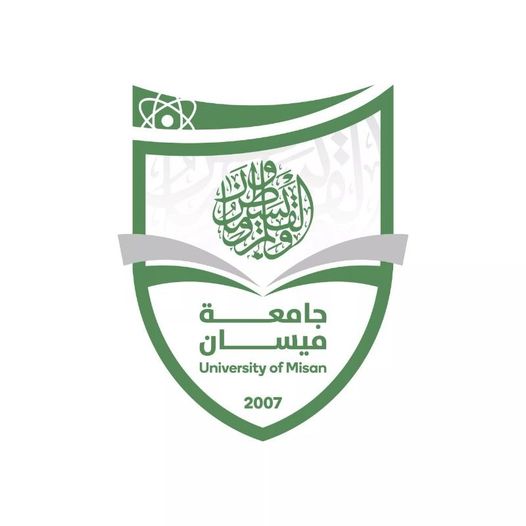 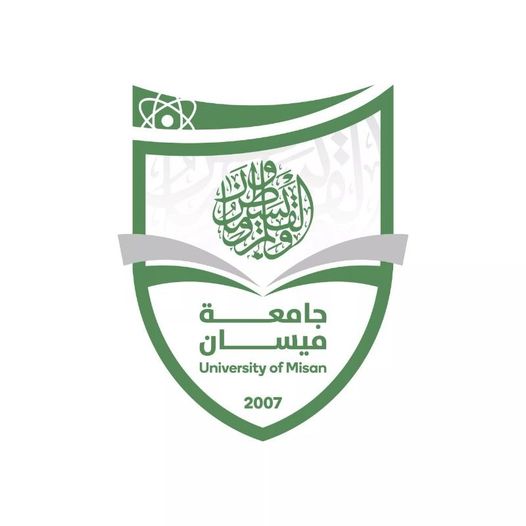 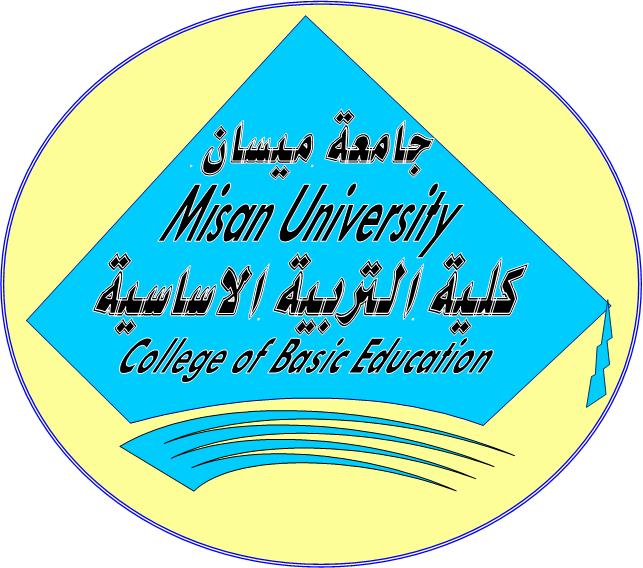 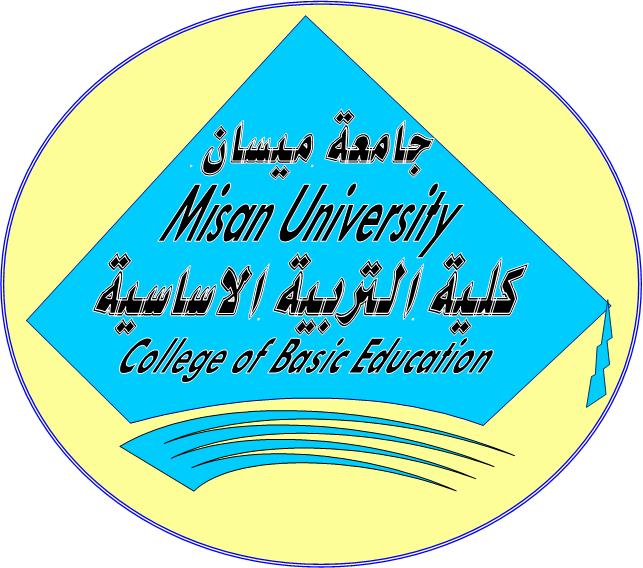 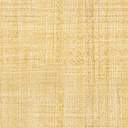 University: University of MaysanCollege/Institute: College of Basic EducationSection: HistoryDate the file was filled out : 6/20/202 4Signature: Signature:Name of department head: Dr. Hossam Ahmed Ali                 Name of scientific assistant: A. M.D. Ammar Jabbar HusseinDate : 6/20/202 4 Date : 6/20/202 4Check the file beforeM. Division of Quality Assurance and University PerformanceName of the Director of the Quality Assurance and University Performance Division : Dr. Hussam Ahmed AliDate : 6/20/202 4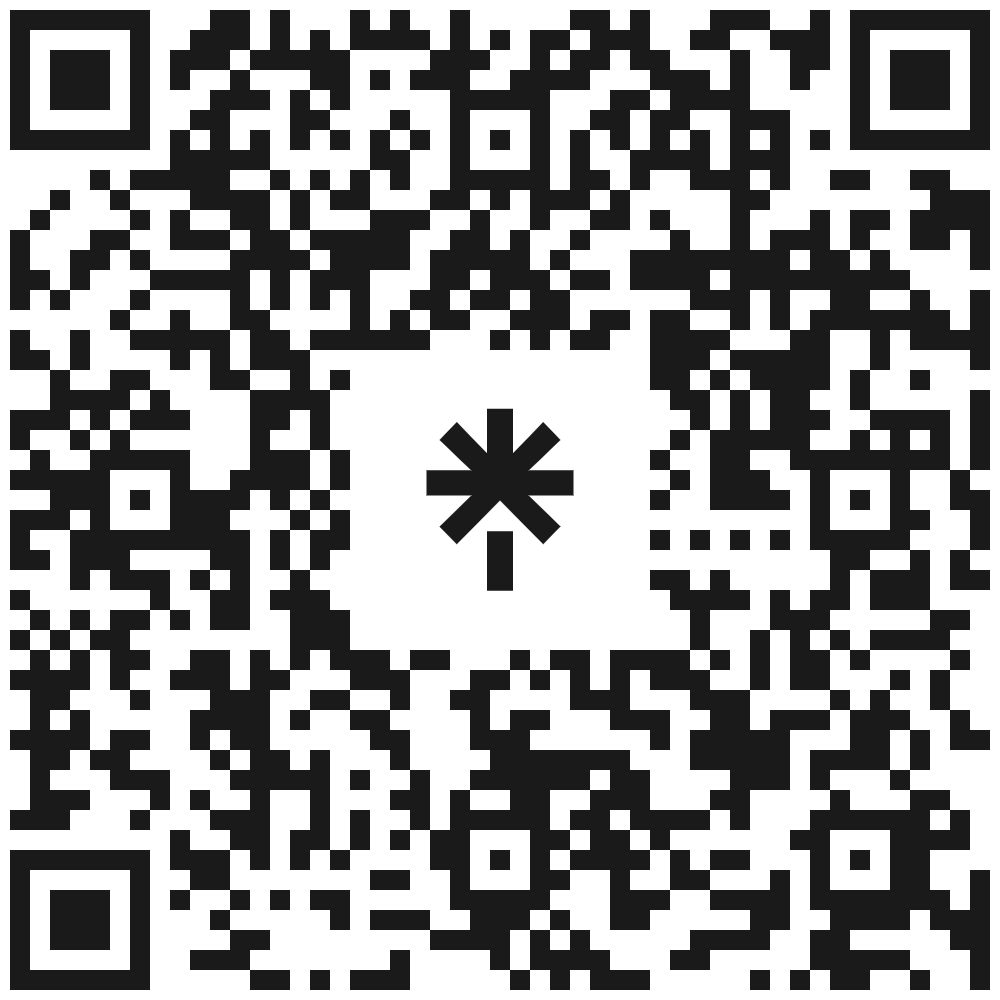 the signature :Authentication of the DeanIntroduction The educational program is a coordinated and organized set of courses that includes procedures and experiences organized as academic subjects, the main purpose of which is to build and refine the skills of graduates, making them qualified to meet the requirements of the labor market. It is reviewed and evaluated annually through internal or external audit procedures and programs, such as the external examiner program.The description of the academic program provides a brief summary of the main features of the program and its courses, explaining the skills that are being imparted to the students based on the objectives of the academic program. The importance of this description lies in the fact that it represents the cornerstone in obtaining program accreditation, and the teaching staff, under the supervision of the scientific committees in the academic departments, participate in writing it.This guide, in its second edition, includes a description of the academic program after updating the items and paragraphs of the previous guide in light of the developments and advancements of the educational system in Iraq, which included a description of the academic program in its traditional (annual, semester) system, as well as the adoption of the description of the academic program circulated by the Directorate of Studies letter No. T M3/2906 on 3/5/2023 with regard to the programs that adopt the Bologna process as the basis for their work.Description of the academic programThe first stage/first semesterCourse description formCourse description form Course description formCourse description form Course description formThe first stage/second semesterCourse description formCourse description formCourse description formCourse description formCourse description form Course description form Course descriptionCourse description formThe second stage/first semesterCourse description formCourse description formCourse description formCourse descriptionThe second stage/second semesterCourse description formCourse description formCourse description formCourse description formCourse description formCourse description formCourse description formCourse description form Course descriptionThe third stage/first semesterCourse description formCourse description formCourse description formCourse description formCourse description formThe third stage - the second semesterCourse description formCourse description formCourse description formCourse description formCourse description formCourse description formCourse description formCourse description formCourse description formFourth stage/first semesterCourse description formCourse description formCourse description formCourse description formCourse description formThis academic program description provides a necessary summary of the most important characteristics of the program and the learning outcomes that the student is expected to achieve, demonstrating whether he has made the most of the available opportunities , and is accompanied by a description of each course within the program .This academic program description provides a necessary summary of the most important characteristics of the program and the learning outcomes that the student is expected to achieve, demonstrating whether he has made the most of the available opportunities , and is accompanied by a description of each course within the program .Educational institutionUniversity of MisanScientific department/centerFaculty of Basic EducationName of the academic or professional programDepartment of HistoryName of the final certificateBachelor's degree in HistorySchool system:Annual/courses/othersCourse systemAccredited accreditation programUnion of Arab UniversitiesOther external influencesMinistry of Education - Ministry of PlanningDate the description was prepared10/20/202 3Objectives of the academic programObjectives of the academic programIntroducing the student to the historical stages through which the method passed.Providing students with a range of historical information and concepts in particularProviding students with a scientific background on the method’s objectives, characteristics and principles.Introducing students to modern trends in the practice of teaching history at the micro-unit level.Providing students with professional skills in teaching in general and teaching history in particularDeveloping the national spirit and moral values towards professional preparation for teaching history.Students acquire the skill of teaching, research, and scientific participation in preparing and presenting scientific material for personal development in social interaction and administrative leadership.Introducing the student to the historical stages through which the method passed.Providing students with a range of historical information and concepts in particularProviding students with a scientific background on the method’s objectives, characteristics and principles.Introducing students to modern trends in the practice of teaching history at the micro-unit level.Providing students with professional skills in teaching in general and teaching history in particularDeveloping the national spirit and moral values towards professional preparation for teaching history.Students acquire the skill of teaching, research, and scientific participation in preparing and presenting scientific material for personal development in social interaction and administrative leadership.Required program outcomes and teaching, learning and evaluation methodsCognitive goalsMaterials Specialization history (Arabs before Islam, the history of ancient Iraq, the era of the European Renaissance, the Ottoman Empire, the Abbasid Empire, the Islamic Maghreb, the history of Iran, the philosophy of history, the United States of America, the Palestinian issue, Islamic civilization, social Iraq, and scientific research methods, 90 units and 54 percent %)Enabling students to acquire historical sciences .Education and psychology (principles of education, basic education, mental health, educational guidance, management and supervision, general teaching methods, educational techniques, application , 48 units)General culture (computers, Arabic language, Islamic education, human rights, democracy, health education, 28 units)Developing literary style.Ability for scientific researchB - The program’s skill objectivesEnabling students to teach.Introducing students to the importance of history.Expanding students’ understanding of historical civilization in the ancient crisis.Teaching and learning methodsLecture, discussion, questioning, and exploration method. (the theoretical side)How to display historical events.Self-learning method.Preparing historical research.Evaluation methods1) 40% semester exams2) 60% end-of-semester test.C- Emotional and value-based goals.Work within the group effectively and actively.Manage time effectively and set priorities with the ability to work organized by appointments.The ability to guide and motivate others.Teaching and learning methodsHow to display historical events.Lecture method.Evaluation methods- Daily exams with questions that require individual intellectual answers.- Determining grades for the homework assignments assigned to the student.- Setting grades for competitive questions directed to students that require intellectual and subjective answers.- Presenting written and oral questions and evaluating students in light of the answers and activities in the classroom.Direct observation.Teaching and learning methodsTeaching and learning methodsTeaching and learning methodsTeaching and learning methodsTeaching and learning methodsPresenting the material in a scientific and modern manner and presenting the topic for discussionPresenting the material in a scientific and modern manner and presenting the topic for discussionPresenting the material in a scientific and modern manner and presenting the topic for discussionPresenting the material in a scientific and modern manner and presenting the topic for discussionPresenting the material in a scientific and modern manner and presenting the topic for discussionEvaluation methodsEvaluation methodsEvaluation methodsEvaluation methodsEvaluation methodsOral exam.test .Provide an activity about the subject, if anyOral exam.test .Provide an activity about the subject, if anyOral exam.test .Provide an activity about the subject, if anyOral exam.test .Provide an activity about the subject, if anyOral exam.test .Provide an activity about the subject, if anyProgram structureProgram structureProgram structureProgram structureProgram structureEducational levelCourse or course codeName of the course or courseCredit hoursCredit hoursEducational levelCourse or course codeName of the course or coursetheoreticalpracticalThe firstUniv1101Human rights2-The firstUniv1102Islamic Education I2-The firstUniv1103Arabic I2-The firstUniv1104Islamic Education II2-The firstUniv1105English I2-The firstUniv1106ComputerI11The firstColl 1201General Psychology3-The firstColl 1202The basis of education2-The firstColl 1203Developmental Psychology3-The firstColl 1204principals of Education3-The firstHist 1301General Geographic2-The firstHist 1302Iraq's ancient history3-The firstHist 1303History of the Arabs before Islam2-The firstHist 1304Cartography2-The firstHist 1305History of the ancient Near East (Egypt and the Levant)2-The firstHist 1306The age of the message2-The firstHist 1307The history of Europe in the Middle Ages2-The firstHist 1308Approach to historical research3-the secondUniv2107Arabic II2-the secondUniv2108Computer II11the secondUniv2109Health and Environment Education2-the secondUniv2110English II2-the secondUniv2111Democracy2-the secondColl 2205Educational Psychology3-the secondColl 2206Mental Health2-the secondColl 2207Educational guidance2-the secondColl 2208Educational Statistics3-the secondHist2309Historical continents (the ancient world)2-the secondHist2310Modern history of the Arab Gulf2-the secondHist 2311The history of the modern Arab world3-the secondHist 2312The history of Europe in the Renaissance2-the secondHist 2313The modern history of the Third World2-the secondHist 2314Rashidi era2-the secondHist 2315Morocco Islamic history2-the secondHist 2316Historical continents (New World)2-the secondHist 2317The history of modern Iraq2-the secondHist 2318Century history of Europe (19)2-the secondHist 2319The history of the Umayyad dynasty2-the secondHist 2320The contemporary history of the Third World2-ThirdUniv3112Arabic III2-ThirdUniv3113Computer III11ThirdColl 3209Research Methods3-ThirdColl 3210TMS2-ThirdColl 3211Measurement and Evaluation2-ThirdColl 3212General methods of teaching2-ThirdColl 3213Viewing-4ThirdHist3321Arab World Geographic2-ThirdHist3322The history of Andalusia2-ThirdHist3323The history of the Abbasid state (132-334 AH)2-ThirdHist3324The contemporary history of the Arab world2-ThirdHist3325Philosophy of History2-ThirdHist3326The contemporary history of Iran2-ThirdHist3327Century history of Europe (20)2-ThirdHist3328European history2-ThirdHist3329Iraq Geographic2-ThirdHist3330The history of the Abbasid state (334-656 AH)2-ThirdHist3331The modern history of Iraq2-ThirdHist3332The history of modern Turkey2-ThirdHist3333Contemporary World History2-ThirdHist3334Islamic history Petty (Islamic Orient)2-FourthUniv4114Computer III11FourthUniv4115Arabic IIII2-FourthColl 4214Curricula and textbooks2-FourthColl 4215Educational administration and direction2-FourthColl 4216Application12-FourthHist4335Geo-political2-FourthHist 4336Islamic civilization and systems3-FourthHist 4337Contemporary Arab problems2-FourthHist 4338History of the United States of America2-FourthHist 4339Iraq's history of social2-FourthHist 4340Research Project Graduation3-Planning for personal development- Review previous lines and their outputs.- Check out the latest developments in books.- Annual update of the lesson plan.- Keeping up with modern technological developments in his field of specialization and keeping up to date with what is up to date.- Keeping up with all the new scientific theories and facts that are discovered in his field of specialization.- Keeping up with everything new in how to deliver the material to learners, including modern teaching methods and techniques.Admission standard (establishing regulations related to admission to the college or institute)Central admission, according to the central admission flow, which depends on the student’s general average and specialty grade for admission to the college and specialty.The most important sources of information about the program1- Lectures and methodological books, if any.2- The Internet.3- Field visits.4- Scientific trips.5- Libraries.6- Meetings with some professional bodies.Curriculum skills chartCurriculum skills chartCurriculum skills chartCurriculum skills chartCurriculum skills chartCurriculum skills chartCurriculum skills chartCurriculum skills chartCurriculum skills chartCurriculum skills chartCurriculum skills chartCurriculum skills chartCurriculum skills chartCurriculum skills chartCurriculum skills chartCurriculum skills chartCurriculum skills chartCurriculum skills chartCurriculum skills chartCurriculum skills chartPlease check the boxes corresponding to the individual learning outcomes from the program subject to evaluationPlease check the boxes corresponding to the individual learning outcomes from the program subject to evaluationPlease check the boxes corresponding to the individual learning outcomes from the program subject to evaluationPlease check the boxes corresponding to the individual learning outcomes from the program subject to evaluationPlease check the boxes corresponding to the individual learning outcomes from the program subject to evaluationPlease check the boxes corresponding to the individual learning outcomes from the program subject to evaluationPlease check the boxes corresponding to the individual learning outcomes from the program subject to evaluationPlease check the boxes corresponding to the individual learning outcomes from the program subject to evaluationPlease check the boxes corresponding to the individual learning outcomes from the program subject to evaluationPlease check the boxes corresponding to the individual learning outcomes from the program subject to evaluationPlease check the boxes corresponding to the individual learning outcomes from the program subject to evaluationPlease check the boxes corresponding to the individual learning outcomes from the program subject to evaluationPlease check the boxes corresponding to the individual learning outcomes from the program subject to evaluationPlease check the boxes corresponding to the individual learning outcomes from the program subject to evaluationPlease check the boxes corresponding to the individual learning outcomes from the program subject to evaluationPlease check the boxes corresponding to the individual learning outcomes from the program subject to evaluationPlease check the boxes corresponding to the individual learning outcomes from the program subject to evaluationPlease check the boxes corresponding to the individual learning outcomes from the program subject to evaluationPlease check the boxes corresponding to the individual learning outcomes from the program subject to evaluationPlease check the boxes corresponding to the individual learning outcomes from the program subject to evaluationLearning outcomes required from the programmeLearning outcomes required from the programmeLearning outcomes required from the programmeLearning outcomes required from the programmeLearning outcomes required from the programmeLearning outcomes required from the programmeLearning outcomes required from the programmeLearning outcomes required from the programmeLearning outcomes required from the programmeLearning outcomes required from the programmeLearning outcomes required from the programmeLearning outcomes required from the programmeLearning outcomes required from the programmeLearning outcomes required from the programmeLearning outcomes required from the programmeLearning outcomes required from the programmeLearning outcomes required from the programmeLearning outcomes required from the programmeLearning outcomes required from the programmeLearning outcomes required from the programmeYear/ levelCourse CodeCourse NameBasicOr optionalCognitive objectivesCognitive objectivesCognitive objectivesCognitive objectivesSkills objectives of the programmeSkills objectives of the programmeSkills objectives of the programmeSkills objectives of the programmeEmotional and value goalsEmotional and value goalsEmotional and value goalsEmotional and value goalsGeneral and qualifying transferable skills (other skills related to employability and personal development)General and qualifying transferable skills (other skills related to employability and personal development)General and qualifying transferable skills (other skills related to employability and personal development)General and qualifying transferable skills (other skills related to employability and personal development)Year/ levelCourse CodeCourse NameBasicOr optionalA1A2A3A4B 1B2B3B4C1C2C3C4D1D2D3D4The firstThe firstUniv1101Human rightsBasicThe firstThe firstUniv1102Islamic Education I√The firstThe firstUniv1103Arabic IBasicThe firstThe firstUniv1104Islamic Education IIThe firstThe firstUniv1105English IBasicThe firstThe firstUniv1106ComputerI√The firstThe firstColl 1201General PsychologyBasicThe firstThe firstColl 1202The basis of education√The firstColl 1203Developmental PsychologyBasicThe firstColl 1204principals of EducationBasicThe firstHist 1301General GeographicBasicThe firstHist 1302Iraq's ancient historyBasicThe firstHist 1303History of the Arabs before IslamBasicThe firstHist 1304CartographyBasicThe firstHist 1305History of the ancient Near East (Egypt and the Levant)BasicThe firstHist 1306The age of the messageBasicThe firstHist 1307The history of Europe in the Middle AgesBasicThe firstHist 1308Approach to historical researchBasicthe secondUniv2107Arabic IIBasicthe secondUniv2108Computer IIBasicthe secondUniv2109Health and Environment EducationBasicthe secondUniv2110English IIBasicthe secondUniv2111DemocracyBasicthe secondColl 2205Educational PsychologyBasicthe secondColl 2206Mental HealthBasicthe secondColl 2207Educational guidanceBasicthe secondColl 2208Educational StatisticsBasicthe secondHist2309Historical continents (the ancient world)Basicthe secondHist2310Modern history of the Arab GulfBasicthe secondHist 2311The history of the modern Arab worldBasicthe secondHist 2312The history of Europe in the RenaissanceBasicthe secondHist 2313The modern history of the Third WorldBasicthe secondHist 2314Rashidi eraBasicthe secondHist 2315Morocco Islamic historyBasicthe secondHist 2316Historical continents (New World)Basicthe secondHist 2317The history of modern IraqBasicthe secondHist 2318Century history of Europe (19)Basicthe secondHist 2319The history of the Umayyad dynastyBasicthe secondHist 2320The contemporary history of the Third WorldBasicThirdUniv3112Arabic IIIBasicThirdUniv3113Computer IIIBasicThirdColl 3209Research MethodsBasicThirdColl 3210TMSBasicThirdColl 3211Measurement and EvaluationBasicThirdColl 3212General methods of teachingBasicThirdColl 3213ViewingBasicThirdHist3321Arab World GeographicBasicThirdHist3322The history of AndalusiaBasicThirdHist3323The history of the Abbasid state (132-334 AH)BasicThirdHist3324The contemporary history of the Arab worldBasicThirdHist3325Philosophy of HistoryBasicThirdHist3326The contemporary history of IranBasicThirdHist3327Century history of Europe (20)BasicThirdHist3328European historyBasicThirdHist3329Iraq GeographicBasicThirdHist3330The history of the Abbasid state (334-656 AH)BasicThirdHist3331The modern history of IraqBasicThirdHist3332The history of modern TurkeyBasicThirdHist3333Contemporary World HistoryBasicThirdHist3334Islamic history Petty (Islamic Orient)BasicFourthUniv4114Computer IIIBasicFourthUniv4115Arabic IIIIBasicFourthColl 4214Curricula and textbooksBasicFourthColl 4215Educational administration and directionBasicFourthColl 4216ApplicationBasicFourthHist4335Geo-politicalBasicFourthHist 4336Islamic civilization and systemsBasicFourthHist 4337Contemporary Arab problemsBasicFourthHist 4338History of the United States of AmericaBasicFourthHist 4339Iraq's history of socialBasicFourthHist 4340Research Project GraduationBasicBasicThis course description provides a summary of the most important characteristics of the course and the learning outcomes that the student is expected to achieve, demonstrating whether he or she has made the most of the opportunities. Learning Available. It must be linked to the program description .This course description provides a summary of the most important characteristics of the course and the learning outcomes that the student is expected to achieve, demonstrating whether he or she has made the most of the opportunities. Learning Available. It must be linked to the program description .Educational institutionUniversity of Maysan / College of Basic EducationScientific department/centerDepartment of HistoryCourse name/codeArabs before IslamAvailable attendance formsIs mandatorySemester/yearThe first stage / The first courseNumber of study hours (total)45 hoursDate this description was prepared10/20/202 3Course objectives:Introducing the request to the historical stages that pre- Islamic history passed through.Providing students in particular with a set of historical information and concepts that the Arabs witnessed before Islam.Providing students with a scientific background on the most important historical events that occurred before Islam and their characteristics and principles.Introducing students to modern trends in the practice of teaching history at the micro-unit level.Providing students with professional skills in teaching in general and teaching history in particularDeveloping the national spirit and moral values towards professional preparation for teaching history.Students acquire the skill of teaching, research, and scientific participation in general, and the skill of teaching history in particular.Course objectives:Introducing the request to the historical stages that pre- Islamic history passed through.Providing students in particular with a set of historical information and concepts that the Arabs witnessed before Islam.Providing students with a scientific background on the most important historical events that occurred before Islam and their characteristics and principles.Introducing students to modern trends in the practice of teaching history at the micro-unit level.Providing students with professional skills in teaching in general and teaching history in particularDeveloping the national spirit and moral values towards professional preparation for teaching history.Students acquire the skill of teaching, research, and scientific participation in general, and the skill of teaching history in particular.Course outcomes and teaching, learning and evaluation methodsA- Cognitive objectives  Allowing the accumulation of scientific knowledge through reading and preparing research based on the historical method.The teacher practices his work according to a theoretical framework that guides his work with his students in a scientific manner.Achieving the goals of the profession in scientific awareness of historical events.Understanding students as future leaders in managing the educational process.Linking historical events to existing experiences and benefiting from these experiences.Increasing the individual's ability and effectiveness in performing his teaching duties.B - Skills objectives for the course Enabling students to teach.Introducing students to the importance of history.Expanding students’ understanding of historical civilization in the ancient crisis.Teaching and learning methods Lecture, discussion, questioning, and exploration method. (the theoretical side)How to display historical events.Self-learning method.Preparing historical research.Evaluation methods 1) 40% semester exams2) 60% end-of-semester test.C- Emotional and value-based goals.Work within the group effectively and actively.Manage time effectively and set priorities with the ability to work organized by appointments.The ability to guide and motivate others.Teaching and learning methods How to display historical events.Lecture method.Teaching and learning methods Presenting the material in a scientific and modern manner and presenting the topic for discussion .Study of a specific historical event.Use of Internet means.Evaluation methods Oral exam.test .Provide an activity about the subject, if anyDr.. Transferable general and qualifying skills (other skills related to employability and personal development)1. Application (which is the process of teaching a group of students and providing them with historical information)2. Acquiring compatibility and cognitive performance capabilities.3. The skill of influencing others.4. The skill of transferring information.Headquarters structure tHeadquarters structure tHeadquarters structure tHeadquarters structure tHeadquarters structure tHeadquarters structure tthe weekhours​Required learning outcomesName of the unit/topicTeaching methodEvaluation methodthe first second3Introducing the student to the most important ideas related to each word includedSome cultural aspectslectureTests and collectionThe third - and the fourth3Introducing the student to:Geographical characteristics of Arab regions before IslamlectureTests and collectionFifth and sixth3Introducing the student to:South Arabia: Kingdoms: Yemeni, ancient civilization...etclectureTests and collectionSeventh-eighth3Introducing the student to:Kingdoms of the LevantlectureTests and collectionNinth - tenth3Introducing the student to:Kingdoms of IraqlectureTests and collectionEleventh - twelfth3Introducing the student to:General conditions of ArabslectureTests and collectionThe thirteenth - fourteenth - fifteenth3Introducing the student to:The general kingdoms of the ancient ArabslectureTests and collectionInfrastructureInfrastructureInfrastructureInfrastructureInfrastructureInfrastructureRequired prescribed booksRequired prescribed booksRequired prescribed booksMethodical booksMethodical booksMethodical booksMain references (sources)Main references (sources)Main references (sources)General books about the history of Arabs before IslamGeneral books about the history of Arabs before IslamGeneral books about the history of Arabs before IslamRecommended books and references (scientific journals, reports, etc.)Recommended books and references (scientific journals, reports, etc.)Recommended books and references (scientific journals, reports, etc.)Other sourcesOther sourcesOther sourcesElectronic references, Internet sitesElectronic references, Internet sitesElectronic references, Internet sitesInternet sitesInternet sitesInternet sitesCourse development planAccess to periodicals, websites, workshops, and training of teaching staffCourse development planAccess to periodicals, websites, workshops, and training of teaching staffCourse development planAccess to periodicals, websites, workshops, and training of teaching staffCourse development planAccess to periodicals, websites, workshops, and training of teaching staffCourse development planAccess to periodicals, websites, workshops, and training of teaching staffCourse development planAccess to periodicals, websites, workshops, and training of teaching staffThis course description provides a necessary summary of the most important characteristics of the course and the learning outcomes that the student is expected to achieve, demonstrating that he or she has made the most of the available learning opportunities, and they must be linked to the program description.This course description provides a necessary summary of the most important characteristics of the course and the learning outcomes that the student is expected to achieve, demonstrating that he or she has made the most of the available learning opportunities, and they must be linked to the program description.Educational institutionUniversity of Maysan / College of Basic EducationScientific department/centerDepartment of HistoryCourse name/codeBasics of psychologyAvailable attendance formsIs mandatorySemester/yearThe first stage / First courseNumber of study hours (total)30 hoursDate this description was prepared10/20/202 3 Course objectives:1. Enabling students to know the most important topics and understand them accurately.2. Enabling students to understand scientific terminology in general psychology.3. Introducing students to the most important sources and references approved in teaching.4. Enabling students to understand the theories explaining general psychology.5. Enable students to compare theories of general psychology.Headquarters structure tHeadquarters structure tHeadquarters structure tHeadquarters structure tHeadquarters structure tHeadquarters structure tthe weekhoursRequired learning outcomesName of the unit/topicTeaching methodEvaluation methodthe first3Enabling students to know and understand general psychology terminologyDefinition of psychologystandardClass participation in preparationthe second3Enabling students to recognize growth according to age levelsthe behaviorstandardClass participation in preparationthe third3Empowering students to learn about the principles of general psychologyMotivesstandardClass participation in preparationthe fourth3Theories that have studied general psychologyperceptionstandardClass participation in preparationFifth3Language and its functionsHow to acquire a languagestandardClass participation in preparationVI3LearningLearning The stage of perception of sounds, the one-word stagestandardClass participation in preparationSeventh3Explanatory theories of language acquisitionPersonalstandardClass participation in preparationInfrastructureInfrastructureInfrastructureInfrastructureInfrastructureInfrastructureRequired prescribed booksRequired prescribed booksRequired prescribed booksGeneral Psychology (Developmental Psychology)General Psychology (Developmental Psychology)General Psychology (Developmental Psychology)Main references (sources)Main references (sources)Main references (sources)Origins of psychology, general psychology, developmental psychologyOrigins of psychology, general psychology, developmental psychologyOrigins of psychology, general psychology, developmental psychologyRecommended books and references (scientific journals, reports, etc.)Recommended books and references (scientific journals, reports, etc.)Recommended books and references (scientific journals, reports, etc.)Developmental Psychology by Dr. Hamid Abdel Salam ZahranWriting research and reports on topics covered within the prescribed curriculum.Developmental Psychology by Dr. Hamid Abdel Salam ZahranWriting research and reports on topics covered within the prescribed curriculum.Developmental Psychology by Dr. Hamid Abdel Salam ZahranWriting research and reports on topics covered within the prescribed curriculum.Electronic references, Internet sitesElectronic references, Internet sitesElectronic references, Internet sitesPsychology by Dr. Hamid Abdel Salam ZahranPsychology by Dr. Hamid Abdel Salam ZahranPsychology by Dr. Hamid Abdel Salam ZahranCurriculum development plan: Adopting a book prepared by specialists instead of the binding, which often differs from one department to another, as it is a common material for all departments that includes all the vocabulary specified according to the sector.Curriculum development plan: Adopting a book prepared by specialists instead of the binding, which often differs from one department to another, as it is a common material for all departments that includes all the vocabulary specified according to the sector.Curriculum development plan: Adopting a book prepared by specialists instead of the binding, which often differs from one department to another, as it is a common material for all departments that includes all the vocabulary specified according to the sector.Curriculum development plan: Adopting a book prepared by specialists instead of the binding, which often differs from one department to another, as it is a common material for all departments that includes all the vocabulary specified according to the sector.Curriculum development plan: Adopting a book prepared by specialists instead of the binding, which often differs from one department to another, as it is a common material for all departments that includes all the vocabulary specified according to the sector.Curriculum development plan: Adopting a book prepared by specialists instead of the binding, which often differs from one department to another, as it is a common material for all departments that includes all the vocabulary specified according to the sector.This course description provides a summary of the most important characteristics of the course and the learning outcomes that the student is expected to achieve, demonstrating whether he or she has made the most of the opportunities. Learning Available. It must be linked to the program description .This course description provides a summary of the most important characteristics of the course and the learning outcomes that the student is expected to achieve, demonstrating whether he or she has made the most of the opportunities. Learning Available. It must be linked to the program description .Educational institutionUniversity of Maysan / College of Basic EducationScientific department/centerDepartment of HistoryCourse name/codeHistory of ancient IraqAvailable attendance formsIs mandatorySemester/yearThe first stage / The first courseNumber of study hours (total)45 hoursDate this description was prepared10/20/202 3Course objectives:ancient Iraq went through .Providing students in particular with a set of historical information and concepts witnessed in the ancient history of Iraq .Providing students with a scientific background on the most important historical events that occurred in ancient Iraq , their characteristics and principles.Introducing students to modern trends in the practice of teaching history at the micro-unit level.Providing students with professional skills in teaching in general and teaching history in particularDeveloping the national spirit and moral values towards professional preparation for teaching history.Students acquire the skill of teaching, research, and scientific participation in general, and the skill of teaching history in particular.Course objectives:ancient Iraq went through .Providing students in particular with a set of historical information and concepts witnessed in the ancient history of Iraq .Providing students with a scientific background on the most important historical events that occurred in ancient Iraq , their characteristics and principles.Introducing students to modern trends in the practice of teaching history at the micro-unit level.Providing students with professional skills in teaching in general and teaching history in particularDeveloping the national spirit and moral values towards professional preparation for teaching history.Students acquire the skill of teaching, research, and scientific participation in general, and the skill of teaching history in particular.Course outcomes and teaching, learning and evaluation methodsA- Cognitive objectives  Allowing the accumulation of scientific knowledge through reading and preparing research based on the historical method.The teacher practices his work according to a theoretical framework that guides his work with his students in a scientific manner.Achieving the goals of the profession in scientific awareness of historical events.Understanding students as future leaders in managing the educational process.Linking historical events to existing experiences and benefiting from these experiences.Increasing the individual's ability and effectiveness in performing his teaching duties.B - Skills objectives for the course Enabling students to teach.Introducing students to the importance of history.Expanding students’ understanding of historical civilization in the ancient crisis.Teaching and learning methods Lecture, discussion, questioning, and exploration method. (the theoretical side)How to display historical events.Self-learning method.Preparing historical research.Evaluation methods 1) 40% semester exams2) 60% end-of-semester test.C- Emotional and value-based goals.Work within the group effectively and actively.Manage time effectively and set priorities with the ability to work organized by appointments.The ability to guide and motivate others.Teaching and learning methods How to display historical events.Lecture method.Teaching and learning methods Presenting the material in a scientific and modern manner and presenting the topic for discussion .Study of a specific historical event.Use of Internet means.Evaluation methods Oral exam.test .Provide an activity about the subject, if anyDr.. Transferable general and qualifying skills (other skills related to employability and personal development)1. Application (which is the process of teaching a group of students and providing them with historical information)2. Acquiring compatibility and cognitive performance capabilities.3. The skill of influencing others.4. The skill of conveying information.Headquarters structure tHeadquarters structure tHeadquarters structure tHeadquarters structure tHeadquarters structure tHeadquarters structure tthe weekhours​Required learning outcomesName of the unit/topicTeaching methodEvaluation methodthe first second3Introducing the student to the most important ideas related to each word includedGeographical background and sources of ancient Iraqi historylectureTests and collectionThe third - and the fourth3Introducing the student to:Prehistoric timeslectureTests and collectionFifth and sixth3Introducing the student to:The political history of ancient IraqlectureTests and collectionSeventh-eighth3Introducing the student to:The First Babylonian StatelectureTests and collectionNinth - tenth3Introducing the student to:Assyrian statelectureTests and collectionEleventh - twelfth3Introducing the student to:Neo-Babylonian statelectureTests and collectionThe thirteenth - fourteenth - fifteenth3Introducing the student to:Cultural aspectslectureTests and collectionInfrastructureInfrastructureInfrastructureInfrastructureInfrastructureInfrastructureRequired prescribed booksRequired prescribed booksRequired prescribed booksMethodical booksMethodical booksMethodical booksMain references (sources)Main references (sources)Main references (sources)General books about the history of ancient IraqGeneral books about the history of ancient IraqGeneral books about the history of ancient IraqRecommended books and references (scientific journals, reports, etc.)Recommended books and references (scientific journals, reports, etc.)Recommended books and references (scientific journals, reports, etc.)Other sourcesOther sourcesOther sourcesElectronic references, Internet sitesElectronic references, Internet sitesElectronic references, Internet sitesInternet sitesInternet sitesInternet sitesCourse development planAccess to periodicals, websites, workshops, and training of teaching staffCourse development planAccess to periodicals, websites, workshops, and training of teaching staffCourse development planAccess to periodicals, websites, workshops, and training of teaching staffCourse development planAccess to periodicals, websites, workshops, and training of teaching staffCourse development planAccess to periodicals, websites, workshops, and training of teaching staffCourse development planAccess to periodicals, websites, workshops, and training of teaching staffThis course description provides a necessary summary of the most important characteristics of the course and the learning outcomes that the student is expected to achieve, demonstrating that he or she has made the most of the available learning opportunities, and these must be linked to the program description.Educational institutionUniversity of Maysan / College of Basic EducationScientific department/centerDepartment of HistoryCourse name/codehuman rightsAvailable attendance formsIs mandatorySemester/yearThe first stage / First courseNumber of study hours (total)30 hoursDate this description was prepared10/20/202 3Course objectives:The course aims to define human rightsLearn Islam's position on human rightsLearn the classification of human rightsLearn collective human rightsLearning human rights in times of external and internal conflicts.Learn about corruption and its impact on human rightsCourse objectives:The course aims to define human rightsLearn Islam's position on human rightsLearn the classification of human rightsLearn collective human rightsLearning human rights in times of external and internal conflicts.Learn about corruption and its impact on human rightsCourse outcomes and teaching, learning and evaluation methodsA- Cognitive objectives  1. Knowledge and understanding2. Enabling the student to obtain understanding, knowledge, and knowledge of Islam’s position on human rights.3. Enables the student to obtain knowledge and understanding of the classifications of human rights.4. Enables the student to obtain knowledge and understanding of collective human rights.5. Enables students to obtain education and knowledge.6. Enables the student to obtain knowledge and understanding of human rights in times of external and internal conflicts.7. Enables the student to obtain knowledge and understanding of administrative corruption in human rights.B- Objectives Marathi For the course .Skills in the text of universal human rights articlesSkills related to the lesson topic Teaching and learning methodsClarification and explanation of the articleHow to make a modelLecture methodSelf-learning method     Evaluation methods1. Daily tests in a specific manner2. Assigning grades for homework and class participation3. Assigning students to complete research and reports on the academic subject4. Monthly tests with objective and essay questions.C- Emotional and value-based goals1 . To realize the importance of studying the subject and its life applications.2. Realizes the importance of the impact of the doctrine of monotheism on life.Teaching and learning methods1. Explanation and clarification.2. Model view.3. Self-learning method.Evaluation methods1. Theory tests2. Reports and studiesDr.. Transferable general and qualifying skills (other skills related to employability and personal development).1) Skills in collecting data on topics and analyzing them.2) Skills in using references and terminology.3) Theorem interpretation skills.4) Skills in making comparisons .5) Skills of preparing special concepts about the subject.Headquarters structure tHeadquarters structure tHeadquarters structure tHeadquarters structure tHeadquarters structure tHeadquarters structure tthe weekhoursRequired learning outcomesName of the unit/topicTeaching methodEvaluation method12Definition of human rightsDefinition of human rightslectureFormative calendar22List the characteristics of human rightsList the characteristics of human rightslectureFormative calendar32Learn Islam's position on human rightsLearn Islam's position on human rightslectureFormative calendar42Learn Islam's position on human rightsLearn Islam's position on human rightslectureFormative calendar52Learn the classification of human rightsLearn the classification of human rightslectureFormative calendar62Learn the classification of human rightsLearn the classification of human rightslectureFormative calendar72The first month exam includes various tests and solving problems related to the topiclectureFormative calendar82Learn collective human rightsLearn collective human rightslectureFormative calendar92Learn collective human rightslectureFormative calendar102Learn human rights in international and internal wars and conflictsLearn human rights in international and internal wars and conflictslectureFormative calendar112Learn about administrative corruption and its impact on human rightsLearn about administrative corruption and its impact on human rightslectureFormative calendar122Learn about administrative corruption and its impact on human rightsLearn about administrative corruption and its impact on human rightslectureFormative calendar132Learn about administrative corruption and its impact on human rightsLearn about administrative corruption and its impact on human rightslectureFormative calendar142The second month exam includes objective tests and problem solvingThe second month exam includes objective tests and problem solvinglectureFormative calendarInfrastructureInfrastructureInfrastructureInfrastructureInfrastructureInfrastructureRequired prescribed booksRequired prescribed booksRequired prescribed booksHuman Rights Sources/Faculty of Law website, Benha University/Egypt, issued on 1/2/2010.Shifa International - Global Corruption Report 2007The Lebanese Society for Promoting Transparency/No Corruption - The Book of Corruption - 1st Edition - 2005 - Tcorp Press Lebanon.Human Rights Sources/Faculty of Law website, Benha University/Egypt, issued on 1/2/2010.Shifa International - Global Corruption Report 2007The Lebanese Society for Promoting Transparency/No Corruption - The Book of Corruption - 1st Edition - 2005 - Tcorp Press Lebanon.Human Rights Sources/Faculty of Law website, Benha University/Egypt, issued on 1/2/2010.Shifa International - Global Corruption Report 2007The Lebanese Society for Promoting Transparency/No Corruption - The Book of Corruption - 1st Edition - 2005 - Tcorp Press Lebanon.Main references (sources)Main references (sources)Main references (sources)Recommended books and references (scientific journals, reports, etc.)Recommended books and references (scientific journals, reports, etc.)Recommended books and references (scientific journals, reports, etc.)Human Rights Law Sources/Al-Wasat Website/Issue No. 378/Friday/September 19, 2003.Ahmed Helmy/Article/Individual Behavior and Human Rights/Arab Human Rights Arab Magazine/Issue Ten/2007/Dubai/International Human Rights Organization website.Dr.. Suleiman Abdel Moneim - The phenomenon of corruption/a study into the extent of compatibility of Arab legislation with the provisions of the United Nations Convention against Corruption. p. 17.Human Rights Law Sources/Al-Wasat Website/Issue No. 378/Friday/September 19, 2003.Ahmed Helmy/Article/Individual Behavior and Human Rights/Arab Human Rights Arab Magazine/Issue Ten/2007/Dubai/International Human Rights Organization website.Dr.. Suleiman Abdel Moneim - The phenomenon of corruption/a study into the extent of compatibility of Arab legislation with the provisions of the United Nations Convention against Corruption. p. 17.Human Rights Law Sources/Al-Wasat Website/Issue No. 378/Friday/September 19, 2003.Ahmed Helmy/Article/Individual Behavior and Human Rights/Arab Human Rights Arab Magazine/Issue Ten/2007/Dubai/International Human Rights Organization website.Dr.. Suleiman Abdel Moneim - The phenomenon of corruption/a study into the extent of compatibility of Arab legislation with the provisions of the United Nations Convention against Corruption. p. 17.Electronic references, Internet sitesElectronic references, Internet sitesElectronic references, Internet sitesFares Al-Shehabi - Administrative reform can only be achieved by radically changing thought, goals, and laws/the public sector from the perspective of economic liberalism - an article available on the website www.mafhoum.com Fares Al-Shehabi - Administrative reform can only be achieved by radically changing thought, goals, and laws/the public sector from the perspective of economic liberalism - an article available on the website www.mafhoum.com Fares Al-Shehabi - Administrative reform can only be achieved by radically changing thought, goals, and laws/the public sector from the perspective of economic liberalism - an article available on the website www.mafhoum.com Course development planCommitment to the sector.Course development planCommitment to the sector.Course development planCommitment to the sector.Course development planCommitment to the sector.Course development planCommitment to the sector.Course development planCommitment to the sector.This course description provides a summary of the most important characteristics of the course and the learning outcomes that the student is expected to achieve, demonstrating whether he or she has made the most of the opportunities. Learning Available. It must be linked to the program description .This course description provides a summary of the most important characteristics of the course and the learning outcomes that the student is expected to achieve, demonstrating whether he or she has made the most of the opportunities. Learning Available. It must be linked to the program description .Educational institutionUniversity of Maysan / College of Basic EducationScientific department/centerDepartment of HistoryCourse name/codeHistorical geographyAvailable attendance formsIs mandatorySemester/yearThe first stage / The first courseNumber of study hours (total)30 hoursDate this description was prepared10/20/202 3Course objectives:Defining the application of historical stages that include historical geography.Providing students in particular with a set of historical information and concepts witnessed in historical geography .Providing students with a scientific background on the importance of Historical geography that occurred in the ancient world, its characteristics and principles.Introducing students to modern trends in teaching historical geography at the micro-unit level .Providing students with professional skills in teaching in general and teaching geography and history in particularDeveloping the national spirit and moral values towards professional preparation for teaching historical geography.Students acquire the skill of teaching, research, and scientific participation in general, and the skill of teaching historical geography in particular.Course objectives:Defining the application of historical stages that include historical geography.Providing students in particular with a set of historical information and concepts witnessed in historical geography .Providing students with a scientific background on the importance of Historical geography that occurred in the ancient world, its characteristics and principles.Introducing students to modern trends in teaching historical geography at the micro-unit level .Providing students with professional skills in teaching in general and teaching geography and history in particularDeveloping the national spirit and moral values towards professional preparation for teaching historical geography.Students acquire the skill of teaching, research, and scientific participation in general, and the skill of teaching historical geography in particular.Course outcomes and teaching, learning and evaluation methodsA- Cognitive objectives  Allowing the accumulation of scientific knowledge through reading and preparing research based on the historical method.The teacher practices his work according to a theoretical framework that guides his work with his students in a scientific manner.Achieving the goals of the profession in scientific awareness of historical events.Understanding students as future leaders in managing the educational process.Linking historical events to existing experiences and benefiting from these experiences.Increasing the individual's ability and effectiveness in performing his teaching duties.B - Skills objectives for the course Enabling students to teach.Introducing students to the importance of history.Expanding students’ understanding of geographical and historical civilization in the ancient crisis.Teaching and learning methods Lecture, discussion, questioning, and exploration method. (the theoretical side)How to display historical geographic events.Self-learning method.Preparing historical geographical research.Evaluation methods 1) 40% semester exams2) 60% end-of-semester test.C- Emotional and value-based goals.Work within the group effectively and actively.Manage time effectively and set priorities with the ability to work organized by appointments.The ability to guide and motivate others.Teaching and learning methods How to display historical events.Lecture method.Teaching and learning methods Presenting the material in a scientific and modern manner and presenting the topic for discussion .Study of a specific historical event.Use of Internet means.Evaluation methods Oral exam.test .Provide an activity about the subject, if anyDr.. Transferable general and qualifying skills (other skills related to employability and personal development)1. Application (which is the process of teaching a group of students and providing them with historical information)2. Acquiring compatibility and cognitive performance capabilities.3. The skill of influencing others.4. The skill of transferring information.Headquarters structure tHeadquarters structure tHeadquarters structure tHeadquarters structure tHeadquarters structure tHeadquarters structure tthe weekhours​Required learning outcomesName of the unit/topicTeaching methodEvaluation methodthe first second2Introducing the student to the most important ideas related to each word includedHistorical geographylectureTests and collectionThe third - and the fourth2Introducing the student to:Geography of the ancient worldlectureTests and collectionFifth and sixth2Introducing the student to:Types of geographical locationlectureTests and collectionSeventh-eighth2Introducing the student to:Geographical location and its impact on the emergence of ancient civilizationslectureTests and collectionNinth - tenth2Introducing the student to:Geographic knowledge of peopleslectureTests and collectionEleventh - twelfth2Introducing the student to:Branches of historical geographylectureTests and collectionThe thirteenth - fourteenth - fifteenth2Introducing the student to:The impact of ancient civilizations and their emergencelectureTests and collectionInfrastructureInfrastructureInfrastructureInfrastructureInfrastructureInfrastructureRequired prescribed booksRequired prescribed booksRequired prescribed booksMethodical booksMethodical booksMethodical booksMain references (sources)Main references (sources)Main references (sources)General books on historical geographyGeneral books on historical geographyGeneral books on historical geographyRecommended books and references (scientific journals, reports, etc.)Recommended books and references (scientific journals, reports, etc.)Recommended books and references (scientific journals, reports, etc.)Other sourcesOther sourcesOther sourcesElectronic references, Internet sitesElectronic references, Internet sitesElectronic references, Internet sitesInternet sitesInternet sitesInternet sitesCourse development planAccess to periodicals, websites, workshops, and training of teaching staffCourse development planAccess to periodicals, websites, workshops, and training of teaching staffCourse development planAccess to periodicals, websites, workshops, and training of teaching staffCourse development planAccess to periodicals, websites, workshops, and training of teaching staffCourse development planAccess to periodicals, websites, workshops, and training of teaching staffCourse development planAccess to periodicals, websites, workshops, and training of teaching staffThis course description provides a summary of the most important characteristics of the course and the learning outcomes that the student is expected to achieve, demonstrating whether he or she has made the most of the opportunities. Learning Available. It must be linked to the program description .This course description provides a summary of the most important characteristics of the course and the learning outcomes that the student is expected to achieve, demonstrating whether he or she has made the most of the opportunities. Learning Available. It must be linked to the program description .Educational institutionUniversity of Maysan / College of Basic EducationScientific department/centerDepartment of HistoryCourse name/codeHistory of the Ancient Near EastAvailable attendance formsIs mandatorySemester/yearThe first stage / The second courseNumber of study hours (total)45 hoursDate this description was prepared10/20/202 3Course objectives:Introducing the request to the historical stages that the ancient Near East went through .Providing students in particular with a set of historical information and concepts that occurred in the ancient Near East .Providing students with a scientific background on the most important historical events that occurred in the ancient Near East, their characteristics and principles.Introducing students to modern trends in the practice of teaching history at the micro-unit level.Providing students with professional skills in teaching in general and teaching history in particularDeveloping the national spirit and moral values towards professional preparation for teaching history.Students acquire the skill of teaching, research, and scientific participation in general, and the skill of teaching history in particular.Course objectives:Introducing the request to the historical stages that the ancient Near East went through .Providing students in particular with a set of historical information and concepts that occurred in the ancient Near East .Providing students with a scientific background on the most important historical events that occurred in the ancient Near East, their characteristics and principles.Introducing students to modern trends in the practice of teaching history at the micro-unit level.Providing students with professional skills in teaching in general and teaching history in particularDeveloping the national spirit and moral values towards professional preparation for teaching history.Students acquire the skill of teaching, research, and scientific participation in general, and the skill of teaching history in particular.Course outcomes and teaching, learning and evaluation methodsA- Cognitive objectives  Allowing the accumulation of scientific knowledge through reading and preparing research based on the historical method.The teacher practices his work according to a theoretical framework that guides his work with his students in a scientific manner.Achieving the goals of the profession in scientific awareness of historical events.Understanding students as future leaders in managing the educational process.Linking historical events to existing experiences and benefiting from these experiences.Increasing the individual's ability and effectiveness in performing his teaching duties.B - Skills objectives for the course Enabling students to teach.Introducing students to the importance of history.Expanding students’ understanding of historical civilization in the ancient crisis.Teaching and learning methods Lecture, discussion, questioning, and exploration method. (the theoretical side)How to display historical events.Self-learning method.Preparing historical research.Evaluation methods 1) 40% semester exams2) 60% end-of-semester test.C- Emotional and value-based goals.Work within the group effectively and actively.Manage time effectively and set priorities with the ability to work organized by appointments.The ability to guide and motivate others.Teaching and learning methods How to display historical events.Lecture method.Teaching and learning methods Presenting the material in a scientific and modern manner and presenting the topic for discussion .Study of a specific historical event.Use of Internet means.Evaluation methods Oral exam.test .Provide an activity about the subject, if anyDr.. Transferable general and qualifying skills (other skills related to employability and personal development)1. Application (which is the process of teaching a group of students and providing them with historical information)2. Acquiring compatibility and cognitive performance capabilities.3. The skill of influencing others.4. The skill of transferring information.Headquarters structure tHeadquarters structure tHeadquarters structure tHeadquarters structure tHeadquarters structure tHeadquarters structure tthe weekhours​Required learning outcomesName of the unit/topicTeaching methodEvaluation methodthe first second3Introducing the student to the most important ideas related to each word includedGeography of ancient EgyptlectureTests and collectionThe third - and the fourth3Introducing the student to:Historical eras and civilization of EgyptlectureTests and collectionFifth and sixth3Introducing the student to:The geography of the ancient Levant and the beginning of human settlementlectureTests and collectionSeventh-eighth3Introducing the student to:The Levant from the Amorites until the conquestlectureTests and collectionNinth - tenth3Introducing the student to:History of ancient PersialectureTests and collectionEleventh - twelfth3Introducing the student to:The history of ancient AnatolialectureTests and collectionThe thirteenth - fourteenth - fifteenth3Introducing the student to:The history of ancient AnatolialectureTests and collectionInfrastructureInfrastructureInfrastructureInfrastructureInfrastructureInfrastructureRequired prescribed booksRequired prescribed booksRequired prescribed booksMethodical booksMethodical booksMethodical booksMain references (sources)Main references (sources)Main references (sources)General books about historyGeneral books about historyGeneral books about historyRecommended books and references (scientific journals, reports, etc.)Recommended books and references (scientific journals, reports, etc.)Recommended books and references (scientific journals, reports, etc.)Other sourcesOther sourcesOther sourcesElectronic references, Internet sitesElectronic references, Internet sitesElectronic references, Internet sitesInternet sitesInternet sitesInternet sitesCourse development planAccess to periodicals, websites, workshops, and training of teaching staffCourse development planAccess to periodicals, websites, workshops, and training of teaching staffCourse development planAccess to periodicals, websites, workshops, and training of teaching staffCourse development planAccess to periodicals, websites, workshops, and training of teaching staffCourse development planAccess to periodicals, websites, workshops, and training of teaching staffCourse development planAccess to periodicals, websites, workshops, and training of teaching staffThis course description provides a summary of the most important characteristics of the course and the learning outcomes that the student is expected to achieve, demonstrating whether he or she has made the most of the opportunities. Learning Available. It must be linked to the program description .This course description provides a summary of the most important characteristics of the course and the learning outcomes that the student is expected to achieve, demonstrating whether he or she has made the most of the opportunities. Learning Available. It must be linked to the program description .Educational institutionUniversity of Maysan / College of Basic EducationScientific department/centerDepartment of HistoryCourse name/codeHistory of Europe in the Middle AgesAvailable attendance formsIs mandatorySemester/yearThe first stage / The second courseNumber of study hours (total)30 hoursDate this description was prepared10/20/202 3Course objectives:Introducing the request to the historical stages that the history of Europe went through in the Middle Ages.Providing students in particular with a set of historical information and concepts that Europe witnessed in the Middle Ages .Providing students with a scientific background on the most important historical events that occurred in Europe in the Middle Ages and their characteristics and principles.Introducing students to modern trends in the practice of teaching history at the micro-unit level.Providing students with professional skills in teaching in general and teaching history in particularDeveloping the national spirit and moral values towards professional preparation for teaching history.Students acquire the skill of teaching, research, and scientific participation in general, and the skill of teaching history in particular.Course objectives:Introducing the request to the historical stages that the history of Europe went through in the Middle Ages.Providing students in particular with a set of historical information and concepts that Europe witnessed in the Middle Ages .Providing students with a scientific background on the most important historical events that occurred in Europe in the Middle Ages and their characteristics and principles.Introducing students to modern trends in the practice of teaching history at the micro-unit level.Providing students with professional skills in teaching in general and teaching history in particularDeveloping the national spirit and moral values towards professional preparation for teaching history.Students acquire the skill of teaching, research, and scientific participation in general, and the skill of teaching history in particular.Course outcomes and teaching, learning and evaluation methodsA- Cognitive objectives  Allowing the accumulation of scientific knowledge through reading and preparing research based on the historical method.The teacher practices his work according to a theoretical framework that guides his work with his students in a scientific manner.Achieving the goals of the profession in scientific awareness of historical events.Understanding students as future leaders in managing the educational process.Linking historical events to existing experiences and benefiting from these experiences.Increasing the individual's ability and effectiveness in performing his teaching duties.B - Skills objectives for the course Enabling students to teach.Introducing students to the importance of history.Expanding students’ understanding of historical civilization in the ancient crisis.Teaching and learning methods Lecture, discussion, questioning, and exploration method. (the theoretical side)How to display historical events.Self-learning method.Preparing historical research.Evaluation methods 1) 40% semester exams2) 60% end-of-semester test.C- Emotional and value-based goals.Work within the group effectively and actively.Manage time effectively and set priorities with the ability to work organized by appointments.The ability to guide and motivate others.Teaching and learning methods How to display historical events.Lecture method.Teaching and learning methods Presenting the material in a scientific and modern manner and presenting the topic for discussion .Study of a specific historical event.Use of Internet means.Evaluation methods Oral exam.test .Provide an activity about the subject, if anyDr.. Transferable general and qualifying skills (other skills related to employability and personal development)1. Application (which is the process of teaching a group of students and providing them with historical information)2. Acquiring compatibility and cognitive performance capabilities.3. The skill of influencing others.4. The skill of transferring information.Headquarters structure tHeadquarters structure tHeadquarters structure tHeadquarters structure tHeadquarters structure tHeadquarters structure tthe weekhours​Required learning outcomesName of the unit/topicTeaching methodEvaluation methodthe first second3Introducing the student to the most important ideas related to each word includedEuropean RenaissancelectureTests and collectionThe third - and the fourth3Introducing the student to:Geographical explorationslectureTests and collectionFifth and sixth3Introducing the student to:Religious Reform movementlectureTests and collectionSeventh-eighth3Introducing the student to:Spain in the sixteenth centurylectureTests and collectionNinth - tenth3Introducing the student to:England in the sixteenth and seventeenth centurieslectureTests and collectionEleventh - twelfth3Introducing the student to:France during the reign of the House of BourbonlectureTests and collectionThe thirteenth - fourteenth - fifteenth3Introducing the student to:The Thirty Years Movement ( 1618-1648 )lectureTests and collectionInfrastructureInfrastructureInfrastructureInfrastructureInfrastructureInfrastructureRequired prescribed booksRequired prescribed booksRequired prescribed booksMethodical booksMethodical booksMethodical booksMain references (sources)Main references (sources)Main references (sources)General books about historyGeneral books about historyGeneral books about historyRecommended books and references (scientific journals, reports, etc.)Recommended books and references (scientific journals, reports, etc.)Recommended books and references (scientific journals, reports, etc.)Other sourcesOther sourcesOther sourcesElectronic references, Internet sitesElectronic references, Internet sitesElectronic references, Internet sitesInternet sitesInternet sitesInternet sitesCourse development planAccess to periodicals, websites, workshops, and training of teaching staffCourse development planAccess to periodicals, websites, workshops, and training of teaching staffCourse development planAccess to periodicals, websites, workshops, and training of teaching staffCourse development planAccess to periodicals, websites, workshops, and training of teaching staffCourse development planAccess to periodicals, websites, workshops, and training of teaching staffCourse development planAccess to periodicals, websites, workshops, and training of teaching staffThis course description provides a summary of the most important characteristics of the course and the learning outcomes that the student is expected to achieve, demonstrating whether he or she has made the most of the opportunities. Learning Available. It must be linked to the program description .This course description provides a summary of the most important characteristics of the course and the learning outcomes that the student is expected to achieve, demonstrating whether he or she has made the most of the opportunities. Learning Available. It must be linked to the program description .Educational institutionUniversity of Maysan / College of Basic EducationScientific department/centerDepartment of HistoryCourse name/codeHistory of the era of the Message and the Rightly Guided CaliphateAvailable attendance formsIs mandatorySemester/yearThe first stage / The second courseNumber of study hours (total)30 hoursDate this description was prepared10/20/202 3Course objectives:Introducing the request to the historical stages that the history of the era of the Message and the Rightly Guided Caliphate passed through .Providing students in particular with a set of historical information and concepts that witnessed the era of the Message and the Rightly Guided Caliphate .Providing students with a scientific background on the most important historical events that occurred in the era of the Message and the Rightly Guided Caliphate and its characteristics and principles.Introducing students to modern trends in the practice of teaching history at the micro-unit level.Providing students with professional skills in teaching in general and teaching history in particularDeveloping the national spirit and moral values towards professional preparation for teaching history.Students acquire the skill of teaching, research, and scientific participation in general, and the skill of teaching history in particular.Course objectives:Introducing the request to the historical stages that the history of the era of the Message and the Rightly Guided Caliphate passed through .Providing students in particular with a set of historical information and concepts that witnessed the era of the Message and the Rightly Guided Caliphate .Providing students with a scientific background on the most important historical events that occurred in the era of the Message and the Rightly Guided Caliphate and its characteristics and principles.Introducing students to modern trends in the practice of teaching history at the micro-unit level.Providing students with professional skills in teaching in general and teaching history in particularDeveloping the national spirit and moral values towards professional preparation for teaching history.Students acquire the skill of teaching, research, and scientific participation in general, and the skill of teaching history in particular.Course outcomes and teaching, learning and evaluation methodsA- Cognitive objectives  Allowing the accumulation of scientific knowledge through reading and preparing research based on the historical method.The teacher practices his work according to a theoretical framework that guides his work with his students in a scientific manner.Achieving the goals of the profession in scientific awareness of historical events.Understanding students as future leaders in managing the educational process.Linking historical events to existing experiences and benefiting from these experiences.Increasing the individual's ability and effectiveness in performing his teaching duties.B - Skills objectives for the course Enabling students to teach.Introducing students to the importance of history.Expanding students’ understanding of historical civilization in the ancient crisis.Teaching and learning methods Lecture, discussion, questioning, and exploration method. (the theoretical side)How to display historical events.Self-learning method.Preparing historical research.Evaluation methods 1) 40% semester exams2) 60% end-of-semester test.C- Emotional and value-based goals.Work within the group effectively and actively.Manage time effectively and set priorities with the ability to work organized by appointments.The ability to guide and motivate others.Teaching and learning methods How to display historical events.Lecture method.Teaching and learning methods Presenting the material in a scientific and modern manner and presenting the topic for discussion .Study of a specific historical event.Use of Internet means.Evaluation methods Oral exam.test .Provide an activity about the subject, if anyDr.. Transferable general and qualifying skills (other skills related to employability and personal development)1. Application (which is the process of teaching a group of students and providing them with historical information)2. Acquiring compatibility and cognitive performance capabilities.3. The skill of influencing others.4. The skill of transferring information.Headquarters structure tHeadquarters structure tHeadquarters structure tHeadquarters structure tHeadquarters structure tHeadquarters structure tthe weekhours​Required learning outcomesName of the unit/topicTeaching methodEvaluation methodthe first second3Introducing the student to the most important ideas related to each word includedConditions of the Arabian Peninsula before IslamlectureTests and collectionThe third - and the fourth3Introducing the student to:The Rashidun eralectureTests and collectionFifth and sixth3Introducing the student to:The movement of those who prohibit zakat and those who claim prophethoodlectureTests and collectionSeventh-eighth3Introducing the student to:The spread of IslamlectureTests and collectionNinth - tenth3Introducing the student to:Building state institutionslectureTests and collectionEleventh - twelfth3Introducing the student to:Conditions of the Arabian Peninsula before IslamlectureTests and collectionThe thirteenth - fourteenth - fifteenth3Introducing the student to:The Rashidun eralectureTests and collectionInfrastructureInfrastructureInfrastructureInfrastructureInfrastructureInfrastructureRequired prescribed booksRequired prescribed booksRequired prescribed booksMethodical booksMethodical booksMethodical booksMain references (sources)Main references (sources)Main references (sources)General books about historyGeneral books about historyGeneral books about historyRecommended books and references (scientific journals, reports, etc.)Recommended books and references (scientific journals, reports, etc.)Recommended books and references (scientific journals, reports, etc.)Other sourcesOther sourcesOther sourcesElectronic references, Internet sitesElectronic references, Internet sitesElectronic references, Internet sitesInternet sitesInternet sitesInternet sitesCourse development planAccess to periodicals, websites, workshops, and training of teaching staffCourse development planAccess to periodicals, websites, workshops, and training of teaching staffCourse development planAccess to periodicals, websites, workshops, and training of teaching staffCourse development planAccess to periodicals, websites, workshops, and training of teaching staffCourse development planAccess to periodicals, websites, workshops, and training of teaching staffCourse development planAccess to periodicals, websites, workshops, and training of teaching staffThis course description provides a necessary summary of the most important characteristics of the course and the learning outcomes that the student is expected to achieve, demonstrating that he or she has made the most of the available learning opportunities, and these must be linked to the program description.Educational institutionUniversity of Maysan / College of Basic EducationScientific department/centerDepartment of HistoryCourse name/codeArabicAvailable attendance formsIs mandatorySemester/yearThe first stage / The second courseNumber of study hours (total) 30 hoursDate this description was prepared10/20/20 23Course objectives:The course aims to develop the student’s linguistic skill, improve the method of scientific research, develop the student’s literary style, empower the student in the cognitive, scientific and educational aspects, and develop the student’s personality by focusing on building the student’s personality through lessons and educational and cultural materials.Course objectives:The course aims to develop the student’s linguistic skill, improve the method of scientific research, develop the student’s literary style, empower the student in the cognitive, scientific and educational aspects, and develop the student’s personality by focusing on building the student’s personality through lessons and educational and cultural materials.Course outcomes and teaching, learning and evaluation methodsA- Cognitive objectives  1. Enabling the student with basic language skills.2. Develop conversation skills through discussion.3. Developing writing through activities inside or outside the classroom.4. Developing the ability to literary expression.5. Developing the scientific research method.B- Objectives Marathi For the course .1. Improving the student’s language skills.2. Developing the scientific research method.3. Improve ability in expression.4. Developing writing skill. Teaching and learning methodsHow to present the material in a modern scientific manner and use the discussion method to present the material.     Evaluation methods1. Oral exams.2. Written tests.3. Activities and research.C- Emotional and value-based goalsFocus on educational goals.Consolidating scientific goals.Developing cognitive goals.Consolidating general humanitarian goals.Teaching and learning methodsHow to present the educational material in a modern manner using modern technologies while giving an opportunity for discussion.Evaluation methods1. Oral questions.2. Written questions.Dr.. Transferable general and qualifying skills (other skills related to employability and personal development).1) Develop basic language skills2) Developing speaking and writing skills.3) Developing the student’s personality.4) Developing the scientific research method.Headquarters structure tHeadquarters structure tHeadquarters structure tHeadquarters structure tHeadquarters structure tHeadquarters structure tthe weekhoursRequired learning outcomesName of the unit/topicTeaching methodEvaluation methodthe first second3Types of sentencesArabicPresentation and discussionOral written testThe third - and the fourth3The subject and the predicateArabicPresentation and discussionOral written testFifth and sixth3Al-Muthanna and his BedouinArabicPresentation and discussionOral written testSeventh-eighth3The sound masculine plural has its terms and parsingArabicPresentation and discussionOral written testNinth - tenth3The five names of literature are required by Zuhair Ibn SalmaArabicPresentation and discussionOral written testEleventh - twelfth3Exam Verses from the Holy Qur’an , the Holy Prophet’s sermonArabicPresentation and discussionOral written testThe thirteenth - fourteenth - fifteenth3Ahmed Shawqi's poemArabicPresentation and discussionOral written testInfrastructureInfrastructureInfrastructureInfrastructureInfrastructureInfrastructureRequired prescribed booksRequired prescribed booksRequired prescribed booksArabic grammarArabic grammarArabic grammarMain references (sources)Main references (sources)Main references (sources)Recommended books and references (scientific journals, reports, etc.)Recommended books and references (scientific journals, reports, etc.)Recommended books and references (scientific journals, reports, etc.)The Holy Qur’an and Ibn Manzur’s Dictionary of Modern Arabic PoetryThe Holy Qur’an and Ibn Manzur’s Dictionary of Modern Arabic PoetryThe Holy Qur’an and Ibn Manzur’s Dictionary of Modern Arabic PoetryElectronic references, Internet sitesElectronic references, Internet sitesElectronic references, Internet sitesInternet sitesInternet sitesInternet sitesCourse development planAccessing periodicals, websites, workshops, training the teaching staff, and participating in specialized seminars with all other institutions.Course development planAccessing periodicals, websites, workshops, training the teaching staff, and participating in specialized seminars with all other institutions.Course development planAccessing periodicals, websites, workshops, training the teaching staff, and participating in specialized seminars with all other institutions.Course development planAccessing periodicals, websites, workshops, training the teaching staff, and participating in specialized seminars with all other institutions.Course development planAccessing periodicals, websites, workshops, training the teaching staff, and participating in specialized seminars with all other institutions.Course development planAccessing periodicals, websites, workshops, training the teaching staff, and participating in specialized seminars with all other institutions.This course description provides a necessary summary of the most important characteristics of the course and the learning outcomes that the student is expected to achieve, demonstrating that he has achieved the maximum extent of the available learning opportunities, and they must be linked to the program description.Educational institutionUniversity of Maysan / College of Basic EducationScientific department/centerDepartment of HistoryCourse name/codeIslamic educationAvailable attendance formsIs mandatorySemester/yearThe first stage / The second courseNumber of study hours (total)30 hoursDate this description was prepared10/20/202 3Course objectives:The course aims to develop the student’s linguistic skill, improve the method of scientific research, develop the student’s literary style, empower the student in the cognitive, scientific and educational aspects, and develop the student’s personality by focusing on building the student’s personality through lessons and educational and cultural materials.Course objectives:The course aims to develop the student’s linguistic skill, improve the method of scientific research, develop the student’s literary style, empower the student in the cognitive, scientific and educational aspects, and develop the student’s personality by focusing on building the student’s personality through lessons and educational and cultural materials.Course outcomes and teaching, learning and evaluation methodsA- Cognitive objectives  1. Enabling the student with basic language skills.2. Develop conversation skills through discussion.3. Developing writing through activities inside or outside the classroom.4. Developing the ability to literary expression.5. Developing the scientific research method.B- Objectives Marathi For the course .1. Improving the student’s language skills.2. Developing the scientific research method.3. Improve ability in expression.4. Developing writing skill. Teaching and learning methodsHow to present the material in a modern scientific manner and use the discussion method to present the material.     Evaluation methods1. Oral exams.2. Written tests.3. Activities and research.C- Emotional and value-based goalsFocus on educational goals.Consolidating scientific goals.Developing cognitive goals.Consolidating general humanitarian goals.Teaching and learning methodsHow to present the educational material in a modern manner using modern technologies while giving an opportunity for discussion.Evaluation methods1. Oral questions.2. Written questions.Dr.. Transferable general and qualifying skills (other skills related to employability and personal development).1) Develop basic language skills2) Developing speaking and writing skills.3) Developing the student’s personality.4) Developing the scientific research method.InfrastructureInfrastructureRequired prescribed booksThe Islamic Education Curriculum by Muhammad QutbMain references (sources)Fundamentals of Islamic Education Dr. Muhammad Al-FatlawtiRecommended books and references (scientific journals, reports, etc.)The Holy QuranElectronic references, Internet sitesInternet sitesCourse development planAccessing periodicals, websites, workshops , training the teaching staff , and participating in relevant seminars with all other institutions.Course development planAccessing periodicals, websites, workshops , training the teaching staff , and participating in relevant seminars with all other institutions.This course description provides a necessary summary of the most important characteristics of the course and the learning outcomes that the student is expected to achieve, demonstrating that he or she has made the most of the available learning opportunities, and these must be linked to the program description.Educational institutionUniversity of Maysan / College of Basic EducationScientific department/centerDepartment of HistoryCourse name/codeFundamentals of basic educationAvailable attendance formsIs mandatorySemester/yearThe first stage / The second courseNumber of study hours (total)30 hoursDate this description was prepared10/20/202 3Course objectives:Enabling students to know the most important topics and understand them accurately.Enabling students to understand scientific terminology in basic education.Introducing students to the most important sources and references approved in teaching.Enabling students to understand the theories explaining leadership behavior.Enabling students to compare basic education theories.Course objectives:Enabling students to know the most important topics and understand them accurately.Enabling students to understand scientific terminology in basic education.Introducing students to the most important sources and references approved in teaching.Enabling students to understand the theories explaining leadership behavior.Enabling students to compare basic education theories.Course outcomes and teaching, learning and evaluation methodsA- Cognitive objectives  1. Enabling the student to obtain understanding and knowledge by understanding the principles of education, administration, and educational supervision.3. The student is able to obtain knowledge and understanding of the theories that concern the science of management principles .4. The student is able to obtain knowledge and understanding of the most prominent figures interested in the science of management .5. Enables students to obtain knowledge, knowledge, and understanding to analyze and interpret theories of leadership behavior.6. Enables the student to obtain knowledge and understanding of the most important sources and references and study the principles of education .7. Enables the student to obtain knowledge, understanding, and comparison between theories of leadership behavior.B- Objectives Marathi For the course .1. Analyze some course terminology2. Explains the theories that studied management science, behavior, and types of educational principles.3. Knowledge of the functions of educational principles (decision making, planning, administrative communication, organization and coordination, evaluation) Teaching and learning methods1. Providing students with the basics and topics related to the science of principles2. Clarification and explanation of the study material by the subject professor.3. Asking students to visit the library and view sources for studying basic education.     Evaluation methods1. Daily tests in a specific manner2. Assigning grades for homework and class participation3. Assigning students to complete research and reports on the academic subject4. Monthly tests with objective and essay questions.C- Emotional and value-based goals1. The program’s skill objectives2. Analysis of some scientific terms in management science.3. Explains the theories that studied leadership behavior and types of educational supervision4. Compares these theories with their different aspects according to the age stage.Teaching and learning methods1. Method of solving problems2. Brainstorming3. Simulation methodEvaluation methodsWritten exams measure the student’s ability to think, analyze and conclude.Writing research on some management science topics.Daily exams ask intellectual and deductive questions.Dr.. Transferable general and qualifying skills (other skills related to employability and personal development).1) Uses contemporary sources and references.2) Forming a group of students to study other psychology (educational, social, etc.)3) Benefiting from state institutions related to developmental psychology to increase and diversify students’ knowledge.4) Benefit from scientific centers that include documents and libraries related to management science and basic education.This course description provides a necessary summary of the most important characteristics of the course and the learning outcomes that the student is expected to achieve, demonstrating that he or she has made the most of the available learning opportunities, and these must be linked to the program description.Educational institutionUniversity of Maysan / College of Basic EducationScientific department/centerDepartment of HistoryCourse name/codeGeneral EnglishAvailable attendance formsIs mandatorySemester/yearThe first stage / The second courseNumber of study hours (total)   2 hourDate this description was prepared10/20/202 3Course objectives:The course aims to develop the student’s linguistic skill, improve the method of scientific research, develop the student’s literary style, empower the student in the cognitive, scientific and educational aspects, and develop the student’s personality by focusing on building the student’s personality through lessons and educational and cultural materials.Course objectives:The course aims to develop the student’s linguistic skill, improve the method of scientific research, develop the student’s literary style, empower the student in the cognitive, scientific and educational aspects, and develop the student’s personality by focusing on building the student’s personality through lessons and educational and cultural materials.Course outcomes and teaching, learning and evaluation methodsA- Cognitive objectives  Enabling the student with basic language skills.Develop conversational skill through discussion.Developing writing through activities inside or outside the classroom.Developing the ability to literary expression.Developing scientific research method.B- Objectives Marathi For the course .Improving the student's language skills.Developing scientific research method.Improve ability in expression.Develop writing skill. Teaching and learning methodsHow to present the material in a modern scientific manner and use the discussion method to present the material.     Evaluation methodsOral exams.Written tests.Activities and research.C- Emotional and value-based goalsFocus on educational goals.Consolidating scientific goals.Developing cognitive goals.Consolidating general humanitarian goals .Dr.. Transferable general and qualifying skills (other skills related to employability and personal development).1) Develop basic language skills2) Developing speaking and writing skills.3) Developing the student’s personality.4) Developing the scientific research method.Headquarters structure tHeadquarters structure tHeadquarters structure tHeadquarters structure tHeadquarters structure tHeadquarters structure tthe weekhoursRequired learning outcomesName of the unit/topicTeaching methodEvaluation methodthe first second2Adjectives, kinds of adjectivesGeneral EnglishPresentation and discussionOral written testThe third - and the fourth2Adverbs, kinds of adverbsGeneral EnglishPresentation and discussionOral written testFifth and sixth2ExaminationThe factsGeneral EnglishPresentation and discussionOral written testSeventh-eighth2Crazy comprehensionGeneral EnglishPresentation and discussionOral written testNinth - tenth2Double life of Alfred blogsGeneral EnglishPresentation and discussionOral written testEleventh - twelfth2Examination, consonantsGeneral EnglishPresentation and discussionOral written testThe thirteenth - fourteenth - fifteenth2Comprehension and vocabularyGeneral EnglishPresentation and discussionOral written testInfrastructureInfrastructureInfrastructureInfrastructureInfrastructureInfrastructureRequired prescribed booksRequired prescribed booksRequired prescribed books Rapid review of English grammar by-praninskas Rapid review of English grammar by-praninskas Rapid review of English grammar by-praninskasMain references (sources)Main references (sources)Main references (sources)Developing skills by – Alexander lgDeveloping skills by – Alexander lgDeveloping skills by – Alexander lgRecommended books and references (scientific journals, reports, etc.)Recommended books and references (scientific journals, reports, etc.)Recommended books and references (scientific journals, reports, etc.)HeadwayHeadwayHeadwayElectronic references, Internet sitesElectronic references, Internet sitesElectronic references, Internet sitesCourse development planAccess to periodicals, websites, workshops, and training of teaching staffCourse development planAccess to periodicals, websites, workshops, and training of teaching staffCourse development planAccess to periodicals, websites, workshops, and training of teaching staffCourse development planAccess to periodicals, websites, workshops, and training of teaching staffCourse development planAccess to periodicals, websites, workshops, and training of teaching staffCourse development planAccess to periodicals, websites, workshops, and training of teaching staffThis course description provides a necessary summary of the most important characteristics of the course and the learning outcomes that the student is expected to achieve, demonstrating that he or she has made the most of the available learning opportunities, and these must be linked to the program description.Educational institutionUniversity of Maysan / College of Basic EducationScientific department/centerDepartment of HistoryCourse name/codeCalculatorsAvailable attendance formsIs mandatorySemester/yearThe first stage / The second courseNumber of study hours (total)30 hoursDate this description was prepared10/20/202 3     Evaluation methods1. Daily tests in a specific manner2. Assigning grades for homework and class participation3. Assigning students to complete research and reports on the academic subject4. Monthly tests with objective and essay questions.C- Emotional and value-based goals1. The program’s skill objectives2. Analysis of some scientific terms in management science.3. Explains the theories that studied leadership behavior and types of educational supervision4. Compares these theories with their different aspects according to the age stage.Teaching and learning methods1. Method of solving problems2. Brainstorming3. Simulation methodEvaluation methodsWritten exams measure the student’s ability to think, analyze and conclude.Writing research on some computer science topics.Daily exams ask intellectual and deductive questions.Dr.. Transferable general and qualifying skills (other skills related to employability and personal development).1) Uses contemporary sources and references.2) Forming a group of students to study other psychology (educational, social, etc.)3) Benefiting from state institutions related to developmental psychology to increase and diversify students’ knowledge.4) Benefit from scientific centers that contain documents and libraries related to computer science.This course description provides a summary of the most important characteristics of the course and the learning outcomes that the student is expected to achieve, demonstrating whether he or she has made the most of the opportunities. Learning Available. It must be linked to the program description .This course description provides a summary of the most important characteristics of the course and the learning outcomes that the student is expected to achieve, demonstrating whether he or she has made the most of the opportunities. Learning Available. It must be linked to the program description .Educational institutionUniversity of Maysan / College of Basic EducationScientific department/centerDepartment of HistoryCourse name/codeEuropean RenaissanceAvailable attendance formsIs mandatorySemester/yearsecond phase / First courseNumber of study hours (total)30 hoursDate this description was prepared10/20/202 3Course objectives:the European Renaissance went through .Providing students in particular with a set of historical information and concepts that witnessed the European Renaissance .Providing students with a scientific background on the most important historical events that took place in the European Renaissance and their characteristics and principles.Introducing students to modern trends in the practice of teaching history at the micro-unit level.Providing students with professional skills in teaching in general and teaching history in particularDeveloping the national spirit and moral values towards professional preparation for teaching history.Students acquire the skill of teaching, research, and scientific participation in general, and the skill of teaching history in particular.Course objectives:the European Renaissance went through .Providing students in particular with a set of historical information and concepts that witnessed the European Renaissance .Providing students with a scientific background on the most important historical events that took place in the European Renaissance and their characteristics and principles.Introducing students to modern trends in the practice of teaching history at the micro-unit level.Providing students with professional skills in teaching in general and teaching history in particularDeveloping the national spirit and moral values towards professional preparation for teaching history.Students acquire the skill of teaching, research, and scientific participation in general, and the skill of teaching history in particular.Course outcomes and teaching, learning and evaluation methodsA- Cognitive objectives  Allowing the accumulation of scientific knowledge through reading and preparing research based on the historical method.The teacher practices his work according to a theoretical framework that guides his work with his students in a scientific manner.Achieving the goals of the profession in scientific awareness of historical events.Understanding students as future leaders in managing the educational process.Linking historical events to existing experiences and benefiting from these experiences.Increasing the individual's ability and effectiveness in performing his teaching duties.B - Skills objectives for the course Enabling students to teach.Introducing students to the importance of history.Expanding students’ understanding of historical civilization in the ancient crisis.Teaching and learning methods Lecture, discussion, questioning, and exploration method. (the theoretical side)How to display historical events.Self-learning method.Preparing historical research.Evaluation methods 1) 40% semester exams2) 60% end-of-semester test.C- Emotional and value-based goals.Work within the group effectively and actively.Manage time effectively and set priorities with the ability to work organized by appointments.The ability to guide and motivate others.Teaching and learning methods How to display historical events.Lecture method.Teaching and learning methods Presenting the material in a scientific and modern manner and presenting the topic for discussion .Study of a specific historical event.Use of Internet means.Evaluation methods Oral exam.test .Provide an activity about the subject, if anyDr.. Transferable general and qualifying skills (other skills related to employability and personal development)1. Application (which is the process of teaching a group of students and providing them with historical information)2. Acquiring compatibility and cognitive performance capabilities.3. The skill of influencing others.4. The skill of transferring information.Headquarters structure tHeadquarters structure tHeadquarters structure tHeadquarters structure tHeadquarters structure tHeadquarters structure tthe weekhours​Required learning outcomesName of the unit/topicTeaching methodEvaluation methodthe first second2Introducing the student to the most important ideas related to each word includedEuropean RenaissancelectureTests and collectionThe third - and the fourth2Introducing the student to:Geographical explorationslectureTests and collectionFifth and sixth2Introducing the student to:Religious Reform movementlectureTests and collectionSeventh-eighth2Introducing the student to:Spain in the sixteenth centurylectureTests and collectionNinth - tenth2Introducing the student to:England in the sixteenth and seventeenth centurieslectureTests and collectionEleventh - twelfth2Introducing the student to:France during the reign of the Bourbon dynastylectureTests and collectionThe thirteenth - fourteenth - fifteenth2Introducing the student to:Thirty Years' WarlectureTests and collectionInfrastructureInfrastructureInfrastructureInfrastructureInfrastructureInfrastructureRequired prescribed booksRequired prescribed booksRequired prescribed booksMethodical booksMethodical booksMethodical booksMain references (sources)Main references (sources)Main references (sources)General books on European historyGeneral books on European historyGeneral books on European historyRecommended books and references (scientific journals, reports, etc.)Recommended books and references (scientific journals, reports, etc.)Recommended books and references (scientific journals, reports, etc.)Other sourcesOther sourcesOther sourcesElectronic references, Internet sitesElectronic references, Internet sitesElectronic references, Internet sitesInternet sitesInternet sitesInternet sitesCourse development planAccess to periodicals, websites, workshops, and training of teaching staffCourse development planAccess to periodicals, websites, workshops, and training of teaching staffCourse development planAccess to periodicals, websites, workshops, and training of teaching staffCourse development planAccess to periodicals, websites, workshops, and training of teaching staffCourse development planAccess to periodicals, websites, workshops, and training of teaching staffCourse development planAccess to periodicals, websites, workshops, and training of teaching staffThis course description provides a summary of the most important characteristics of the course and the learning outcomes that the student is expected to achieve, demonstrating whether he or she has made the most of the opportunities. Learning Available. It must be linked to the program description .This course description provides a summary of the most important characteristics of the course and the learning outcomes that the student is expected to achieve, demonstrating whether he or she has made the most of the opportunities. Learning Available. It must be linked to the program description .Educational institutionUniversity of Maysan / College of Basic EducationScientific department/centerDepartment of HistoryCourse name/codeHistory of the Ottoman EmpireAvailable attendance formsIs mandatorySemester/yearsecond phase / First courseNumber of study hours (total)45 hoursDate this description was prepared10/20/202 3Course objectives:Introducing the student to the historical stages that the Ottoman Empire went through.Providing students in particular with a set of historical information and concepts that witnessed the Ottoman Empire .Providing students with a scientific background on the most important historical events that took place in the Ottoman Empire, their characteristics and principles.Introducing students to modern trends in the practice of teaching history at the micro-unit level.Providing students with professional skills in teaching in general and teaching history in particularDeveloping the national spirit and moral values towards professional preparation for teaching history.Students acquire the skill of teaching, research, and scientific participation in general, and the skill of teaching history in particular.Course objectives:Introducing the student to the historical stages that the Ottoman Empire went through.Providing students in particular with a set of historical information and concepts that witnessed the Ottoman Empire .Providing students with a scientific background on the most important historical events that took place in the Ottoman Empire, their characteristics and principles.Introducing students to modern trends in the practice of teaching history at the micro-unit level.Providing students with professional skills in teaching in general and teaching history in particularDeveloping the national spirit and moral values towards professional preparation for teaching history.Students acquire the skill of teaching, research, and scientific participation in general, and the skill of teaching history in particular.Course outcomes and teaching, learning and evaluation methodsA- Cognitive objectives  Allowing the accumulation of scientific knowledge through reading and preparing research based on the historical method.The teacher practices his work according to a theoretical framework that guides his work with his students in a scientific manner.Achieving the goals of the profession in scientific awareness of historical events.Understanding students as future leaders in managing the educational process.Linking historical events to existing experiences and benefiting from these experiences.Increasing the individual's ability and effectiveness in performing his teaching duties.B - The skills objectives of the course Enabling students to teach.Introducing students to the importance of history.Expanding students’ understanding of historical civilization in the ancient crisis.Teaching and learning methods Lecture, discussion, questioning, and exploration method. (the theoretical side)How to display historical events.Self-learning method.Preparing historical research.Evaluation methods 1) 40% semester exams2) 60% end-of-semester test.C- Emotional and value-based goals.Work within the group effectively and actively.Manage time effectively and set priorities with the ability to work organized by appointments.The ability to guide and motivate others.Teaching and learning methods How to display historical events.Lecture method.Teaching and learning methods Presenting the material in a scientific and modern manner and presenting the topic for discussion .Study of a specific historical event.Use of Internet means.Evaluation methods Oral exam.test .Provide an activity about the subject, if anyDr.. Transferable general and qualifying skills (other skills related to employability and personal development)1. Application (which is the process of teaching a group of students and providing them with historical information)2. Acquiring compatibility and cognitive performance capabilities.3. The skill of influencing others.4. The skill of transferring information.Headquarters structure tHeadquarters structure tHeadquarters structure tHeadquarters structure tHeadquarters structure tHeadquarters structure tthe weekhours​Required learning outcomesName of the unit/topicTeaching methodEvaluation methodthe first second3Introducing the student to the most important ideas related to each word includedIntroduction to the OttomanslectureTests and collectionThe third - and the fourth3Introducing the student to:The establishment of the Ottoman EmpirelectureTests and collectionFifth and sixth3Introducing the student to:The emergence of Mehmed the Conqueror and the shift towards empirelectureTests and collectionSeventh-eighth3Introducing the student to:The Ottoman Empire during the reigns of Selim I and Suleiman the MagnificentlectureTests and collectionNinth - tenth3Introducing the student to:The weakness of the Ottoman Empire and the emergence of the Eastern QuestionlectureTests and collectionEleventh - twelfth3Introducing the student to:Ottoman reforms and regulationslectureTests and collectionThe thirteenth - fourteenth - fifteenth3Introducing the student to:The Ottoman Empire in 1876 - 1923lectureTests and collectionInfrastructureInfrastructureInfrastructureInfrastructureInfrastructureInfrastructureRequired prescribed booksRequired prescribed booksRequired prescribed booksMethodical booksMethodical booksMethodical booksMain references (sources)Main references (sources)Main references (sources)General books about historyGeneral books about historyGeneral books about historyRecommended books and references (scientific journals, reports, etc.)Recommended books and references (scientific journals, reports, etc.)Recommended books and references (scientific journals, reports, etc.)Other sourcesOther sourcesOther sourcesElectronic references, Internet sitesElectronic references, Internet sitesElectronic references, Internet sitesInternet sitesInternet sitesInternet sitesCourse development planAccess to periodicals, websites, workshops, and training of teaching staffCourse development planAccess to periodicals, websites, workshops, and training of teaching staffCourse development planAccess to periodicals, websites, workshops, and training of teaching staffCourse development planAccess to periodicals, websites, workshops, and training of teaching staffCourse development planAccess to periodicals, websites, workshops, and training of teaching staffCourse development planAccess to periodicals, websites, workshops, and training of teaching staffThis course description provides a necessary summary of the most important characteristics of the course and the learning outcomes that the student is expected to achieve, demonstrating that he or she has made the most of the available learning opportunities, and these must be linked to the program description.This course description provides a necessary summary of the most important characteristics of the course and the learning outcomes that the student is expected to achieve, demonstrating that he or she has made the most of the available learning opportunities, and these must be linked to the program description.Educational institutionUniversity of Maysan / College of Basic EducationScientific department/centerDepartment of HistoryCourse name/codeCalculatorsAvailable attendance formsIs mandatorySemester/yearsecond phase / The first chorusNumber of study hours (total)30 hoursDate this description was prepared10/20/202 3Course outcomes and teaching, learning and evaluation methodsCourse outcomes and teaching, learning and evaluation methodsA- Cognitive objectives  Enabling students to obtain knowledge and understanding through understanding computer vocabulary.Enabling students to obtain knowledge and understanding of the theories that concern computer science.Enabling students to obtain knowledge and understanding of the most prominent figures interested in computers.Enabling students to obtain knowledge and understanding to analyze and interpret Internet theories.Enabling students to obtain knowledge and understanding of the most important sources and references for studying the Internet.Enabling students to obtain knowledge and understanding to compare computer science theories.A- Cognitive objectives  Enabling students to obtain knowledge and understanding through understanding computer vocabulary.Enabling students to obtain knowledge and understanding of the theories that concern computer science.Enabling students to obtain knowledge and understanding of the most prominent figures interested in computers.Enabling students to obtain knowledge and understanding to analyze and interpret Internet theories.Enabling students to obtain knowledge and understanding of the most important sources and references for studying the Internet.Enabling students to obtain knowledge and understanding to compare computer science theories.B- Objectives Marathi For the course .Analysis of some scientific terms in computer science.It explains the theories that have studied computer science from cognitive, ethical, social, and psychological aspects.He compares these theories from their different aspects according to the age stageB- Objectives Marathi For the course .Analysis of some scientific terms in computer science.It explains the theories that have studied computer science from cognitive, ethical, social, and psychological aspects.He compares these theories from their different aspects according to the age stageTeaching and learning methodProviding students with the basics and topics related to computer science.Clarification and explanation of the study material by the subject professor.Asking students to visit the library and view resources for studying computer science.Teaching and learning methodProviding students with the basics and topics related to computer science.Clarification and explanation of the study material by the subject professor.Asking students to visit the library and view resources for studying computer science.C- Emotional and value-based goalsThe program's skill objectives.Analysis of some scientific terms in computer science.It explains the theories that have studied computer science from the cognitive, ethical, social, and psychological aspects.Compares different theories according to age stage.Compares theories from their different aspects according to age stage.C- Emotional and value-based goalsThe program's skill objectives.Analysis of some scientific terms in computer science.It explains the theories that have studied computer science from the cognitive, ethical, social, and psychological aspects.Compares different theories according to age stage.Compares theories from their different aspects according to age stage.	Teaching and learning methodsBrainstorming method.Method of solving problems.Simulation method.	Teaching and learning methodsBrainstorming method.Method of solving problems.Simulation method.Dr.. Transferable general and qualifying skills (other skills related to employability and personal development).Uses contemporary sources and references.Forming a group of students to study other computer sciences (educational, social, etc.)Benefiting from state institutions related to computer science to increase and diversify students’ knowledge.Benefit from scientific centers that include documents and libraries related to computers.Enabling students to know the most important topics and understand them accurately.Introducing the student to understanding scientific terminology in computer science.Introducing the student to the most important sources and references approved in teaching.Enabling students to compare computer theories.Dr.. Transferable general and qualifying skills (other skills related to employability and personal development).Uses contemporary sources and references.Forming a group of students to study other computer sciences (educational, social, etc.)Benefiting from state institutions related to computer science to increase and diversify students’ knowledge.Benefit from scientific centers that include documents and libraries related to computers.Enabling students to know the most important topics and understand them accurately.Introducing the student to understanding scientific terminology in computer science.Introducing the student to the most important sources and references approved in teaching.Enabling students to compare computer theories.     Evaluation methods1) Written tests to measure the student’s ability to think, analyze and conclude.2) Writing research on some computer science topics.3) Daily exams by asking intellectual and deductive questions.     Evaluation methods1) Written tests to measure the student’s ability to think, analyze and conclude.2) Writing research on some computer science topics.3) Daily exams by asking intellectual and deductive questions.Course structureCourse structureCourse structureCourse structureCourse structureCourse structureCourse structurethe weekhours​Required learning outcomesRequired learning outcomesUnit nameOr the topicTeaching methodEvaluation methodthe first1,5DoesDoesCalculatorsPractical and appliedClass participation in preparationthe second1,5Time data tree labelTime data tree labelCalculatorsPractical and appliedClass participation in preparationthe third1,5The computer and his programmesThe computer and his programmesCalculatorsPractical and appliedClass participation in preparationthe fourth1,5Task barTask barCalculatorsPractical and appliedClass participation in preparationFifth1,5ExaminationExaminationCalculatorsPractical and appliedClass participation in preparationVI1,5Short cutShort cutCalculatorsPractical and appliedClass participation in preparationSeventh1,5Control panelControl panelCalculatorsPractical and appliedClass participation in preparationInfrastructureInfrastructureInfrastructureInfrastructureInfrastructureInfrastructureInfrastructureRequired prescribed booksRequired prescribed booksRequired prescribed booksModels of Computer by Hohn SavageModels of Computer by Hohn SavageModels of Computer by Hohn SavageModels of Computer by Hohn SavageMain references (sources)Main references (sources)Main references (sources)IC3 textbookIC3 textbookIC3 textbookIC3 textbookRecommended books and references (scientific journals, reports, etc.)Recommended books and references (scientific journals, reports, etc.)Recommended books and references (scientific journals, reports, etc.)Models of Computer by Hohn SavageModels of Computer by Hohn SavageModels of Computer by Hohn SavageModels of Computer by Hohn SavageElectronic references, Internet sitesElectronic references, Internet sitesElectronic references, Internet sitesInternet sitesInternet sitesInternet sitesInternet sitesCourse development planCourse development plan: Adopting a book prepared by specialists instead of the binding, which often differs from one department to another, as it is a common material for all departments that includes all the vocabulary specified according to the sector.Course development planCourse development plan: Adopting a book prepared by specialists instead of the binding, which often differs from one department to another, as it is a common material for all departments that includes all the vocabulary specified according to the sector.Course development planCourse development plan: Adopting a book prepared by specialists instead of the binding, which often differs from one department to another, as it is a common material for all departments that includes all the vocabulary specified according to the sector.Course development planCourse development plan: Adopting a book prepared by specialists instead of the binding, which often differs from one department to another, as it is a common material for all departments that includes all the vocabulary specified according to the sector.Course development planCourse development plan: Adopting a book prepared by specialists instead of the binding, which often differs from one department to another, as it is a common material for all departments that includes all the vocabulary specified according to the sector.Course development planCourse development plan: Adopting a book prepared by specialists instead of the binding, which often differs from one department to another, as it is a common material for all departments that includes all the vocabulary specified according to the sector.Course development planCourse development plan: Adopting a book prepared by specialists instead of the binding, which often differs from one department to another, as it is a common material for all departments that includes all the vocabulary specified according to the sector.This course description provides a necessary summary of the most important characteristics of the course and the learning outcomes that the student is expected to achieve, demonstrating that he or she has made the most of the available learning opportunities, and these must be linked to the program description.Educational institutionUniversity of Maysan / College of Basic EducationScientific department/centerDepartment of HistoryCourse name/codeGeneral EnglishAvailable attendance formsIs mandatorySemester/yearsecond stage / first courseNumber of study hours (total)   2 hourDate this description was prepared10/20/202 3Course objectives:The course aims to develop the student’s linguistic skill, improve the method of scientific research, develop the student’s literary style, empower the student in the cognitive, scientific and educational aspects, and develop the student’s personality by focusing on building the student’s personality through lessons and educational and cultural materials.Course objectives:The course aims to develop the student’s linguistic skill, improve the method of scientific research, develop the student’s literary style, empower the student in the cognitive, scientific and educational aspects, and develop the student’s personality by focusing on building the student’s personality through lessons and educational and cultural materials.Course outcomes and teaching, learning and evaluation methodsA- Cognitive objectives  Enabling the student with basic language skills.Develop conversational skill through discussion.Developing writing through activities inside or outside the classroom.Developing the ability to literary expression.Developing scientific research method.B- Objectives Marathi For the course .Improving the student's language skills.Developing scientific research method.Improve ability in expression.Develop writing skill. Teaching and learning methodsHow to present the material in a modern scientific manner and use the discussion method to present the material.     Evaluation methodsOral exams.Written tests.Activities and research.C- Emotional and value-based goalsFocus on educational goals.Consolidating scientific goals.Developing cognitive goals.Consolidating general humanitarian goals .Dr.. Transferable general and qualifying skills (other skills related to employability and personal development).1) Develop basic language skills2) Developing speaking and writing skills.3) Developing the student’s personality.4) Developing the scientific research method.Headquarters structure tHeadquarters structure tHeadquarters structure tHeadquarters structure tHeadquarters structure tHeadquarters structure tthe weekhoursRequired learning outcomesName of the unit/topicTeaching methodEvaluation methodthe first second2Adjectives, kinds of adjectivesGeneral EnglishPresentation and discussionOral written testThe third - and the fourth2Adverbs, kinds of adverbsGeneral EnglishPresentation and discussionOral written testFifth and sixth2ExaminationThe factsGeneral EnglishPresentation and discussionOral written testSeventh-eighth2Crazy comprehensionGeneral EnglishPresentation and discussionOral written testNinth - tenth2Double life of Alfred blogsGeneral EnglishPresentation and discussionOral written testEleventh - twelfth2Examination, consonantsGeneral EnglishPresentation and discussionOral written testThe thirteenth - fourteenth - fifteenth2Comprehension and vocabularyGeneral EnglishPresentation and discussionOral written testInfrastructureInfrastructureInfrastructureInfrastructureInfrastructureInfrastructureRequired prescribed booksRequired prescribed booksRequired prescribed books Rapid review of English grammar by-praninskas Rapid review of English grammar by-praninskas Rapid review of English grammar by-praninskasMain references (sources)Main references (sources)Main references (sources)Developing skills by – Alexander lgDeveloping skills by – Alexander lgDeveloping skills by – Alexander lgRecommended books and references (scientific journals, reports, etc.)Recommended books and references (scientific journals, reports, etc.)Recommended books and references (scientific journals, reports, etc.)Electronic references, Internet sitesElectronic references, Internet sitesElectronic references, Internet sitesCourse development planAccess to periodicals, websites, workshops, and training of teaching staffCourse development planAccess to periodicals, websites, workshops, and training of teaching staffCourse development planAccess to periodicals, websites, workshops, and training of teaching staffCourse development planAccess to periodicals, websites, workshops, and training of teaching staffCourse development planAccess to periodicals, websites, workshops, and training of teaching staffCourse development planAccess to periodicals, websites, workshops, and training of teaching staffThis course description provides a summary of the most important characteristics of the course and the learning outcomes that the student is expected to achieve, demonstrating whether he or she has made the most of the opportunities. Learning Available. It must be linked to the program description .This course description provides a summary of the most important characteristics of the course and the learning outcomes that the student is expected to achieve, demonstrating whether he or she has made the most of the opportunities. Learning Available. It must be linked to the program description .Educational institutionUniversity of Maysan / College of Basic EducationScientific department/centerDepartment of HistoryCourse name/codeHistory of Europe in the 19th centuryAvailable attendance formsIs mandatorySemester/yearsecond phase / The second courseNumber of study hours (total)30 hoursDate this description was prepared10/20/202 3Course objectives:European history went through in the 19th century.Providing students in particular with a set of historical information and concepts that Europe witnessed in the century .Providing students with a scientific background on the most important historical events that took place in Europe in the century and their characteristics and principles.Introducing students to modern trends in the practice of teaching history at the micro-unit level.Providing students with professional skills in teaching in general and teaching history in particularDeveloping the national spirit and moral values towards professional preparation for teaching history.Students acquire the skill of teaching, research, and scientific participation in general, and the skill of teaching history in particular.Course objectives:European history went through in the 19th century.Providing students in particular with a set of historical information and concepts that Europe witnessed in the century .Providing students with a scientific background on the most important historical events that took place in Europe in the century and their characteristics and principles.Introducing students to modern trends in the practice of teaching history at the micro-unit level.Providing students with professional skills in teaching in general and teaching history in particularDeveloping the national spirit and moral values towards professional preparation for teaching history.Students acquire the skill of teaching, research, and scientific participation in general, and the skill of teaching history in particular.Course outcomes and teaching, learning and evaluation methodsA- Cognitive objectives  Allowing the accumulation of scientific knowledge through reading and preparing research based on the historical method.The teacher practices his work according to a theoretical framework that guides his work with his students in a scientific manner.Achieving the goals of the profession in scientific awareness of historical events.Understanding students as future leaders in managing the educational process.Linking historical events to existing experiences and benefiting from these experiences.Increasing the individual's ability and effectiveness in performing his teaching duties.B - Skills objectives for the course Enabling students to teach.Introducing students to the importance of history.Expanding students’ understanding of historical civilization in the ancient crisis.Teaching and learning methods Lecture, discussion, questioning, and exploration method. (the theoretical side)How to display historical events.Self-learning method.Preparing historical research.Evaluation methods 1) 40% semester exams2) 60% end-of-semester test.C- Emotional and value-based goals.Work within the group effectively and actively.Manage time effectively and set priorities with the ability to work organized by appointments.The ability to guide and motivate others.Teaching and learning methods How to display historical events.Lecture method.Teaching and learning methods Presenting the material in a scientific and modern manner and presenting the topic for discussion .Study of a specific historical event.Use of Internet means.Evaluation methods Oral exam.test .Provide an activity about the subject, if anyDr.. Transferable general and qualifying skills (other skills related to employability and personal development)1. Application (which is the process of teaching a group of students and providing them with historical information)2. Acquiring compatibility and cognitive performance capabilities.3. The skill of influencing others.4. The skill of transferring information.Headquarters structure tHeadquarters structure tHeadquarters structure tHeadquarters structure tHeadquarters structure tHeadquarters structure tthe weekhours​Required learning outcomesName of the unit/topicTeaching methodEvaluation methodthe first second2Introducing the student to the most important ideas related to each word includedEuropean RenaissancelectureTests and collectionThe third - and the fourth2Introducing the student to:Geographical explorationslectureTests and collectionFifth and sixth2Introducing the student to:Religious Reform movementlectureTests and collectionSeventh-eighth2Introducing the student to:Spain in the sixteenth centurylectureTests and collectionNinth - tenth2Introducing the student to:England in the sixteenth and seventeenth centurieslectureTests and collectionEleventh - twelfth2Introducing the student to:France during the reign of the Bourbon dynastylectureTests and collectionThe thirteenth - fourteenth - fifteenth2Introducing the student to:Thirty Years' WarlectureTests and collectionInfrastructureInfrastructureInfrastructureInfrastructureInfrastructureInfrastructureRequired prescribed booksRequired prescribed booksRequired prescribed booksMethodical booksMethodical booksMethodical booksMain references (sources)Main references (sources)Main references (sources)General books about historyGeneral books about historyGeneral books about historyRecommended books and references (scientific journals, reports, etc.)Recommended books and references (scientific journals, reports, etc.)Recommended books and references (scientific journals, reports, etc.)Other sourcesOther sourcesOther sourcesElectronic references, Internet sitesElectronic references, Internet sitesElectronic references, Internet sitesInternet sitesInternet sitesInternet sitesCourse development planAccess to periodicals, websites, workshops, and training of teaching staffCourse development planAccess to periodicals, websites, workshops, and training of teaching staffCourse development planAccess to periodicals, websites, workshops, and training of teaching staffCourse development planAccess to periodicals, websites, workshops, and training of teaching staffCourse development planAccess to periodicals, websites, workshops, and training of teaching staffCourse development planAccess to periodicals, websites, workshops, and training of teaching staffThis course description provides a summary of the most important characteristics of the course and the learning outcomes that the student is expected to achieve, demonstrating whether he or she has made the most of the opportunities. Learning Available. It must be linked to the program description .This course description provides a summary of the most important characteristics of the course and the learning outcomes that the student is expected to achieve, demonstrating whether he or she has made the most of the opportunities. Learning Available. It must be linked to the program description .Educational institutionUniversity of Maysan / College of Basic EducationScientific department/centerDepartment of HistoryCourse name/codeHistory of the Umayyad stateAvailable attendance formsIs mandatorySemester/yearsecond phase / The second courseNumber of study hours (total)45 hoursDate this description was prepared10/20/202 3Course objectives:Introducing the request to the historical stages that the history of the Umayyad state passed through .Providing students in particular with a set of historical information and concepts witnessed in the history of the Umayyad state .Providing students with a scientific background on the most important historical events that occurred in the Umayyad state Its characteristics and principles.Introducing students to modern trends in the practice of teaching history at the micro-unit level.Providing students with professional skills in teaching in general and teaching history in particularDeveloping the national spirit and moral values towards professional preparation for teaching history.Students acquire the skill of teaching, research, and scientific participation in general, and the skill of teaching history in particular.Course objectives:Introducing the request to the historical stages that the history of the Umayyad state passed through .Providing students in particular with a set of historical information and concepts witnessed in the history of the Umayyad state .Providing students with a scientific background on the most important historical events that occurred in the Umayyad state Its characteristics and principles.Introducing students to modern trends in the practice of teaching history at the micro-unit level.Providing students with professional skills in teaching in general and teaching history in particularDeveloping the national spirit and moral values towards professional preparation for teaching history.Students acquire the skill of teaching, research, and scientific participation in general, and the skill of teaching history in particular.Course outcomes and teaching, learning and evaluation methodsA- Cognitive objectives  Allowing the accumulation of scientific knowledge through reading and preparing research based on the historical method.The teacher practices his work according to a theoretical framework that guides his work with his students in a scientific manner.Achieving the goals of the profession in scientific awareness of historical events.Understanding students as future leaders in managing the educational process.Linking historical events to existing experiences and benefiting from these experiences.Increasing the individual's ability and effectiveness in performing his teaching duties.B - Skills objectives for the course Enabling students to teach.Introducing students to the importance of history.Expanding students’ understanding of historical civilization in the ancient crisis.Teaching and learning methods Lecture, discussion, questioning, and exploration method. (the theoretical side)How to display historical events.Self-learning method.Preparing historical research.Evaluation methods 1) 40% semester exams2) 60% end-of-semester test.C- Emotional and value-based goals.Work within the group effectively and actively.Manage time effectively and set priorities with the ability to work organized by appointments.The ability to guide and motivate others.Teaching and learning methods How to display historical events.Lecture method.Teaching and learning methods Presenting the material in a scientific and modern manner and presenting the topic for discussion .Study of a specific historical event.Use of Internet means.Evaluation methods Oral exam.test .Provide an activity about the subject, if anyDr.. Transferable general and qualifying skills (other skills related to employability and personal development)1. Application (which is the process of teaching a group of students and providing them with historical information)2. Acquiring compatibility and cognitive performance capabilities.3. The skill of influencing others.4. The skill of transferring information.Headquarters structure tHeadquarters structure tHeadquarters structure tHeadquarters structure tHeadquarters structure tHeadquarters structure tthe weekhours​Required learning outcomesName of the unit/topicTeaching methodEvaluation methodthe first second3Introducing the student to the most important ideas related to each word includedThe emergence of the Umayyad statelectureTests and collectionThe third - and the fourth3Introducing the student to:Opposition to the Umayyad authoritylectureTests and collectionFifth and sixth3Introducing the student to:The expansion of the Arab Islamic state in the Umayyad eralectureTests and collectionSeventh-eighth3Introducing the student to:The administrative and financial system in the Umayyad eralectureTests and collectionNinth - tenth3Introducing the student to:Factors of the collapse of the Umayyad statelectureTests and collectionEleventh - twelfth3Introducing the student to:The emergence of the Umayyad statelectureTests and collectionThe thirteenth - fourteenth - fifteenth3Introducing the student to:Opposition to the Umayyad authoritylectureTests and collectionInfrastructureInfrastructureInfrastructureInfrastructureInfrastructureInfrastructureRequired prescribed booksRequired prescribed booksRequired prescribed booksMethodical booksMethodical booksMethodical booksMain references (sources)Main references (sources)Main references (sources)General books about historyGeneral books about historyGeneral books about historyRecommended books and references (scientific journals, reports, etc.)Recommended books and references (scientific journals, reports, etc.)Recommended books and references (scientific journals, reports, etc.)Other sourcesOther sourcesOther sourcesElectronic references, Internet sitesElectronic references, Internet sitesElectronic references, Internet sitesInternet sitesInternet sitesInternet sitesCourse development planAccess to periodicals, websites, workshops, and training of teaching staffCourse development planAccess to periodicals, websites, workshops, and training of teaching staffCourse development planAccess to periodicals, websites, workshops, and training of teaching staffCourse development planAccess to periodicals, websites, workshops, and training of teaching staffCourse development planAccess to periodicals, websites, workshops, and training of teaching staffCourse development planAccess to periodicals, websites, workshops, and training of teaching staffThis course description provides a summary of the most important characteristics of the course and the learning outcomes that the student is expected to achieve, demonstrating whether he or she has made the most of the opportunities. Learning Available. It must be linked to the program description .This course description provides a summary of the most important characteristics of the course and the learning outcomes that the student is expected to achieve, demonstrating whether he or she has made the most of the opportunities. Learning Available. It must be linked to the program description .Educational institutionUniversity of Maysan / College of Basic EducationScientific department/centerDepartment of HistoryCourse name/codeModern history of IraqAvailable attendance formsIs mandatorySemester/yearsecond phase / The second courseNumber of study hours (total)30 hoursDate this description was prepared10/20/202 3Course objectives:Introducing the request to the historical stages that Iraq’s modern history has passed through.Providing students in particular with a set of historical information and concepts that modern Iraq witnessed .Providing students with a scientific background on the most important historical events that occurred in modern Iraq, their characteristics and principles.Introducing students to modern trends in the practice of teaching history at the micro-unit level.Providing students with professional skills in teaching in general and teaching history in particularDeveloping the national spirit and moral values towards professional preparation for teaching history.Students acquire the skill of teaching, research, and scientific participation in general, and the skill of teaching history in particular.Course objectives:Introducing the request to the historical stages that Iraq’s modern history has passed through.Providing students in particular with a set of historical information and concepts that modern Iraq witnessed .Providing students with a scientific background on the most important historical events that occurred in modern Iraq, their characteristics and principles.Introducing students to modern trends in the practice of teaching history at the micro-unit level.Providing students with professional skills in teaching in general and teaching history in particularDeveloping the national spirit and moral values towards professional preparation for teaching history.Students acquire the skill of teaching, research, and scientific participation in general, and the skill of teaching history in particular.Course outcomes and teaching, learning and evaluation methodsA- Cognitive objectives  Allowing the accumulation of scientific knowledge through reading and preparing research based on the historical method.The teacher practices his work according to a theoretical framework that guides his work with his students in a scientific manner.Achieving the goals of the profession in scientific awareness of historical events.Understanding students as future leaders in managing the educational process.Linking historical events to existing experiences and benefiting from these experiences.Increasing the individual's ability and effectiveness in performing his teaching duties.B - Skills objectives for the course Enabling students to teach.Introducing students to the importance of history.Expanding students’ understanding of historical civilization in the ancient crisis.Teaching and learning methods Lecture, discussion, questioning, and exploration method. (the theoretical side)How to display historical events.Self-learning method.Preparing historical research.Evaluation methods 1) 40% semester exams2) 60% end-of-semester test.C- Emotional and value-based goals.Work within the group effectively and actively.Manage time effectively and set priorities with the ability to work organized by appointments.The ability to guide and motivate others.Teaching and learning methods How to display historical events.Lecture method.Teaching and learning methods Presenting the material in a scientific and modern manner and presenting the topic for discussion .Study of a specific historical event.Use of Internet means.Evaluation methods Oral exam.test .Provide an activity about the subject, if anyDr.. Transferable general and qualifying skills (other skills related to employability and personal development)1. Application (which is the process of teaching a group of students and providing them with historical information)2. Acquiring compatibility and cognitive performance capabilities.3. The skill of influencing others.4. The skill of transferring information.Headquarters structure tHeadquarters structure tHeadquarters structure tHeadquarters structure tHeadquarters structure tHeadquarters structure tthe weekhours​Required learning outcomesName of the unit/topicTeaching methodEvaluation methodthe first second2Introducing the student to the most important ideas related to each word includedGeneral conditions in IraqlectureTests and collectionThe third - and the fourth2Introducing the student to:Iraq during the sixteenth and seventeenth centurieslectureTests and collectionFifth and sixth2Introducing the student to:The Ottoman administration in Iraq during the era of Ottoman rule until World War IlectureTests and collectionSeventh-eighth2Introducing the student to:Social and economic conditions in Iraq during the Ottoman periodlectureTests and collectionNinth - tenth2Introducing the student to:Colonial powers and their strategic goals in Iraq during the nineteenth centurylectureTests and collectionEleventh - twelfth2Introducing the student to:Ottoman reforms and organizations and their impact on IraqlectureTests and collectionThe thirteenth - fourteenth - fifteenth2Introducing the student to:Iraq under the federal governmentlectureTests and collectionInfrastructureInfrastructureInfrastructureInfrastructureInfrastructureInfrastructureRequired prescribed booksRequired prescribed booksRequired prescribed booksMethodical booksMethodical booksMethodical booksMain references (sources)Main references (sources)Main references (sources)General books about historyGeneral books about historyGeneral books about historyRecommended books and references (scientific journals, reports, etc.)Recommended books and references (scientific journals, reports, etc.)Recommended books and references (scientific journals, reports, etc.)Other sourcesOther sourcesOther sourcesElectronic references, Internet sitesElectronic references, Internet sitesElectronic references, Internet sitesInternet sitesInternet sitesInternet sitesThis course description provides a summary of the most important characteristics of the course and the learning outcomes that the student is expected to achieve, demonstrating whether he or she has made the most of the opportunities. Learning Available. It must be linked to the program description .This course description provides a summary of the most important characteristics of the course and the learning outcomes that the student is expected to achieve, demonstrating whether he or she has made the most of the opportunities. Learning Available. It must be linked to the program description .Educational institutionUniversity of Maysan / College of Basic EducationScientific department/centerDepartment of HistoryCourse name/codeGeography of the New WorldAvailable attendance formsIs mandatorySemester/yearsecond phase / The second courseNumber of study hours (total)30 hoursDate this description was prepared10/20/202 3Course objectives:Introducing the student to the historical stages related to the geography of the New World.Providing students in particular with a set of historical and geographical information and concepts about the geography of the New World.Providing students with a scientific background on the importance of Historical geography that occurred in the geography of the ancient New World , its characteristics and principles.Introducing students to modern trends in teaching historical geography at the micro-unit level .Providing students with professional skills in teaching in general and teaching geography and history in particularDeveloping the national spirit and moral values towards professional preparation for teaching historical geography.Students acquire the skill of teaching, research, and scientific participation in general, and the skill of teaching historical geography in particular.Course objectives:Introducing the student to the historical stages related to the geography of the New World.Providing students in particular with a set of historical and geographical information and concepts about the geography of the New World.Providing students with a scientific background on the importance of Historical geography that occurred in the geography of the ancient New World , its characteristics and principles.Introducing students to modern trends in teaching historical geography at the micro-unit level .Providing students with professional skills in teaching in general and teaching geography and history in particularDeveloping the national spirit and moral values towards professional preparation for teaching historical geography.Students acquire the skill of teaching, research, and scientific participation in general, and the skill of teaching historical geography in particular.Course outcomes and teaching, learning and evaluation methodsA- Cognitive objectives  Allowing the accumulation of scientific knowledge through reading and preparing research based on the historical method.The teacher practices his work according to a theoretical framework that guides his work with his students in a scientific manner.Achieving the goals of the profession in scientific awareness of historical events.Understanding students as future leaders in managing the educational process.Linking historical events to existing experiences and benefiting from these experiences.Increasing the individual's ability and effectiveness in performing his teaching duties.B - Skills objectives for the course Enabling students to teach.Introducing students to the importance of history.Expanding students’ understanding of geographical and historical civilization in the ancient crisis.Teaching and learning methods Lecture, discussion, questioning, and exploration method. (the theoretical side)How to display historical geographic events.Self-learning method.Preparing historical geographical research.Evaluation methods 1) 40% semester exams2) 60% end-of-semester test.C- Emotional and value-based goals.Work within the group effectively and actively.Manage time effectively and set priorities with the ability to work organized by appointments.The ability to guide and motivate others.Teaching and learning methods How to display historical events.Lecture method.Teaching and learning methods Presenting the material in a scientific and modern manner and presenting the topic for discussion .Study of a specific historical event.Use of Internet means.Evaluation methods Oral exam.test .Provide an activity about the subject, if anyDr.. Transferable general and qualifying skills (other skills related to employability and personal development)1. Application (which is the process of teaching a group of students and providing them with historical information)2. Acquiring compatibility and cognitive performance capabilities.3. The skill of influencing others.4. The skill of transferring information.Headquarters structure tHeadquarters structure tHeadquarters structure tHeadquarters structure tHeadquarters structure tHeadquarters structure tthe weekhours​Required learning outcomesName of the unit/topicTeaching methodEvaluation methodthe first second2Introducing the student to the most important ideas related to each word includedHistorical geographylectureTests and collectionThe third - and the fourth2Introducing the student to:Geography of the ancient worldlectureTests and collectionFifth and sixth2Introducing the student to:Types of geographical locationlectureTests and collectionSeventh-eighth2Introducing the student to:Geographical location and its impact on the emergence of ancient civilizationslectureTests and collectionNinth - tenth2Introducing the student to:Geographic knowledge of peopleslectureTests and collectionEleventh - twelfth2Introducing the student to:Branches of historical geographylectureTests and collectionThe thirteenth - fourteenth - fifteenth2Introducing the student to:The impact of ancient civilizations and their emergencelectureTests and collectionInfrastructureInfrastructureInfrastructureInfrastructureInfrastructureInfrastructureRequired prescribed booksRequired prescribed booksRequired prescribed booksMethodical booksMethodical booksMethodical booksMain references (sources)Main references (sources)Main references (sources)General books on historical geographyGeneral books on historical geographyGeneral books on historical geographyRecommended books and references (scientific journals, reports, etc.)Recommended books and references (scientific journals, reports, etc.)Recommended books and references (scientific journals, reports, etc.)Other sourcesOther sourcesOther sourcesElectronic references, Internet sitesElectronic references, Internet sitesElectronic references, Internet sitesInternet sitesInternet sitesInternet sitesCourse development planAccess to periodicals, websites, workshops, and training of teaching staffCourse development planAccess to periodicals, websites, workshops, and training of teaching staffCourse development planAccess to periodicals, websites, workshops, and training of teaching staffCourse development planAccess to periodicals, websites, workshops, and training of teaching staffCourse development planAccess to periodicals, websites, workshops, and training of teaching staffCourse development planAccess to periodicals, websites, workshops, and training of teaching staffThis course description provides a necessary summary of the most important characteristics of the course and the learning outcomes that the student is expected to achieve, demonstrating that he or she has made the most of the available learning opportunities, and these must be linked to the program description.This course description provides a necessary summary of the most important characteristics of the course and the learning outcomes that the student is expected to achieve, demonstrating that he or she has made the most of the available learning opportunities, and these must be linked to the program description.Educational institutionUniversity of Maysan / College of Basic EducationScientific department/centerDepartment of HistoryCourse name/codeEducational guidanceAvailable attendance formsIs mandatorySemester/yearsecond phase / The second courseNumber of study hours (total)30 hoursDate this description was prepared10/20/202 3Course outcomes and teaching, learning and evaluation methodsCourse outcomes and teaching, learning and evaluation methodsA - Course objectives: At the end of the semester, the student will be able to:Understanding and assimilating the philosophy and goals of educational guidance .Knowledge of the theoretical framework of counseling.Make the student familiar with the ethics of counseling work.Knowing the role of the mentor teacher and the school psychological counselor.Identify the professional counseling relationship.Recognizing the importance of basic information for the guidance process.The student’s knowledge of methods and types of guidance.Identify some of the problems faced by counselors in primary schools.A - Course objectives: At the end of the semester, the student will be able to:Understanding and assimilating the philosophy and goals of educational guidance .Knowledge of the theoretical framework of counseling.Make the student familiar with the ethics of counseling work.Knowing the role of the mentor teacher and the school psychological counselor.Identify the professional counseling relationship.Recognizing the importance of basic information for the guidance process.The student’s knowledge of methods and types of guidance.Identify some of the problems faced by counselors in primary schools.Learning outcomes, teaching, learning and assessment methodsLearning outcomes, teaching, learning and assessment methodsC- Knowledge and understanding Knowledge and understandingEnabling students to obtain knowledge and understanding of the theoretical framework of educational guidance.Enabling students to obtain knowledge and understanding of the general foundations of psychological counselling.Enabling students to obtain knowledge and understanding of the ethics of counseling work.Enabling students to obtain knowledge and understanding of the professional counseling relationship.Enabling students to obtain knowledge and understanding of some counseling theories.Enabling students to obtain knowledge and understanding of methods and types of guidance.Enabling students to obtain knowledge and understanding of the problems faced by counselors in primary schools.C- Knowledge and understanding Knowledge and understandingEnabling students to obtain knowledge and understanding of the theoretical framework of educational guidance.Enabling students to obtain knowledge and understanding of the general foundations of psychological counselling.Enabling students to obtain knowledge and understanding of the ethics of counseling work.Enabling students to obtain knowledge and understanding of the professional counseling relationship.Enabling students to obtain knowledge and understanding of some counseling theories.Enabling students to obtain knowledge and understanding of methods and types of guidance.Enabling students to obtain knowledge and understanding of the problems faced by counselors in primary schools.Subject-specific skillsCompares direct guidance and indirect guidance .	Analyzes the causes of some educational problems and confronts them.Applies to writing a paper or research on any educational guidance topic.Collects information about educational phenomena and problems.Subject-specific skillsCompares direct guidance and indirect guidance .	Analyzes the causes of some educational problems and confronts them.Applies to writing a paper or research on any educational guidance topic.Collects information about educational phenomena and problems.Teaching and learning methodsProviding students with the basics and topics related to educational guidance.Clarification and explanation of the study material by a teacher of the educational guidance course. .Asking students to visit the library and view guidance resources.Improving students’ skills by visiting websites to obtain additional knowledge of guidance and guidance.Using methods of presentation, lecture, interrogation and discussion in some topics that require a discussion method.Teaching and learning methodsProviding students with the basics and topics related to educational guidance.Clarification and explanation of the study material by a teacher of the educational guidance course. .Asking students to visit the library and view guidance resources.Improving students’ skills by visiting websites to obtain additional knowledge of guidance and guidance.Using methods of presentation, lecture, interrogation and discussion in some topics that require a discussion method.     Evaluation methodsDaily tests with specific questions.Assigning grades for homework and class participation.Assigning students to complete research and reports on extension problems and ways to address them.Monthly tests with objective and essay questions.     Evaluation methodsDaily tests with specific questions.Assigning grades for homework and class participation.Assigning students to complete research and reports on extension problems and ways to address them.Monthly tests with objective and essay questions.C- Thinking skillsTo explain and analyze phenomena and problems.Differentiates between personal problems and collective problems.Holds some extension activities.Compares methods and methods of counseling.C- Thinking skillsTo explain and analyze phenomena and problems.Differentiates between personal problems and collective problems.Holds some extension activities.Compares methods and methods of counseling.Evaluation methodsThe analytical exam measures the student’s ability to think and analyze And the conclusion .Requesting comparisons between counseling theories.Writing research on phenomena and problems.Daily exams asking intellectual and deductive questions.Evaluation methodsThe analytical exam measures the student’s ability to think and analyze And the conclusion .Requesting comparisons between counseling theories.Writing research on phenomena and problems.Daily exams asking intellectual and deductive questions.D- General and transferable skills (other skills related to employability and personal development).It uses contemporary sources, references, terminology, and educational connotations.Forming groups of students to study students’ problems.Benefiting from local community institutions related to education.D- General and transferable skills (other skills related to employability and personal development).It uses contemporary sources, references, terminology, and educational connotations.Forming groups of students to study students’ problems.Benefiting from local community institutions related to education.Course structureCourse structureCourse structureCourse structureCourse structureCourse structureCourse structurethe weekhours​Required learning outcomesRequired learning outcomesUnit nameOr the topicTeaching methodEvaluation methodthe first2Learn about the concept, goals, and guidance programsLearn about the concept, goals, and guidance programsEducational guidanceDiscussion and questioningFormative calendarthe second2Understanding the general foundations of counselingUnderstanding the general foundations of counselingEducational guidanceDiscussion and questioningFormative calendarthe third2Learn about the ethics of counseling workLearn about the ethics of counseling workEducational guidanceDiscussion and questioningFormative calendarthe fourth2Getting to know the teacher/counselor and school psychologistGetting to know the teacher/counselor and school psychologistEducational guidanceDiscussion and questioningFormative calendarFifth2Identifying the need for a psychological counselor in our schools, his professional competencies, and his general rolesIdentifying the need for a psychological counselor in our schools, his professional competencies, and his general rolesEducational guidanceDiscussion and questioningFormative calendarVI2Identifying the relationship between the advisor and the student, and the relationship between the advisor and the administrationIdentifying the relationship between the advisor and the student, and the relationship between the advisor and the administrationEducational guidanceDiscussion and questioningFormative calendarSeventh2Understanding the counselor’s relationship with institutions and individuals outside the schoolUnderstanding the counselor’s relationship with institutions and individuals outside the schoolEducational guidanceDiscussion and questioningFormative calendarVIII2Recognizing the importance of information and its sourcesRecognizing the importance of information and its sourcesEducational guidanceDiscussion and questioningFormative calendarNinth2Identify the characteristics and conditions of informationIdentify the characteristics and conditions of informationEducational guidanceDiscussion and questioningFormative calendarThe tenth2Learn about the interview and its types, and understand the case studyLearn about the interview and its types, and understand the case studyEducational guidanceDiscussion and questioningFormative calendareleventh2Understanding self, traits, factors and selectionUnderstanding self, traits, factors and selectionEducational guidanceDiscussion and questioningFormative calendartwelveth2Understanding indirect guidance and discretionary guidanceUnderstanding indirect guidance and discretionary guidanceEducational guidanceDiscussion and questioningFormative calendarThirteenth2Learn about group and individual counselingLearn about group and individual counselingEducational guidanceDiscussion and questioningFormative calendarfourteenth2Identifying low academic achievementIdentifying low academic achievementEducational guidanceDiscussion and questioningFormative calendarFifteenth2Identifying the problem of cheating, jealousy and aggressionIdentifying the problem of cheating, jealousy and aggressionEducational guidanceDiscussion and questioningFormative calendarInfrastructureInfrastructureInfrastructureInfrastructureInfrastructureInfrastructureInfrastructureRequired readings:. Basic texts. Course books.othersRequired readings:. Basic texts. Course books.othersRequired readings:. Basic texts. Course books.othersThe book on psychological counseling in education, written by Prof. Dr. Laith Karim Hamad, 2013Psychological counseling programs written by Dr. Nabil Mohammed Al-Fahal 2009Counseling and psychological guidance, Hamed Abdel Salam Zahran, 2005The book on psychological counseling in education, written by Prof. Dr. Laith Karim Hamad, 2013Psychological counseling programs written by Dr. Nabil Mohammed Al-Fahal 2009Counseling and psychological guidance, Hamed Abdel Salam Zahran, 2005The book on psychological counseling in education, written by Prof. Dr. Laith Karim Hamad, 2013Psychological counseling programs written by Dr. Nabil Mohammed Al-Fahal 2009Counseling and psychological guidance, Hamed Abdel Salam Zahran, 2005The book on psychological counseling in education, written by Prof. Dr. Laith Karim Hamad, 2013Psychological counseling programs written by Dr. Nabil Mohammed Al-Fahal 2009Counseling and psychological guidance, Hamed Abdel Salam Zahran, 2005Special requirements (including, for example, workshops, periodicals, software, and websites)Special requirements (including, for example, workshops, periodicals, software, and websites)Special requirements (including, for example, workshops, periodicals, software, and websites)Quality lectures, hosting, and websites specialized in guidanceQuality lectures, hosting, and websites specialized in guidanceQuality lectures, hosting, and websites specialized in guidanceQuality lectures, hosting, and websites specialized in guidanceSocial services (including, for example, guest lectures, vocational training, and field studiesSocial services (including, for example, guest lectures, vocational training, and field studiesSocial services (including, for example, guest lectures, vocational training, and field studiesLectures for educational counselors in the serviceLectures for educational counselors in the serviceLectures for educational counselors in the serviceLectures for educational counselors in the serviceThis course description provides a necessary summary of the most important characteristics of the course and the learning outcomes that the student is expected to achieve, demonstrating that he or she has made the most of the available learning opportunities, and these must be linked to the program description.This course description provides a necessary summary of the most important characteristics of the course and the learning outcomes that the student is expected to achieve, demonstrating that he or she has made the most of the available learning opportunities, and these must be linked to the program description.Educational institutionUniversity of Maysan / College of Basic EducationScientific department/centerDepartment of HistoryCourse name/codeEducational statisticsAvailable attendance formsIs mandatorySemester/yearsecond phase / The second courseNumber of study hours (total)45 hoursDate this description was prepared10/20/202 3Course outcomes and teaching, learning and evaluation methodsCourse outcomes and teaching, learning and evaluation methodsA - Course objectives: At the end of the semester, the student will be able to:Knowledge of the theoretical framework of statistics.Make the student familiar with the ethics of statistical work.Identify the statistical professional relationship.Recognizing the importance of basic information for the statistical process.The student’s knowledge of methods and types of statistics.A - Course objectives: At the end of the semester, the student will be able to:Knowledge of the theoretical framework of statistics.Make the student familiar with the ethics of statistical work.Identify the statistical professional relationship.Recognizing the importance of basic information for the statistical process.The student’s knowledge of methods and types of statistics.Learning outcomes, teaching, learning and assessment methodsLearning outcomes, teaching, learning and assessment methodsC- Knowledge and understanding Knowledge and understandingEnabling students to obtain knowledge and understanding of the theoretical framework of statistics.Enabling students to obtain knowledge and understanding of the general foundations of educational statistics.Enabling students to obtain knowledge and understanding of the ethics of statistical work.Enabling students to obtain knowledge and understanding of the statistical professional relationship.Enabling students to obtain knowledge and understanding of some theories of statistics.Enabling students to obtain knowledge and understanding of methods and types of statistics.C- Knowledge and understanding Knowledge and understandingEnabling students to obtain knowledge and understanding of the theoretical framework of statistics.Enabling students to obtain knowledge and understanding of the general foundations of educational statistics.Enabling students to obtain knowledge and understanding of the ethics of statistical work.Enabling students to obtain knowledge and understanding of the statistical professional relationship.Enabling students to obtain knowledge and understanding of some theories of statistics.Enabling students to obtain knowledge and understanding of methods and types of statistics.Subject-specific skillsApply to write a paper or research on any topic of educational statistics.Collects information about educational phenomena and problems.Subject-specific skillsApply to write a paper or research on any topic of educational statistics.Collects information about educational phenomena and problems.Teaching and learning methodsProviding students with the basics and topics related to educational statistics.Clarification and explanation of the study material by a teacher of educational statistics. .3 Asking students to visit the library and review statistics sources.Improving students’ skills by visiting websites to obtain additional knowledge of statistics.Using methods of presentation, lecture, interrogation and discussion in some topics that require a discussion method.Teaching and learning methodsProviding students with the basics and topics related to educational statistics.Clarification and explanation of the study material by a teacher of educational statistics. .3 Asking students to visit the library and review statistics sources.Improving students’ skills by visiting websites to obtain additional knowledge of statistics.Using methods of presentation, lecture, interrogation and discussion in some topics that require a discussion method.     Evaluation methodsDaily tests with specific questions.Assigning grades for homework and class participation.Assigning students to complete research and reports on extension problems and ways to address them.Monthly tests with objective and essay questions.     Evaluation methodsDaily tests with specific questions.Assigning grades for homework and class participation.Assigning students to complete research and reports on extension problems and ways to address them.Monthly tests with objective and essay questions.C- Thinking skillsTo explain and analyze phenomena and problems.Differentiates between personal problems and collective problems.Holds some extension activities.Compares methods and methods of counseling.C- Thinking skillsTo explain and analyze phenomena and problems.Differentiates between personal problems and collective problems.Holds some extension activities.Compares methods and methods of counseling.Evaluation methodsThe analytical exam measures the student’s ability to think and analyze And the conclusion .Requesting comparisons between counseling theories.Writing research on phenomena and problems.Daily exams asking intellectual and deductive questions.	Evaluation methodsThe analytical exam measures the student’s ability to think and analyze And the conclusion .Requesting comparisons between counseling theories.Writing research on phenomena and problems.Daily exams asking intellectual and deductive questions.	D- General and transferable skills (other skills related to employability and personal development).It uses contemporary sources, references, terminology, and educational connotations.Forming groups of students to study students’ problems.Benefiting from local community institutions related to education.D- General and transferable skills (other skills related to employability and personal development).It uses contemporary sources, references, terminology, and educational connotations.Forming groups of students to study students’ problems.Benefiting from local community institutions related to education.Course structureCourse structureCourse structureCourse structureCourse structureCourse structurethe weekhoursRequired learning outcomesUnit nameOr the topicTeaching methodEvaluation methodthe first3Educational statisticslectureFormative calendarthe second3Educational statisticslectureFormative calendarthe third3Educational statisticslectureFormative calendarthe fourth3Educational statisticslectureFormative calendarFifth3Educational statisticslectureFormative calendarVI3Educational statisticslectureFormative calendarSeventh3Educational statisticslectureFormative calendarVIII3Educational statisticslectureFormative calendarNinth3Educational statisticslectureFormative calendarThe tenth3Educational statisticslectureFormative calendareleventh3Educational statisticslectureFormative calendartwelveth3Educational statisticslectureFormative calendarThirteenth3Educational statisticslectureFormative calendarfourteenth3Educational statisticslectureFormative calendarFifteenth3Educational statisticsInfrastructureInfrastructureInfrastructureInfrastructureInfrastructureInfrastructureRequired readings:. Basic texts. Course books.othersRequired readings:. Basic texts. Course books.othersRequired readings:. Basic texts. Course books.othersSpecial requirements (including, for example, workshops, periodicals, software, and websites)Special requirements (including, for example, workshops, periodicals, software, and websites)Special requirements (including, for example, workshops, periodicals, software, and websites)Quality lectures, hosting, and specialized statistics websitesQuality lectures, hosting, and specialized statistics websitesQuality lectures, hosting, and specialized statistics websitesSocial services (including, for example, guest lectures, vocational training, and field studiesSocial services (including, for example, guest lectures, vocational training, and field studiesSocial services (including, for example, guest lectures, vocational training, and field studiesLectures by statisticiansLectures by statisticiansLectures by statisticiansThis course description provides a necessary summary of the most important characteristics of the course and the learning outcomes that the student is expected to achieve, demonstrating that he or she has made the most of the available learning opportunities, and these must be linked to the program description.This course description provides a necessary summary of the most important characteristics of the course and the learning outcomes that the student is expected to achieve, demonstrating that he or she has made the most of the available learning opportunities, and these must be linked to the program description.Educational institutionUniversity of Maysan / College of Basic EducationScientific department/centerDepartment of HistoryCourse name/codeEnvironmental and health educationAvailable attendance formsIs mandatorySemester/yearsecond phase / The second courseNumber of study hours (total)30 hoursDate this description was prepared10/20/202 3Course outcomes and teaching, learning and evaluation methodsCourse outcomes and teaching, learning and evaluation methodsA - Course objectives: At the end of the semester, the student will be able to:A - Course objectives: At the end of the semester, the student will be able to:Extracting pleasure, joy, and pleasure from sources of satisfying his needs, such as food, rest, and work.Exploiting the individual’s mental capabilities with the aim of enabling him to plan in a creative way.Establishing a harmonious balance between personal and group standards.It seeks to adapt the individual within the work group in order to perform his functions in the desired and optimal manner. The importance of mental health for the individual.Enabling the individual to engage in mature human relationships without indulging in experiences of an immature nature.Enabling the individual to face some situations of failure, frustration, and deprivation without anxiety and tension.Extracting pleasure, joy, and pleasure from sources of satisfying his needs, such as food, rest, and work.Exploiting the individual’s mental capabilities with the aim of enabling him to plan in a creative way.Establishing a harmonious balance between personal and group standards.It seeks to adapt the individual within the work group in order to perform his functions in the desired and optimal manner. The importance of mental health for the individual.Enabling the individual to engage in mature human relationships without indulging in experiences of an immature nature.Enabling the individual to face some situations of failure, frustration, and deprivation without anxiety and tension.Learning outcomes, teaching, learning and assessment methodsLearning outcomes, teaching, learning and assessment methodsC- Knowledge and understanding Knowledge and understandingEnabling students to obtain knowledge and understanding of mental health, its characteristics and importance.Enabling students to obtain knowledge and understanding of the foundations of mental health.Enabling students to obtain knowledge and understanding of the elements of mental health.Enabling students to obtain knowledge and understanding of mental illness.Enabling students to obtain knowledge and understanding in the field of mental health assessment.Enabling students to obtain knowledge and understanding to develop the mental health subject.Enabling students to obtain knowledge and understanding of the Holy Book.C- Knowledge and understanding Knowledge and understandingEnabling students to obtain knowledge and understanding of mental health, its characteristics and importance.Enabling students to obtain knowledge and understanding of the foundations of mental health.Enabling students to obtain knowledge and understanding of the elements of mental health.Enabling students to obtain knowledge and understanding of mental illness.Enabling students to obtain knowledge and understanding in the field of mental health assessment.Enabling students to obtain knowledge and understanding to develop the mental health subject.Enabling students to obtain knowledge and understanding of the Holy Book.Subject-specific skillsCompares the old concept with the old concept Talk about mental health.	Explains the foundations of mental health.Analyzes the subject of mental health into its components.Collects information about mental health.Explains the causes of mental illness.Shows the development of the health subject.Writes a research paper on mental health.Subject-specific skillsCompares the old concept with the old concept Talk about mental health.	Explains the foundations of mental health.Analyzes the subject of mental health into its components.Collects information about mental health.Explains the causes of mental illness.Shows the development of the health subject.Writes a research paper on mental health.Teaching and learning methodsProviding students with the basics and topics related to mental health.Clarification and explanation of the study material.Asking students to visit the library and view mental health resources.Improving students’ skills by visiting websites to obtain additional knowledge of mental health and using methods of presentation, lecture, interrogation and discussion on some topics that require a discussion method.Teaching and learning methodsProviding students with the basics and topics related to mental health.Clarification and explanation of the study material.Asking students to visit the library and view mental health resources.Improving students’ skills by visiting websites to obtain additional knowledge of mental health and using methods of presentation, lecture, interrogation and discussion on some topics that require a discussion method.Evaluation methodsDaily tests with specific questions.Assigning grades for homework and class participation.Assigning students to complete research and reports on mental health.Monthly tests with objective and essay questions.Evaluation methodsDaily tests with specific questions.Assigning grades for homework and class participation.Assigning students to complete research and reports on mental health.Monthly tests with objective and essay questions.C- Thinking skillsTo explain and analyze the elements of the mental health course and its development.Differentiate between a paper textbook and an electronic book.It evaluates some elements of the mental health subject.Compares some vocabulary of the mental health subject.C- Thinking skillsTo explain and analyze the elements of the mental health course and its development.Differentiate between a paper textbook and an electronic book.It evaluates some elements of the mental health subject.Compares some vocabulary of the mental health subject.Evaluation methodsThe analytical exam measures the student’s ability to think and analyze And the conclusion .Requesting comparisons between mental illnesses.Writing research on some psychological diseases.Daily exams asking intellectual and deductive questions.	Evaluation methodsThe analytical exam measures the student’s ability to think and analyze And the conclusion .Requesting comparisons between mental illnesses.Writing research on some psychological diseases.Daily exams asking intellectual and deductive questions.	D- General and transferable skills (other skills related to employability and personal development).It uses contemporary sources, references, terminology, and educational connotations.Forming groups of students to study the elements of mental health.Benefiting from local community institutions related to education.D- General and transferable skills (other skills related to employability and personal development).It uses contemporary sources, references, terminology, and educational connotations.Forming groups of students to study the elements of mental health.Benefiting from local community institutions related to education.Course structureCourse structureCourse structureCourse structureCourse structureCourse structurethe weekaRequired learning outcomesUnit nameOr the topicTeaching methodEvaluation methodthe first2Identify the concept of mental health, its characteristics and importanceEnvironmental and health educationDiscussion and questioningFormative calendarthe second2Recognizing aspects of healthEnvironmental and health educationDiscussion and questioningFormative calendarthe third2Learn about health curriculaEnvironmental and health educationDiscussion and questioningFormative calendarthe fourth2Learn about the importance of healthEnvironmental and health educationDiscussion and questioningFormative calendarFifth2Understands standards of behaviorEnvironmental and health educationDiscussion and questioningFormative calendarVI2Learn about the concept of adaptationEnvironmental and health educationDiscussion and questioningFormative calendarSeventh2Learn about the concept of compatibilityEnvironmental and health educationDiscussion and questioningFormative calendarVIII2Identify psychological and mental illnessesEnvironmental and health educationDiscussion and questioningFormative calendarNinth2Learn about the concept of mental health team, its goal, standards, methods and stepsEnvironmental and health educationDiscussion and questioningFormative calendarInfrastructureInfrastructureInfrastructureInfrastructureInfrastructureInfrastructureRequired prescribed booksRequired prescribed booksRequired prescribed booksMental Health: Hanan Abdel Hamid Al-Anani, Dar Al-Fikr, Amman.Mental Health: Hanan Abdel Hamid Al-Anani, Dar Al-Fikr, Amman.Mental Health: Hanan Abdel Hamid Al-Anani, Dar Al-Fikr, Amman.Main references (sources)Main references (sources)Main references (sources)Mental Health and Psychological Counseling, Aladdin Kafafi, International Publishing House: Riyadh 2003.Mental Health and Psychological Counseling, Aladdin Kafafi, International Publishing House: Riyadh 2003.Mental Health and Psychological Counseling, Aladdin Kafafi, International Publishing House: Riyadh 2003.Recommended books and references (scientific journals, reports, etc.)Recommended books and references (scientific journals, reports, etc.)Recommended books and references (scientific journals, reports, etc.)Quality lectures, hosting and websites specialized in curricula and textbooks.Quality lectures, hosting and websites specialized in curricula and textbooks.Quality lectures, hosting and websites specialized in curricula and textbooks.Electronic references, Internet sitesElectronic references, Internet sitesElectronic references, Internet sitesInternet sitesInternet sitesInternet sitesThis course description provides a necessary summary of the most important characteristics of the course and the learning outcomes that the student is expected to achieve, demonstrating that he or she has made the most of the available learning opportunities, and these must be linked to the program description.Educational institutionUniversity of Maysan / College of Basic EducationScientific department/centerDepartment of HistoryCourse name/codeDemocracyAvailable attendance formsIs mandatorySemester/yearsecond phase / The second courseNumber of study hours (total)30 hoursDate this description was prepared10/20/202 3Course objectives:The course aims to define human rights and democracyLearn Islam's position on human rights and democracyLearn the classification of human rights and democracyLearn collective human rightsLearning human rights in times of external and internal conflicts.Learn about corruption and its impact on human rightsCourse objectives:The course aims to define human rights and democracyLearn Islam's position on human rights and democracyLearn the classification of human rights and democracyLearn collective human rightsLearning human rights in times of external and internal conflicts.Learn about corruption and its impact on human rightsCourse outcomes and teaching, learning and evaluation methodsA- Cognitive objectives  1. Knowledge and understanding2. Enabling the student to obtain understanding, knowledge, and knowledge of Islam’s position on human rights.3. Enables the student to obtain knowledge and understanding of the classifications of human rights.4. Enables the student to obtain knowledge and understanding of collective human rights.5. Enables students to obtain education and knowledge.6. Enables the student to obtain knowledge and understanding of human rights in times of external and internal conflicts.7. Enables the student to obtain knowledge and understanding of administrative corruption in human rights.B- Objectives Marathi For the course .Skills in the text of universal human rights articlesSkills related to the lesson topic Teaching and learning methodsClarification and explanation of the articleHow to make a modelLecture methodSelf-learning method     Evaluation methods1. Daily tests in a specific manner2. Assigning grades for homework and class participation3. Assigning students to complete research and reports on the academic subject4. Monthly tests with objective and essay questions.C- Emotional and value-based goals1 . To realize the importance of studying the subject and its life applications.2. Realizes the importance of the impact of the doctrine of monotheism on life.Teaching and learning methods1. Explanation and clarification.2. Model view.3. Self-learning method.Evaluation methods1. Theory tests2. Reports and studiesDr.. Transferable general and qualifying skills (other skills related to employability and personal development).1) Skills in collecting data on topics and analyzing them.2) Skills in using references and terminology.3) Theorem interpretation skills.4) Skills in making comparisons .5) Skills of preparing special concepts about the subject.Headquarters structure tHeadquarters structure tHeadquarters structure tHeadquarters structure tHeadquarters structure tHeadquarters structure tthe weekhoursRequired learning outcomesName of the unit/topicTeaching methodEvaluation method12Definition of human rightsDemocracy and basic freedomslectureFormative calendar22List the characteristics of human rightsEnumerate the characteristics of human rights and democracylectureFormative calendar32Learn Islam's position on human rightsLearn Islam's position on human rights and democracylectureFormative calendar42Learn Islam's position on human rightsLearn Islam's position on human rightslectureFormative calendar52Learn the classification of human rightsLearn the classification of human rights and democracylectureFormative calendar62Human rights classification scienceLearn the classification of human rights and democracylectureFormative calendar72The first month exam includes various tests and solving problems related to the topicLearn human rights in international and internal wars and conflictslectureFormative calendar82Learn collective human rightsLearn collective human rights and democracylectureFormative calendar92Learn collective human rightsLearn human rights in international and internal wars and conflictslectureFormative calendar102Learn human rights in international and internal wars and conflictsLearn human rights in international and internal wars and conflictslectureFormative calendar112Learn about administrative corruption and its impact on human rightsLearn about administrative corruption and its impact on human rightslectureFormative calendar122Learn about administrative corruption and its impact on human rightsLearn about administrative corruption and its impact on human rightslectureFormative calendar132Learn about administrative corruption and its impact on human rightsLearn about administrative corruption and its impact on human rightslectureFormative calendar142The second month exam includes objective tests and problem solvingThe second month exam includes objective tests and problem solvinglectureFormative calendarInfrastructureInfrastructureInfrastructureInfrastructureInfrastructureInfrastructureRequired prescribed booksRequired prescribed booksRequired prescribed booksHuman Rights and Democracy Resources/Faculty of Law website, Benha University/Egypt, issued on 2/1/2010.Shifa International - Global Corruption Report 2007The Lebanese Society for Promoting Transparency/No Corruption - The Book of Corruption - 1st Edition - 2005 - Tcorp Press Lebanon.Human Rights and Democracy Resources/Faculty of Law website, Benha University/Egypt, issued on 2/1/2010.Shifa International - Global Corruption Report 2007The Lebanese Society for Promoting Transparency/No Corruption - The Book of Corruption - 1st Edition - 2005 - Tcorp Press Lebanon.Human Rights and Democracy Resources/Faculty of Law website, Benha University/Egypt, issued on 2/1/2010.Shifa International - Global Corruption Report 2007The Lebanese Society for Promoting Transparency/No Corruption - The Book of Corruption - 1st Edition - 2005 - Tcorp Press Lebanon.Main references (sources)Main references (sources)Main references (sources)Methodical booksMethodical booksMethodical booksRecommended books and references (scientific journals, reports, etc.)Recommended books and references (scientific journals, reports, etc.)Recommended books and references (scientific journals, reports, etc.)Sources of Human Rights Law/Democracy, Al-Wasat website, Issue No. 378, Friday, September 19, 2003.Ahmed Helmy/Article/Individual Behavior and Human Rights/Arab Human Rights Arab Magazine/Issue Ten/2007/Dubai/International Human Rights Organization website.Dr.. Suleiman Abdel Moneim - The phenomenon of corruption/a study into the extent of compatibility of Arab legislation with the provisions of the United Nations Convention against Corruption. p. 17.Sources of Human Rights Law/Democracy, Al-Wasat website, Issue No. 378, Friday, September 19, 2003.Ahmed Helmy/Article/Individual Behavior and Human Rights/Arab Human Rights Arab Magazine/Issue Ten/2007/Dubai/International Human Rights Organization website.Dr.. Suleiman Abdel Moneim - The phenomenon of corruption/a study into the extent of compatibility of Arab legislation with the provisions of the United Nations Convention against Corruption. p. 17.Sources of Human Rights Law/Democracy, Al-Wasat website, Issue No. 378, Friday, September 19, 2003.Ahmed Helmy/Article/Individual Behavior and Human Rights/Arab Human Rights Arab Magazine/Issue Ten/2007/Dubai/International Human Rights Organization website.Dr.. Suleiman Abdel Moneim - The phenomenon of corruption/a study into the extent of compatibility of Arab legislation with the provisions of the United Nations Convention against Corruption. p. 17.Electronic references, Internet sitesElectronic references, Internet sitesElectronic references, Internet sitesFares Al-Shehabi - Administrative reform can only be achieved by radically changing thought, goals, and laws/the public sector from the perspective of economic liberalism - an article available on the website www.mafhoum.com Fares Al-Shehabi - Administrative reform can only be achieved by radically changing thought, goals, and laws/the public sector from the perspective of economic liberalism - an article available on the website www.mafhoum.com Fares Al-Shehabi - Administrative reform can only be achieved by radically changing thought, goals, and laws/the public sector from the perspective of economic liberalism - an article available on the website www.mafhoum.com Course development planCommitment to the sector.Course development planCommitment to the sector.Course development planCommitment to the sector.Course development planCommitment to the sector.Course development planCommitment to the sector.Course development planCommitment to the sector.This course description provides a necessary summary of the most important characteristics of the course and the learning outcomes that the student is expected to achieve, demonstrating that he or she has made the most of the available learning opportunities, and these must be linked to the program description.Educational institutionUniversity of Maysan / College of Basic EducationScientific department/centerDepartment of HistoryCourse name/codeGeneral EnglishAvailable attendance formsIs mandatorySemester/yearsecond phase / The second courseNumber of study hours (total)   2 hourDate this description was prepared10/20/202 3Course objectives:The course aims to develop the student’s linguistic skill, improve the method of scientific research, develop the student’s literary style, empower the student in the cognitive, scientific and educational aspects, and develop the student’s personality by focusing on building the student’s personality through lessons and educational and cultural materials.Course objectives:The course aims to develop the student’s linguistic skill, improve the method of scientific research, develop the student’s literary style, empower the student in the cognitive, scientific and educational aspects, and develop the student’s personality by focusing on building the student’s personality through lessons and educational and cultural materials.Course outcomes and teaching, learning and evaluation methodsA- Cognitive objectives  Enabling the student with basic language skills.Develop conversational skill through discussion.Developing writing through activities inside or outside the classroom.Developing the ability to literary expression.Developing scientific research method.B- Objectives Marathi For the course .Improving the student's language skills.Developing scientific research method.Improve ability in expression.Develop writing skill. Teaching and learning methodsHow to present the material in a modern scientific manner and use the discussion method to present the material.     Evaluation methodsOral exams.Written tests.Activities and research.C- Emotional and value-based goalsFocus on educational goals.Consolidating scientific goals.Developing cognitive goals.Consolidating general humanitarian goals .Dr.. Transferable general and qualifying skills (other skills related to employability and personal development).1) Develop basic language skills2) Developing speaking and writing skills.3) Developing the student’s personality.4) Developing the scientific research method.Headquarters structure tHeadquarters structure tHeadquarters structure tHeadquarters structure tHeadquarters structure tHeadquarters structure tthe weekhoursRequired learning outcomesName of the unit/topicTeaching methodEvaluation methodthe first second2Historical texts in EnglishGeneral EnglishPresentation and discussionOral written testThe third - and the fourth2Adverbs, kinds of adverbsGeneral EnglishPresentation and discussionOral written testFifth and sixth2ExaminationThe factsGeneral EnglishPresentation and discussionOral written testSeventh-eighth2Crazy comprehensionGeneral EnglishPresentation and discussionOral written testNinth - tenth2Double life of Alfred blogsGeneral EnglishPresentation and discussionOral written testEleventh - twelfth2Examination, consonantsGeneral EnglishPresentation and discussionOral written testThe thirteenth - fourteenth - fifteenth2Comprehension and vocabularyGeneral EnglishPresentation and discussionOral written testInfrastructureInfrastructureInfrastructureInfrastructureInfrastructureInfrastructureRequired prescribed booksRequired prescribed booksRequired prescribed books Rapid review of English grammar by-praninskas Rapid review of English grammar by-praninskas Rapid review of English grammar by-praninskasMain references (sources)Main references (sources)Main references (sources)Developing skills by – Alexander lgDeveloping skills by – Alexander lgDeveloping skills by – Alexander lgRecommended books and references (scientific journals, reports, etc.)Recommended books and references (scientific journals, reports, etc.)Recommended books and references (scientific journals, reports, etc.)HeadwayHeadwayHeadwayElectronic references, Internet sitesElectronic references, Internet sitesElectronic references, Internet sitesCourse development planAccess to periodicals, websites, workshops, and training of teaching staffCourse development planAccess to periodicals, websites, workshops, and training of teaching staffCourse development planAccess to periodicals, websites, workshops, and training of teaching staffCourse development planAccess to periodicals, websites, workshops, and training of teaching staffCourse development planAccess to periodicals, websites, workshops, and training of teaching staffCourse development planAccess to periodicals, websites, workshops, and training of teaching staffThis course description provides a summary of the most important characteristics of the course and the learning outcomes that the student is expected to achieve, demonstrating whether he or she has made the most of the opportunities. Learning Available. It must be linked to the program description .This course description provides a summary of the most important characteristics of the course and the learning outcomes that the student is expected to achieve, demonstrating whether he or she has made the most of the opportunities. Learning Available. It must be linked to the program description .Educational institutionUniversity of Maysan / College of Basic EducationScientific department/centerDepartment of HistoryCourse name/codeIslamic MoroccoAvailable attendance formsIs mandatorySemester/yearthird level / First courseNumber of study hours (total)30 hoursDate this description was prepared10/20/202 3Course objectives:Introducing the request to the historical stages that the Islamic Maghreb went through .Providing students in particular with a set of historical information and concepts that the Islamic Maghreb witnessed .Providing students with a scientific background on the most important historical events that occurred in the Islamic Maghreb and their characteristics and principles.Introducing students to modern trends in the practice of teaching history at the micro-unit level.Providing students with professional skills in teaching in general and teaching history in particularDeveloping the national spirit and moral values towards professional preparation for teaching history.Students acquire the skill of teaching, research, and scientific participation in general, and the skill of teaching history in particular.Course objectives:Introducing the request to the historical stages that the Islamic Maghreb went through .Providing students in particular with a set of historical information and concepts that the Islamic Maghreb witnessed .Providing students with a scientific background on the most important historical events that occurred in the Islamic Maghreb and their characteristics and principles.Introducing students to modern trends in the practice of teaching history at the micro-unit level.Providing students with professional skills in teaching in general and teaching history in particularDeveloping the national spirit and moral values towards professional preparation for teaching history.Students acquire the skill of teaching, research, and scientific participation in general, and the skill of teaching history in particular.Course outcomes and teaching, learning and evaluation methodsA- Cognitive objectives  Allowing the accumulation of scientific knowledge through reading and preparing research based on the historical method.The teacher practices his work according to a theoretical framework that guides his work with his students in a scientific manner.Achieving the goals of the profession in scientific awareness of historical events.Understanding students as future leaders in managing the educational process.Linking historical events to existing experiences and benefiting from these experiences.Increasing the individual's ability and effectiveness in performing his teaching duties.B - Skills objectives for the course Enabling students to teach.Introducing students to the importance of history.Expanding students’ understanding of historical civilization in the ancient crisis.Teaching and learning methods Lecture, discussion, questioning, and exploration method. (the theoretical side)How to display historical events.Self-learning method.Preparing historical research.Evaluation methods 1) 40% semester exams2) 60% end-of-semester test.C- Emotional and value-based goals.Work within the group effectively and actively.Manage time effectively and set priorities with the ability to work organized by appointments.The ability to guide and motivate others.Teaching and learning methods How to display historical events.Lecture method.Teaching and learning methods Presenting the material in a scientific and modern manner and presenting the topic for discussion .Study of a specific historical event.Use of Internet means.Evaluation methods Oral exam.test .Provide an activity about the subject, if anyDr.. Transferable general and qualifying skills (other skills related to employability and personal development)1. Application (which is the process of teaching a group of students and providing them with historical information)2. Acquiring compatibility and cognitive performance capabilities.3. The skill of influencing others.4. The skill of transferring information.Headquarters structure tHeadquarters structure tHeadquarters structure tHeadquarters structure tHeadquarters structure tHeadquarters structure tthe weekhours​Required learning outcomesName of the unit/topicTeaching methodEvaluation methodthe first second2Introducing the student to the most important ideas related to each word includedGeography of the MaghreblectureTests and collectionThe third - and the fourth2Introducing the student to:The history of the Maghreb in ancient times before IslamlectureTests and collectionFifth and sixth2Introducing the student to:The entry and spread of Islam in the Arab Maghreb (the era of the governors)lectureTests and collectionSeventh-eighth2Introducing the student to:Independent states in the Arab MaghreblectureTests and collectionNinth - tenth2Introducing the student to:Manifestations of Arab civilizationlectureTests and collectionEleventh - twelfth2Introducing the student to:Andalusia during the era of conquestlectureTests and collectionThe thirteenth - fourteenth - fifteenth2Introducing the student to:The era of the emirate and the era of the caliphate...etclectureTests and collectionInfrastructureInfrastructureInfrastructureInfrastructureInfrastructureInfrastructureRequired prescribed booksRequired prescribed booksRequired prescribed booksMethodical booksMethodical booksMethodical booksMain references (sources)Main references (sources)Main references (sources)General books about historyGeneral books about historyGeneral books about historyRecommended books and references (scientific journals, reports, etc.)Recommended books and references (scientific journals, reports, etc.)Recommended books and references (scientific journals, reports, etc.)Other sourcesOther sourcesOther sourcesElectronic references, Internet sitesElectronic references, Internet sitesElectronic references, Internet sitesInternet sitesInternet sitesInternet sitesCourse development planAccess to periodicals, websites, workshops, and training of teaching staffCourse development planAccess to periodicals, websites, workshops, and training of teaching staffCourse development planAccess to periodicals, websites, workshops, and training of teaching staffCourse development planAccess to periodicals, websites, workshops, and training of teaching staffCourse development planAccess to periodicals, websites, workshops, and training of teaching staffCourse development planAccess to periodicals, websites, workshops, and training of teaching staffThis course description provides a summary of the most important characteristics of the course and the learning outcomes that the student is expected to achieve, demonstrating whether he or she has made the most of the opportunities. Learning Available. It must be linked to the program description .This course description provides a summary of the most important characteristics of the course and the learning outcomes that the student is expected to achieve, demonstrating whether he or she has made the most of the opportunities. Learning Available. It must be linked to the program description .Educational institutionUniversity of Maysan / College of Basic EducationScientific department/centerDepartment of HistoryCourse name/codeHistory of the Abbasid stateAvailable attendance formsIs mandatorySemester/yearthird level / First courseNumber of study hours (total)45 hoursDate this description was prepared10/20/202 3Course objectives:Introducing the student to the historical stages that the Abbasid state went through.Providing students in particular with a set of historical information and concepts that witnessed the Abbasid Empire .Providing students with a scientific background on the most important historical events that occurred in the Abbasid Empire , their characteristics and principles.Introducing students to modern trends in the practice of teaching history at the micro-unit level.Providing students with professional skills in teaching in general and teaching history in particularDeveloping the national spirit and moral values towards professional preparation for teaching history.Students acquire the skill of teaching, research, and scientific participation in general, and the skill of teaching history in particular.Course objectives:Introducing the student to the historical stages that the Abbasid state went through.Providing students in particular with a set of historical information and concepts that witnessed the Abbasid Empire .Providing students with a scientific background on the most important historical events that occurred in the Abbasid Empire , their characteristics and principles.Introducing students to modern trends in the practice of teaching history at the micro-unit level.Providing students with professional skills in teaching in general and teaching history in particularDeveloping the national spirit and moral values towards professional preparation for teaching history.Students acquire the skill of teaching, research, and scientific participation in general, and the skill of teaching history in particular.Course outcomes and teaching, learning and evaluation methodsA- Cognitive objectives  Allowing the accumulation of scientific knowledge through reading and preparing research based on the historical method.The teacher practices his work according to a theoretical framework that guides his work with his students in a scientific manner.Achieving the goals of the profession in scientific awareness of historical events.Understanding students as future leaders in managing the educational process.Linking historical events to existing experiences and benefiting from these experiences.Increasing the individual's ability and effectiveness in performing his teaching duties.B - Skills objectives for the course Enabling students to teach.Introducing students to the importance of history.Expanding students’ understanding of historical civilization in the ancient crisis.Teaching and learning methods Lecture, discussion, questioning, and exploration method. (the theoretical side)How to display historical events.Self-learning method.Preparing historical research.Evaluation methods 1) 40% semester exams2) 60% end-of-semester test.C- Emotional and value-based goals.Work within the group effectively and actively.Manage time effectively and set priorities with the ability to work organized by appointments.The ability to guide and motivate others.Teaching and learning methods How to display historical events.Lecture method.Teaching and learning methods Presenting the material in a scientific and modern manner and presenting the topic for discussion .Study of a specific historical event.Use of Internet means.Evaluation methods Oral exam.test .Provide an activity about the subject, if anyDr.. Transferable general and qualifying skills (other skills related to employability and personal development)1. Application (which is the process of teaching a group of students and providing them with historical information)2. Acquiring compatibility and cognitive performance capabilities.3. The skill of influencing others.4. The skill of transferring information.Headquarters structure tHeadquarters structure tHeadquarters structure tHeadquarters structure tHeadquarters structure tHeadquarters structure tthe weekhours​Required learning outcomesName of the unit/topicTeaching methodEvaluation methodthe first second3Introducing the student to the most important ideas related to each word includedThe origin of the Abbasid calllectureTests and collectionThe third - and the fourth3Introducing the student to:The most important events between the years (132 - 334)lectureTests and collectionFifth and sixth3Introducing the student to:Foreign affairslectureTests and collectionSeventh-eighth3Introducing the student to:Turkish tyrannylectureTests and collectionNinth - tenth3Introducing the student to:Buyid rule in IraqlectureTests and collectionEleventh - twelfth3Introducing the student to:The most prominent events during the Buyid rulelectureTests and collectionThe thirteenth - fourteenth - fifteenth3Introducing the student to:Seljuk rule in IraqlectureTests and collectionInfrastructureInfrastructureInfrastructureInfrastructureInfrastructureInfrastructureRequired prescribed booksRequired prescribed booksRequired prescribed booksMethodical booksMethodical booksMethodical booksMain references (sources)Main references (sources)Main references (sources)General books about historyGeneral books about historyGeneral books about historyRecommended books and references (scientific journals, reports, etc.)Recommended books and references (scientific journals, reports, etc.)Recommended books and references (scientific journals, reports, etc.)Other sourcesOther sourcesOther sourcesElectronic references, Internet sitesElectronic references, Internet sitesElectronic references, Internet sitesInternet sitesInternet sitesInternet sitesCourse development planAccess to periodicals, websites, workshops, and training of teaching staffCourse development planAccess to periodicals, websites, workshops, and training of teaching staffCourse development planAccess to periodicals, websites, workshops, and training of teaching staffCourse development planAccess to periodicals, websites, workshops, and training of teaching staffCourse development planAccess to periodicals, websites, workshops, and training of teaching staffCourse development planAccess to periodicals, websites, workshops, and training of teaching staffThis course description provides a summary of the most important characteristics of the course and the learning outcomes that the student is expected to achieve, demonstrating whether he or she has made the most of the opportunities. Learning Available. It must be linked to the program description .This course description provides a summary of the most important characteristics of the course and the learning outcomes that the student is expected to achieve, demonstrating whether he or she has made the most of the opportunities. Learning Available. It must be linked to the program description .Educational institutionUniversity of Maysan / College of Basic EducationScientific department/centerDepartment of HistoryCourse name/codeHistory of IranAvailable attendance formsIs mandatorySemester/yearthird level / First courseNumber of study hours (total)45 hoursDate this description was prepared10/20/202 3Course objectives:Introducing the request to the historical stages that Iranian history has passed through.Providing students in particular with a set of historical information and concepts witnessed in the history of Iran .Providing students with a scientific background on the most important historical events that took place in Iran , their characteristics and principles.Introducing students to modern trends in the practice of teaching history at the micro-unit level.Providing students with professional skills in teaching in general and teaching history in particularDeveloping the national spirit and moral values towards professional preparation for teaching history.Students acquire the skill of teaching, research, and scientific participation in general, and the skill of teaching history in particular.Course objectives:Introducing the request to the historical stages that Iranian history has passed through.Providing students in particular with a set of historical information and concepts witnessed in the history of Iran .Providing students with a scientific background on the most important historical events that took place in Iran , their characteristics and principles.Introducing students to modern trends in the practice of teaching history at the micro-unit level.Providing students with professional skills in teaching in general and teaching history in particularDeveloping the national spirit and moral values towards professional preparation for teaching history.Students acquire the skill of teaching, research, and scientific participation in general, and the skill of teaching history in particular.Course outcomes and teaching, learning and evaluation methodsA- Cognitive objectives  Allowing the accumulation of scientific knowledge through reading and preparing research based on the historical method.The teacher practices his work according to a theoretical framework that guides his work with his students in a scientific manner.Achieving the goals of the profession in scientific awareness of historical events.Understanding students as future leaders in managing the educational process.Linking historical events to existing experiences and benefiting from these experiences.Increasing the individual's ability and effectiveness in performing his teaching duties.B - Skills objectives for the course Enabling students to teach.Introducing students to the importance of history.Expanding students’ understanding of historical civilization in the ancient crisis.Teaching and learning methods Lecture, discussion, questioning, and exploration method. (the theoretical side)How to display historical events.Self-learning method.Preparing historical research.Evaluation methods 1) 40% semester exams2) 60% end-of-semester test.C- Emotional and value-based goals.Work within the group effectively and actively.Manage time effectively and set priorities with the ability to work organized by appointments.The ability to guide and motivate others.Teaching and learning methods How to display historical events.Lecture method.Teaching and learning methods Presenting the material in a scientific and modern manner and presenting the topic for discussion .Study of a specific historical event.Use of Internet means.Evaluation methods Oral exam.test .Provide an activity about the subject, if anyDr.. Transferable general and qualifying skills (other skills related to employability and personal development)1. Application (which is the process of teaching a group of students and providing them with historical information)2. Acquiring compatibility and cognitive performance capabilities.3. The skill of influencing others.4. The skill of transferring information.Headquarters structure tHeadquarters structure tHeadquarters structure tHeadquarters structure tHeadquarters structure tHeadquarters structure tthe weekhours​Required learning outcomesName of the unit/topicTeaching methodEvaluation methodthe first second3Introducing the student to the most important ideas related to each word includedA glimpse into the conditions of Iran before the emergence of IslamlectureTests and collectionThe third - and the fourth3Introducing the student to:The emergence of Reza Khan and his accession to the Iranian thronelectureTests and collectionFifth and sixth3Introducing the student to:Abolition of the Qajar statelectureTests and collectionSeventh-eighth3Introducing the student to:Politics of Reza ShahlectureTests and collectionNinth - tenth3Introducing the student to:Iran's relations with neighboring countrieslectureTests and collectionEleventh - twelfth3Introducing the student to:Iran's foreign relationslectureTests and collectionThe thirteenth - fourteenth - fifteenth3Introducing the student to:Iran in the early years of World War IIlectureTests and collectionInfrastructureInfrastructureInfrastructureInfrastructureInfrastructureInfrastructureRequired prescribed booksRequired prescribed booksRequired prescribed booksMethodical booksMethodical booksMethodical booksMain references (sources)Main references (sources)Main references (sources)General books about historyGeneral books about historyGeneral books about historyRecommended books and references (scientific journals, reports, etc.)Recommended books and references (scientific journals, reports, etc.)Recommended books and references (scientific journals, reports, etc.)Other sourcesOther sourcesOther sourcesElectronic references, Internet sitesElectronic references, Internet sitesElectronic references, Internet sitesInternet sitesInternet sitesInternet sitesCourse development planAccess to periodicals, websites, workshops, and training of teaching staffCourse development planAccess to periodicals, websites, workshops, and training of teaching staffCourse development planAccess to periodicals, websites, workshops, and training of teaching staffCourse development planAccess to periodicals, websites, workshops, and training of teaching staffCourse development planAccess to periodicals, websites, workshops, and training of teaching staffCourse development planAccess to periodicals, websites, workshops, and training of teaching staffThis course description provides a summary of the most important characteristics of the course and the learning outcomes that the student is expected to achieve, demonstrating whether he or she has made the most of the opportunities. Learning Available. It must be linked to the program description .This course description provides a summary of the most important characteristics of the course and the learning outcomes that the student is expected to achieve, demonstrating whether he or she has made the most of the opportunities. Learning Available. It must be linked to the program description .Educational institutionUniversity of Maysan / College of Basic EducationScientific department/centerDepartment of HistoryCourse name/codeHistorical philosophyAvailable attendance formsIs mandatorySemester/yearthird level / First courseNumber of study hours (total)45 hoursDate this description was prepared10/20/202 3Course objectives:Introducing the request to the historical stages that historical philosophy passed through.Providing students in particular with a set of historical information and concepts witnessed in historical philosophy .Providing students with a scientific background on the most important historical events that occurred in historical philosophy , their characteristics and principles.Introducing students to modern trends in the practice of teaching history at the micro-unit level.Providing students with professional skills in teaching in general and teaching history in particularDeveloping the national spirit and moral values towards professional preparation for teaching history.Students acquire the skill of teaching, research, and scientific participation in general, and the skill of teaching history in particular.Course objectives:Introducing the request to the historical stages that historical philosophy passed through.Providing students in particular with a set of historical information and concepts witnessed in historical philosophy .Providing students with a scientific background on the most important historical events that occurred in historical philosophy , their characteristics and principles.Introducing students to modern trends in the practice of teaching history at the micro-unit level.Providing students with professional skills in teaching in general and teaching history in particularDeveloping the national spirit and moral values towards professional preparation for teaching history.Students acquire the skill of teaching, research, and scientific participation in general, and the skill of teaching history in particular.Course outcomes and teaching, learning and evaluation methodsA- Cognitive objectives  Allowing the accumulation of scientific knowledge through reading and preparing research based on the historical method.The teacher practices his work according to a theoretical framework that guides his work with his students in a scientific manner.Achieving the goals of the profession in scientific awareness of historical events.Understanding students as future leaders in managing the educational process.Linking historical events to existing experiences and benefiting from these experiences.Increasing the individual's ability and effectiveness in performing his teaching duties.B - Skills objectives for the course Enabling students to teach.Introducing students to the importance of history.Expanding students’ understanding of historical civilization in the ancient crisis.Teaching and learning methods Lecture, discussion, questioning, and exploration method. (the theoretical side)How to display historical events.Self-learning method.Preparing historical research.Evaluation methods 1) 40% semester exams2) 60% end-of-semester test.C- Emotional and value-based goals.Work within the group effectively and actively.Manage time effectively and set priorities with the ability to work organized by appointments.The ability to guide and motivate others.Teaching and learning methods How to display historical events.Lecture method.Teaching and learning methods Presenting the material in a scientific and modern manner and presenting the topic for discussion .Study of a specific historical event.Use of Internet means.Evaluation methods Oral exam.test .Provide an activity about the subject, if anyDr.. Transferable general and qualifying skills (other skills related to employability and personal development)1. Application (which is the process of teaching a group of students and providing them with historical information)2. Acquiring compatibility and cognitive performance capabilities.3. The skill of influencing others.4. The skill of transferring information.Headquarters structure tHeadquarters structure tHeadquarters structure tHeadquarters structure tHeadquarters structure tHeadquarters structure tthe weekhours​Required learning outcomesName of the unit/topicTeaching methodEvaluation methodthe first second3Introducing the student to the most important ideas related to each word includedPhilosophy of historylectureTests and collectionThe third - and the fourth3Introducing the student to:The motives and goals of the philosophy of historylectureTests and collectionFifth and sixth3Introducing the student to:The legendary history of ancient nationslectureTests and collectionSeventh-eighth3Introducing the student to:The first theories in historylectureTests and collectionNinth - tenth3Introducing the student to:Interpretation of the major heavenly religions of historylectureTests and collectionEleventh - twelfth3Introducing the student to:Interpretation of historylectureTests and collectionThe thirteenth - fourteenth - fifteenth3Introducing the student to:Theories of the philosophy of historylectureTests and collectionInfrastructureInfrastructureInfrastructureInfrastructureInfrastructureInfrastructureRequired prescribed booksRequired prescribed booksRequired prescribed booksMethodical booksMethodical booksMethodical booksMain references (sources)Main references (sources)Main references (sources)General books about historyGeneral books about historyGeneral books about historyRecommended books and references (scientific journals, reports, etc.)Recommended books and references (scientific journals, reports, etc.)Recommended books and references (scientific journals, reports, etc.)Other sourcesOther sourcesOther sourcesElectronic references, Internet sitesElectronic references, Internet sitesElectronic references, Internet sitesInternet sitesInternet sitesInternet sitesCourse development planAccess to periodicals, websites, workshops, and training of teaching staffCourse development planAccess to periodicals, websites, workshops, and training of teaching staffCourse development planAccess to periodicals, websites, workshops, and training of teaching staffCourse development planAccess to periodicals, websites, workshops, and training of teaching staffCourse development planAccess to periodicals, websites, workshops, and training of teaching staffCourse development planAccess to periodicals, websites, workshops, and training of teaching staffThis course description provides a necessary summary of the most important characteristics of the course and the learning outcomes that the student is expected to achieve, demonstrating that he or she has made the most of the available learning opportunities, and these must be linked to the program description.This course description provides a necessary summary of the most important characteristics of the course and the learning outcomes that the student is expected to achieve, demonstrating that he or she has made the most of the available learning opportunities, and these must be linked to the program description.Educational institutionUniversity of Maysan / College of Basic EducationScientific department/centerDepartment of HistoryCourse name/codeEducational research methodAvailable attendance formsIs mandatorySemester/yearthird level / The first chorusNumber of study hours (total)30 hoursDate this description was prepared10/20/202 3Course objectivesEnabling students to understand scientific terminology in curricula and textbooks.Enabling students to understand scientific terminology in curricula and textbooks.Course objectivesEnabling students to understand scientific terminology in curricula and textbooks.Enabling students to understand scientific terminology in curricula and textbooks.Course outcomes and teaching, learning and evaluation methodsCourse outcomes and teaching, learning and evaluation methodsA- Cognitive objectives  Enabling students to obtain knowledge and understanding through understanding the vocabulary of curricula and educational research.Enabling students to obtain knowledge and understanding in the types of curricula.Enabling students to obtain knowledge and understanding of the most prominent figures who were interested in preparing curricula.Enabling students to obtain the knowledge and understanding to analyze and interpret the foundations of the curriculum.Enabling students to obtain knowledge and understanding of the most important sources and references for studying curricula.Enabling students to obtain knowledge and understanding to compare the foundations of the curricula.A- Cognitive objectives  Enabling students to obtain knowledge and understanding through understanding the vocabulary of curricula and educational research.Enabling students to obtain knowledge and understanding in the types of curricula.Enabling students to obtain knowledge and understanding of the most prominent figures who were interested in preparing curricula.Enabling students to obtain the knowledge and understanding to analyze and interpret the foundations of the curriculum.Enabling students to obtain knowledge and understanding of the most important sources and references for studying curricula.Enabling students to obtain knowledge and understanding to compare the foundations of the curricula.B- Objectives Marathi For the course .Analysis of some scientific terms in curriculum and educational research.Explains the concept of evolution and the reasons and justifications for evolution.Compares the types of curricula and the foundations of the curricula.B- Objectives Marathi For the course .Analysis of some scientific terms in curriculum and educational research.Explains the concept of evolution and the reasons and justifications for evolution.Compares the types of curricula and the foundations of the curricula.Teaching and learning methodProviding students with the basics and topics related to the curriculum subject.Clarification and explanation of the study material by the subject professor.Asking students to visit the library and review the sources for studying the curriculum material.Teaching and learning methodProviding students with the basics and topics related to the curriculum subject.Clarification and explanation of the study material by the subject professor.Asking students to visit the library and review the sources for studying the curriculum material.C- Emotional and value-based goalsThe program's skill objectives.Analysis of some scientific terms in curriculum material.Explains the types and components of scientific educational curricula and elements.Compares the types of educational curricula and their foundations.C- Emotional and value-based goalsThe program's skill objectives.Analysis of some scientific terms in curriculum material.Explains the types and components of scientific educational curricula and elements.Compares the types of educational curricula and their foundations.Dr.. Transferable general and qualifying skills (other skills related to employability and personal development).Uses contemporary sources and references.Forming a group of students to study curricula and textbooks.Benefiting from state institutions related to school curricula to increase students’ knowledge and diversity.Benefiting from scientific centers that include documents and libraries related to curricula and textbooks.Introducing students to approved sources and references in teaching.Enabling students to understand the types of research methods.Enabling students to compare the old, traditional curriculum and the broad modern curriculum.Dr.. Transferable general and qualifying skills (other skills related to employability and personal development).Uses contemporary sources and references.Forming a group of students to study curricula and textbooks.Benefiting from state institutions related to school curricula to increase students’ knowledge and diversity.Benefiting from scientific centers that include documents and libraries related to curricula and textbooks.Introducing students to approved sources and references in teaching.Enabling students to understand the types of research methods.Enabling students to compare the old, traditional curriculum and the broad modern curriculum.     Evaluation methodsMethod of solving problems.Brainstorming.Simulation method .Written tests measure the student’s ability to think, analyze and conclude.Writing research on some curricula and textbook topics.Daily exams by asking intellectual and deductive questions.     Evaluation methodsMethod of solving problems.Brainstorming.Simulation method .Written tests measure the student’s ability to think, analyze and conclude.Writing research on some curricula and textbook topics.Daily exams by asking intellectual and deductive questions.Course structureCourse structureCourse structureCourse structureCourse structureCourse structureCourse structurethe weekhoursRequired learning outcomesRequired learning outcomesUnit nameOr the topicTeaching methodEvaluation methodthe first2Scientific research methodScientific research methodEducational research methodstandardClass participation in preparationthe second2Educational research conceptEducational research conceptEducational research methodstandardClass participation in preparationthe third2Research classification examResearch classification examEducational research methodstandardClass participation in preparationthe fourth2Descriptive research typesDescriptive research typesEducational research methodstandardClass participation in preparationFifth2Experimental research sets experimental designsExperimental research sets experimental designsEducational research methodstandardClass participation in preparationVI2Research problem, importance of researchResearch problem, importance of researchEducational research methodstandardClass participation in preparationSeventh2Research limitations, research hypothesesResearch limitations, research hypothesesEducational research methodstandardClass participation in preparationInfrastructureInfrastructureInfrastructureInfrastructureInfrastructureInfrastructureInfrastructureRequired prescribed booksRequired prescribed booksRequired prescribed booksCurricula and textbooksCurricula and textbooksCurricula and textbooksCurricula and textbooksMain references (sources)Main references (sources)Main references (sources)Contemporary research methods, Dr. Al-Demerdashi Abdel Majeed Sarhan, Ain Al-Shams, Al-Falah Library.Developing educational curricula, Dr. Ahmed Hussein Al-Laqani.Education and Curriculum, Dr. Frenchman Abdel Nour, Dar Al-Nahda.Curricula (construction - implementation - evaluation - development) using models, Dr. Ibrahim Mahdi Al-Shalabi, Jordan.Contemporary research methods, Dr. Al-Demerdashi Abdel Majeed Sarhan, Ain Al-Shams, Al-Falah Library.Developing educational curricula, Dr. Ahmed Hussein Al-Laqani.Education and Curriculum, Dr. Frenchman Abdel Nour, Dar Al-Nahda.Curricula (construction - implementation - evaluation - development) using models, Dr. Ibrahim Mahdi Al-Shalabi, Jordan.Contemporary research methods, Dr. Al-Demerdashi Abdel Majeed Sarhan, Ain Al-Shams, Al-Falah Library.Developing educational curricula, Dr. Ahmed Hussein Al-Laqani.Education and Curriculum, Dr. Frenchman Abdel Nour, Dar Al-Nahda.Curricula (construction - implementation - evaluation - development) using models, Dr. Ibrahim Mahdi Al-Shalabi, Jordan.Contemporary research methods, Dr. Al-Demerdashi Abdel Majeed Sarhan, Ain Al-Shams, Al-Falah Library.Developing educational curricula, Dr. Ahmed Hussein Al-Laqani.Education and Curriculum, Dr. Frenchman Abdel Nour, Dar Al-Nahda.Curricula (construction - implementation - evaluation - development) using models, Dr. Ibrahim Mahdi Al-Shalabi, Jordan.Recommended books and references (scientific journals, reports, etc.)Recommended books and references (scientific journals, reports, etc.)Recommended books and references (scientific journals, reports, etc.)Writing research and reports on topics covered within the prescribed curriculum.Writing research and reports on topics covered within the prescribed curriculum.Writing research and reports on topics covered within the prescribed curriculum.Writing research and reports on topics covered within the prescribed curriculum.Electronic references, Internet sitesElectronic references, Internet sitesElectronic references, Internet sitesInternet sitesInternet sitesInternet sitesInternet sitesCourse development planCourse development plan: Adopting a book prepared by specialists instead of the binding, which often differs from one department to another, as it is a common material for all departments that includes all the vocabulary specified according to the sector.Course development planCourse development plan: Adopting a book prepared by specialists instead of the binding, which often differs from one department to another, as it is a common material for all departments that includes all the vocabulary specified according to the sector.Course development planCourse development plan: Adopting a book prepared by specialists instead of the binding, which often differs from one department to another, as it is a common material for all departments that includes all the vocabulary specified according to the sector.Course development planCourse development plan: Adopting a book prepared by specialists instead of the binding, which often differs from one department to another, as it is a common material for all departments that includes all the vocabulary specified according to the sector.Course development planCourse development plan: Adopting a book prepared by specialists instead of the binding, which often differs from one department to another, as it is a common material for all departments that includes all the vocabulary specified according to the sector.Course development planCourse development plan: Adopting a book prepared by specialists instead of the binding, which often differs from one department to another, as it is a common material for all departments that includes all the vocabulary specified according to the sector.Course development planCourse development plan: Adopting a book prepared by specialists instead of the binding, which often differs from one department to another, as it is a common material for all departments that includes all the vocabulary specified according to the sector.This course description provides a necessary summary of the most important characteristics of the course and the learning outcomes that the student is expected to achieve, demonstrating that he or she has made the most of the available learning opportunities, and these must be linked to the program description.This course description provides a necessary summary of the most important characteristics of the course and the learning outcomes that the student is expected to achieve, demonstrating that he or she has made the most of the available learning opportunities, and these must be linked to the program description.Educational institutionUniversity of Maysan / College of Basic EducationScientific department/centerDepartment of HistoryCourse name/codeCalculatorsAvailable attendance formsIs mandatorySemester/yearthird level / The second courseNumber of study hours (total)30 hoursDate this description was prepared10/20/202 3Course outcomes and teaching, learning and evaluation methodsCourse outcomes and teaching, learning and evaluation methodsA- Cognitive objectives  Enabling students to obtain knowledge and understanding through understanding computer vocabulary.Enabling students to obtain knowledge and understanding of the theories that concern computer science.Enabling students to obtain knowledge and understanding of the most prominent figures interested in computers.Enabling students to obtain knowledge and understanding to analyze and interpret Internet theories.Enabling students to obtain knowledge and understanding of the most important sources and references for studying the Internet.Enabling students to obtain knowledge and understanding to compare computer science theories.A- Cognitive objectives  Enabling students to obtain knowledge and understanding through understanding computer vocabulary.Enabling students to obtain knowledge and understanding of the theories that concern computer science.Enabling students to obtain knowledge and understanding of the most prominent figures interested in computers.Enabling students to obtain knowledge and understanding to analyze and interpret Internet theories.Enabling students to obtain knowledge and understanding of the most important sources and references for studying the Internet.Enabling students to obtain knowledge and understanding to compare computer science theories.B- Objectives Marathi For the course .Analysis of some scientific terms in computer science.It explains the theories that have studied computer science from cognitive, ethical, social, and psychological aspects.He compares these theories from their different aspects according to the age stageB- Objectives Marathi For the course .Analysis of some scientific terms in computer science.It explains the theories that have studied computer science from cognitive, ethical, social, and psychological aspects.He compares these theories from their different aspects according to the age stageTeaching and learning methodProviding students with the basics and topics related to computer science.Clarification and explanation of the study material by the subject professor.Asking students to visit the library and view resources for studying computer science.Teaching and learning methodProviding students with the basics and topics related to computer science.Clarification and explanation of the study material by the subject professor.Asking students to visit the library and view resources for studying computer science.C- Emotional and value-based goalsThe program's skill objectives.Analysis of some scientific terms in computer science.It explains the theories that have studied computer science from the cognitive, ethical, social, and psychological aspects.Compares different theories according to age stage.Compares theories from their different aspects according to age stage.C- Emotional and value-based goalsThe program's skill objectives.Analysis of some scientific terms in computer science.It explains the theories that have studied computer science from the cognitive, ethical, social, and psychological aspects.Compares different theories according to age stage.Compares theories from their different aspects according to age stage.	Teaching and learning methodsBrainstorming method.Method of solving problems.Simulation method.	Teaching and learning methodsBrainstorming method.Method of solving problems.Simulation method.Dr.. Transferable general and qualifying skills (other skills related to employability and personal development).Uses contemporary sources and references.Forming a group of students to study other computer sciences (educational, social, etc.)Benefiting from state institutions related to computer science to increase and diversify students’ knowledge.Benefit from scientific centers that include documents and libraries related to computers.Enabling students to know the most important topics and understand them accurately.Introducing the student to understanding scientific terminology in computer science.Introducing the student to the most important sources and references approved in teaching.Enabling students to compare computer theories.Dr.. Transferable general and qualifying skills (other skills related to employability and personal development).Uses contemporary sources and references.Forming a group of students to study other computer sciences (educational, social, etc.)Benefiting from state institutions related to computer science to increase and diversify students’ knowledge.Benefit from scientific centers that include documents and libraries related to computers.Enabling students to know the most important topics and understand them accurately.Introducing the student to understanding scientific terminology in computer science.Introducing the student to the most important sources and references approved in teaching.Enabling students to compare computer theories.     Evaluation methods1) Written tests to measure the student’s ability to think, analyze and conclude.2) Writing research on some computer science topics.3) Daily exams by asking intellectual and deductive questions.     Evaluation methods1) Written tests to measure the student’s ability to think, analyze and conclude.2) Writing research on some computer science topics.3) Daily exams by asking intellectual and deductive questions.Course structureCourse structureCourse structureCourse structureCourse structureCourse structureCourse structurethe weekhours​Required learning outcomesRequired learning outcomesUnit nameOr the topicTeaching methodEvaluation methodthe first1,5Run the Excel program. Open menu commandsRun the Excel program. Open menu commandsCalculatorsPractical and appliedClass participation in preparationthe second1,5How to create a table in ExcelHow to create a table in ExcelCalculatorsPractical and appliedClass participation in preparationthe third1,5Display orders Listing ordersDisplay orders Listing ordersCalculatorsPractical and appliedClass participation in preparationthe fourth1,5Formatting commands include caseFormatting commands include caseCalculatorsPractical and appliedClass participation in preparationFifth1,5Create chartsCreate chartsCalculatorsPractical and appliedClass participation in preparationVI1,5Photoshop setting up the workspacePhotoshop setting up the workspaceCalculatorsPractical and appliedClass participation in preparationSeventh1,5Explanation of selection toolsExplanation of selection toolsCalculatorsPractical and appliedClass participation in preparationInfrastructureInfrastructureInfrastructureInfrastructureInfrastructureInfrastructureInfrastructureRequired prescribed booksRequired prescribed booksRequired prescribed booksIC3 Computer Science andIC3 Computer Science andIC3 Computer Science andIC3 Computer Science andMain references (sources)Main references (sources)Main references (sources)Models of Computer by Hohn SavageModels of Computer by Hohn SavageModels of Computer by Hohn SavageModels of Computer by Hohn SavageRecommended books and references (scientific journals, reports, etc.)Recommended books and references (scientific journals, reports, etc.)Recommended books and references (scientific journals, reports, etc.)Models of Computer by Hohn SavageModels of Computer by Hohn SavageModels of Computer by Hohn SavageModels of Computer by Hohn SavageElectronic references, Internet sitesElectronic references, Internet sitesElectronic references, Internet sitesInternet sitesInternet sitesInternet sitesInternet sitesCourse development planCourse development plan: Adopting a book prepared by specialists instead of the binding, which often differs from one department to another, as it is a common material for all departments that includes all the vocabulary specified according to the sector.Course development planCourse development plan: Adopting a book prepared by specialists instead of the binding, which often differs from one department to another, as it is a common material for all departments that includes all the vocabulary specified according to the sector.Course development planCourse development plan: Adopting a book prepared by specialists instead of the binding, which often differs from one department to another, as it is a common material for all departments that includes all the vocabulary specified according to the sector.Course development planCourse development plan: Adopting a book prepared by specialists instead of the binding, which often differs from one department to another, as it is a common material for all departments that includes all the vocabulary specified according to the sector.Course development planCourse development plan: Adopting a book prepared by specialists instead of the binding, which often differs from one department to another, as it is a common material for all departments that includes all the vocabulary specified according to the sector.Course development planCourse development plan: Adopting a book prepared by specialists instead of the binding, which often differs from one department to another, as it is a common material for all departments that includes all the vocabulary specified according to the sector.Course development planCourse development plan: Adopting a book prepared by specialists instead of the binding, which often differs from one department to another, as it is a common material for all departments that includes all the vocabulary specified according to the sector.This course description provides a necessary summary of the most important characteristics of the course and the learning outcomes that the student is expected to achieve, demonstrating that he or she has made the most of the available learning opportunities, and these must be linked to the program description.This course description provides a necessary summary of the most important characteristics of the course and the learning outcomes that the student is expected to achieve, demonstrating that he or she has made the most of the available learning opportunities, and these must be linked to the program description.Educational institutionUniversity of Maysan / College of Basic EducationScientific department/centerDepartment of HistoryCourse name/codeGeneral teaching methodsAvailable attendance formsIs mandatorySemester/yearthird level / The second courseNumber of study hours (total)30 hoursDate this description was prepared10/20/202 3Course objectives:Course objectives:Course outcomes and teaching, learning and evaluation methodsCourse outcomes and teaching, learning and evaluation methodsA- Cognitive objectives  1A- Cognitive objectives  1B- Objectives Marathi For the course .1. Improving the student’s language skills.2. Developing the scientific research method.3. Improve ability in expression.4. Developing writing skill.B- Objectives Marathi For the course .1. Improving the student’s language skills.2. Developing the scientific research method.3. Improve ability in expression.4. Developing writing skill.C- Emotional and value-based goals1) Focus on educational goals.2) Consolidating scientific goals.3) Developing cognitive goals.4) Consolidating general humanitarian goalsC- Emotional and value-based goals1) Focus on educational goals.2) Consolidating scientific goals.3) Developing cognitive goals.4) Consolidating general humanitarian goalsDr.. Transferable general and qualifying skills (other skills related to employability and personal development).basic language skills .2) Developing speaking and writing skills.3) Developing the student’s personality.4) Developing the scientific research method.Dr.. Transferable general and qualifying skills (other skills related to employability and personal development).basic language skills .2) Developing speaking and writing skills.3) Developing the student’s personality.4) Developing the scientific research method.		Teaching and learning methodsHow to present the material in a modern scientific manner and use the discussion method to present the material.		Teaching and learning methodsHow to present the material in a modern scientific manner and use the discussion method to present the material.     Evaluation methods1) Oral exams.2) Written tests.3) Activities and research     Evaluation methods1) Oral exams.2) Written tests.3) Activities and researchCourse structureCourse structureCourse structureCourse structureCourse structureCourse structurethe weekhoursRequired learning outcomesName of the unit/topicTeaching methodEvaluation methodthe firstAnd the second2Teaching methodslectureFormative calendarthe thirdAnd the fourth2Teaching methodslectureFormative calendarFifthAnd the sixth2Teaching methodslectureFormative calendarSeventhAnd the eighth2Teaching methodslectureFormative calendarNinthAnd the tenth2Teaching methodslectureFormative calendareleventhAnd the twelfth2Teaching methodslectureFormative calendarThirteenthAnd the fourteenthAnd the fifteenth2Teaching methodslectureFormative calendarThis course description provides a necessary summary of the most important characteristics of the course and the learning outcomes that the student is expected to achieve, demonstrating that he or she has made the most of the available learning opportunities, and these must be linked to the program description.This course description provides a necessary summary of the most important characteristics of the course and the learning outcomes that the student is expected to achieve, demonstrating that he or she has made the most of the available learning opportunities, and these must be linked to the program description.Educational institutionUniversity of Maysan / College of Basic EducationScientific department/centerDepartment of HistoryCourse name/codeMeasurement and evaluationAvailable attendance formsIs mandatorySemester/yearthird level / The second courseNumber of study hours (total)30 hoursDate this description was prepared10/20/202 3Course objectives:Course objectives:Course outcomes and teaching, learning and evaluation methodsCourse outcomes and teaching, learning and evaluation methodsA- Cognitive objectives  A- Cognitive objectives  B- Objectives Marathi For the course .1. Improving the student’s language skills.2. Developing the scientific research method.3. Improve ability in expression.4. Developing writing skill.B- Objectives Marathi For the course .1. Improving the student’s language skills.2. Developing the scientific research method.3. Improve ability in expression.4. Developing writing skill.C- Emotional and value-based goals1) Focus on educational goals.2) Consolidating scientific goals.3) Developing cognitive goals.4) Consolidating general humanitarian goalsC- Emotional and value-based goals1) Focus on educational goals.2) Consolidating scientific goals.3) Developing cognitive goals.4) Consolidating general humanitarian goalsDr.. Transferable general and qualifying skills (other skills related to employability and personal development).basic language skills .2) Developing speaking and writing skills.3) Developing the student’s personality.4) Developing the scientific research method.Dr.. Transferable general and qualifying skills (other skills related to employability and personal development).basic language skills .2) Developing speaking and writing skills.3) Developing the student’s personality.4) Developing the scientific research method.		Teaching and learning methodsHow to present the material in a modern scientific manner and use the discussion method to present the material.		Teaching and learning methodsHow to present the material in a modern scientific manner and use the discussion method to present the material.     Evaluation methods1) Oral exams.2) Written tests.3) Activities and research     Evaluation methods1) Oral exams.2) Written tests.3) Activities and researchCourse structureCourse structureCourse structureCourse structureCourse structureCourse structureCourse structurethe weekhoursRequired learning outcomesRequired learning outcomesName of the unit/topicTeaching methodEvaluation methodthe firstAnd the second2Calendar measurementlectureTests and collectionthe thirdAnd the fourth2Calendar measurementlectureTests and collectionFifthAnd the sixth2Calendar measurementlectureTests and collectionSeventhAnd the eighth2Calendar measurementlectureTests and collectionNinthAnd the tenth2Calendar measurementlectureTests and collectioneleventhAnd the twelfth2Calendar measurementlectureTests and collectionThirteenthAnd the fourteenthAnd the fifteenth2Calendar measurementlectureTests and collectionInfrastructureInfrastructureInfrastructureInfrastructureInfrastructureInfrastructureInfrastructureRequired prescribed booksRequired prescribed booksRequired prescribed booksMain references (sources)Main references (sources)Main references (sources)Recommended books and references (scientific journals, reports, etc.)Recommended books and references (scientific journals, reports, etc.)Recommended books and references (scientific journals, reports, etc.)Electronic references, Internet sitesElectronic references, Internet sitesElectronic references, Internet sitesInternet sitesInternet sitesInternet sitesInternet sitesCourse development planAccess to periodicals, websites, workshops, training of teaching staff, and modern methodsCourse development planAccess to periodicals, websites, workshops, training of teaching staff, and modern methodsCourse development planAccess to periodicals, websites, workshops, training of teaching staff, and modern methodsCourse development planAccess to periodicals, websites, workshops, training of teaching staff, and modern methodsCourse development planAccess to periodicals, websites, workshops, training of teaching staff, and modern methodsCourse development planAccess to periodicals, websites, workshops, training of teaching staff, and modern methodsCourse development planAccess to periodicals, websites, workshops, training of teaching staff, and modern methodsThis course description provides a necessary summary of the most important characteristics of the course and the learning outcomes that the student is expected to achieve, demonstrating that he or she has made the most of the available learning opportunities, and these must be linked to the program description.This course description provides a necessary summary of the most important characteristics of the course and the learning outcomes that the student is expected to achieve, demonstrating that he or she has made the most of the available learning opportunities, and these must be linked to the program description.Educational institutionUniversity of Maysan / College of Basic EducationScientific department/centerDepartment of HistoryCourse name/codeArabicAvailable attendance formsIs mandatorySemester/yearthird level / The second courseNumber of study hours (total)30 hoursDate this description was prepared10/20/202 3Course objectives:The course aims to develop the student’s linguistic skill, improve the method of scientific research, develop the student’s literary style, empower the student in the cognitive, scientific and educational aspects, and develop the student’s personality by focusing on building the student’s personality through lessons and educational and cultural materials.Course objectives:The course aims to develop the student’s linguistic skill, improve the method of scientific research, develop the student’s literary style, empower the student in the cognitive, scientific and educational aspects, and develop the student’s personality by focusing on building the student’s personality through lessons and educational and cultural materials.Course outcomes and teaching, learning and evaluation methodsCourse outcomes and teaching, learning and evaluation methodsA- Cognitive objectives  1. Enabling the student with basic language skills.2. Develop conversation skills through discussion.3. Developing writing through activities inside or outside the classroom.4. Developing the ability to literary expression.5. Developing the scientific research method.A- Cognitive objectives  1. Enabling the student with basic language skills.2. Develop conversation skills through discussion.3. Developing writing through activities inside or outside the classroom.4. Developing the ability to literary expression.5. Developing the scientific research method.B- Objectives Marathi For the course .1. Improving the student’s language skills.2. Developing the scientific research method.3. Improve ability in expression.4. Developing writing skill.B- Objectives Marathi For the course .1. Improving the student’s language skills.2. Developing the scientific research method.3. Improve ability in expression.4. Developing writing skill.C- Emotional and value-based goals1) Focus on educational goals.2) Consolidating scientific goals.3) Developing cognitive goals.4) Consolidating general humanitarian goalsC- Emotional and value-based goals1) Focus on educational goals.2) Consolidating scientific goals.3) Developing cognitive goals.4) Consolidating general humanitarian goalsDr.. Transferable general and qualifying skills (other skills related to employability and personal development).basic language skills .2) Developing speaking and writing skills.3) Developing the student’s personality.4) Developing the scientific research method.Dr.. Transferable general and qualifying skills (other skills related to employability and personal development).basic language skills .2) Developing speaking and writing skills.3) Developing the student’s personality.4) Developing the scientific research method.		Teaching and learning methodsHow to present the material in a modern scientific manner and use the discussion method to present the material.		Teaching and learning methodsHow to present the material in a modern scientific manner and use the discussion method to present the material.     Evaluation methods1) Oral exams.2) Written tests.3) Activities and research     Evaluation methods1) Oral exams.2) Written tests.3) Activities and researchCourse structureCourse structureCourse structureCourse structureCourse structureCourse structureCourse structurethe weekhours​Required learning outcomesRequired learning outcomesUnit nameOr the topicTeaching methodEvaluation methodthe first2NominativesNominativesArabicstandardClass participation in preparationthe second2The subject and the predicateThe subject and the predicateArabicstandardClass participation in preparationthe third2literatureliteratureArabicstandardClass participation in preparationthe fourth2DictationDictationArabicstandardClass participation in preparationFifth2Deputy actorDeputy actorArabicstandardClass participation in preparationVI2was and her sisterswas and her sistersArabicstandardClass participation in preparationSeventh2Monthly examMonthly examArabicstandardClass participation in preparationInfrastructureInfrastructureInfrastructureInfrastructureInfrastructureInfrastructureInfrastructureRequired prescribed booksRequired prescribed booksRequired prescribed booksCurricula and textbooksCurricula and textbooksCurricula and textbooksCurricula and textbooksMain references (sources)Main references (sources)Main references (sources)Contemporary research methods, Dr. Al-Demerdashi Abdel Majeed Sarhan, Ain Al-Shams, Al-Falah Library.Developing educational curricula, Dr. Ahmed Hussein Al-Laqani.Education and Curriculum, Dr. Frenchman Abdel Nour, Dar Al-Nahda.Curricula (construction - implementation - evaluation - development) using models, Dr. Ibrahim Mahdi Al-Shalabi, Jordan.Contemporary research methods, Dr. Al-Demerdashi Abdel Majeed Sarhan, Ain Al-Shams, Al-Falah Library.Developing educational curricula, Dr. Ahmed Hussein Al-Laqani.Education and Curriculum, Dr. Frenchman Abdel Nour, Dar Al-Nahda.Curricula (construction - implementation - evaluation - development) using models, Dr. Ibrahim Mahdi Al-Shalabi, Jordan.Contemporary research methods, Dr. Al-Demerdashi Abdel Majeed Sarhan, Ain Al-Shams, Al-Falah Library.Developing educational curricula, Dr. Ahmed Hussein Al-Laqani.Education and Curriculum, Dr. Frenchman Abdel Nour, Dar Al-Nahda.Curricula (construction - implementation - evaluation - development) using models, Dr. Ibrahim Mahdi Al-Shalabi, Jordan.Contemporary research methods, Dr. Al-Demerdashi Abdel Majeed Sarhan, Ain Al-Shams, Al-Falah Library.Developing educational curricula, Dr. Ahmed Hussein Al-Laqani.Education and Curriculum, Dr. Frenchman Abdel Nour, Dar Al-Nahda.Curricula (construction - implementation - evaluation - development) using models, Dr. Ibrahim Mahdi Al-Shalabi, Jordan.Recommended books and references (scientific journals, reports, etc.)Recommended books and references (scientific journals, reports, etc.)Recommended books and references (scientific journals, reports, etc.)Writing research and reports on topics covered within the prescribed curriculum.Writing research and reports on topics covered within the prescribed curriculum.Writing research and reports on topics covered within the prescribed curriculum.Writing research and reports on topics covered within the prescribed curriculum.Electronic references, Internet sitesElectronic references, Internet sitesElectronic references, Internet sitesInternet sitesInternet sitesInternet sitesInternet sitesCourse development planCourse development plan: Adopting a book prepared by specialists instead of the binding, which often differs from one department to another, as it is a common material for all departments that includes all the vocabulary specified according to the sector.Course development planCourse development plan: Adopting a book prepared by specialists instead of the binding, which often differs from one department to another, as it is a common material for all departments that includes all the vocabulary specified according to the sector.Course development planCourse development plan: Adopting a book prepared by specialists instead of the binding, which often differs from one department to another, as it is a common material for all departments that includes all the vocabulary specified according to the sector.Course development planCourse development plan: Adopting a book prepared by specialists instead of the binding, which often differs from one department to another, as it is a common material for all departments that includes all the vocabulary specified according to the sector.Course development planCourse development plan: Adopting a book prepared by specialists instead of the binding, which often differs from one department to another, as it is a common material for all departments that includes all the vocabulary specified according to the sector.Course development planCourse development plan: Adopting a book prepared by specialists instead of the binding, which often differs from one department to another, as it is a common material for all departments that includes all the vocabulary specified according to the sector.Course development planCourse development plan: Adopting a book prepared by specialists instead of the binding, which often differs from one department to another, as it is a common material for all departments that includes all the vocabulary specified according to the sector.This course description provides a summary of the most important characteristics of the course and the learning outcomes that the student is expected to achieve, demonstrating whether he or she has made the most of the opportunities. Learning Available. It must be linked to the program description .This course description provides a summary of the most important characteristics of the course and the learning outcomes that the student is expected to achieve, demonstrating whether he or she has made the most of the opportunities. Learning Available. It must be linked to the program description .Educational institutionUniversity of Maysan / College of Basic EducationScientific department/centerDepartment of HistoryCourse name/codeContemporary history of IraqAvailable attendance formsIs mandatorySemester/yearthird level / The second courseNumber of study hours (total)45 hoursDate this description was prepared10/20/202 3Course objectives:Introducing the student to the historical stages that contemporary Iraq has gone through.Providing students in particular with a set of historical information and concepts witnessed in contemporary Iraq .Providing students with a scientific background on the most important historical events that occurred in contemporary Iraq , their characteristics and principles.Introducing students to modern trends in the practice of teaching history at the micro-unit level.Providing students with professional skills in teaching in general and teaching history in particularDeveloping the national spirit and moral values towards professional preparation for teaching history.Students acquire the skill of teaching, research, and scientific participation in general, and the skill of teaching history in particular.Course objectives:Introducing the student to the historical stages that contemporary Iraq has gone through.Providing students in particular with a set of historical information and concepts witnessed in contemporary Iraq .Providing students with a scientific background on the most important historical events that occurred in contemporary Iraq , their characteristics and principles.Introducing students to modern trends in the practice of teaching history at the micro-unit level.Providing students with professional skills in teaching in general and teaching history in particularDeveloping the national spirit and moral values towards professional preparation for teaching history.Students acquire the skill of teaching, research, and scientific participation in general, and the skill of teaching history in particular.Course outcomes and teaching, learning and evaluation methodsA- Cognitive objectives  Allowing the accumulation of scientific knowledge through reading and preparing research based on the historical method.The teacher practices his work according to a theoretical framework that guides his work with his students in a scientific manner.Achieving the goals of the profession in scientific awareness of historical events.Understanding students as future leaders in managing the educational process.Linking historical events to existing experiences and benefiting from these experiences.Increasing the individual's ability and effectiveness in performing his teaching duties.B - Skills objectives for the course Enabling students to teach.Introducing students to the importance of history.Expanding students’ understanding of historical civilization in the ancient crisis.Teaching and learning methods Lecture, discussion, questioning, and exploration method. (the theoretical side)How to display historical events.Self-learning method.Preparing historical research.Evaluation methods 1) 40% semester exams2) 60% end-of-semester test.C- Emotional and value-based goals.Work within the group effectively and actively.Manage time effectively and set priorities with the ability to work organized by appointments.The ability to guide and motivate others.Teaching and learning methods How to display historical events.Lecture method.Teaching and learning methods Presenting the material in a scientific and modern manner and presenting the topic for discussion .Study of a specific historical event.Use of Internet means.Evaluation methods Oral exam.test .Provide an activity about the subject, if anyDr.. Transferable general and qualifying skills (other skills related to employability and personal development)1. Application (which is the process of teaching a group of students and providing them with historical information)2. Acquiring compatibility and cognitive performance capabilities.3. The skill of influencing others.4. The skill of transferring information.Headquarters structure tHeadquarters structure tHeadquarters structure tHeadquarters structure tHeadquarters structure tHeadquarters structure tthe weekhours​Required learning outcomesName of the unit/topicTeaching methodEvaluation methodthe first second3Introducing the student to the most important ideas related to each word includedGeneral conditions in Iraq in 1920lectureTests and collectionThe third - and the fourth3Introducing the student to:Political, economic and social conditionslectureTests and collectionFifth and sixth3Introducing the student to:Iraq in the years of World War IIlectureTests and collectionSeventh-eighth3Introducing the student to:Political and economic reforms in Iraq 1945-1958lectureTests and collectionNinth - tenth3Introducing the student to:Iraq's foreign policy in light of regional changes 1955-1958lectureTests and collectionEleventh - twelfth3Introducing the student to:Internal political transformations and their economic impacts in Iraq during the first two Republican eraslectureTests and collectionThe thirteenth - fourteenth - fifteenth3Introducing the student to:Internal political transformations and their economic impacts in Iraq during the second Republican eralectureTests and collectionInfrastructureInfrastructureInfrastructureInfrastructureInfrastructureInfrastructureRequired prescribed booksRequired prescribed booksRequired prescribed booksMethodical booksMethodical booksMethodical booksMain references (sources)Main references (sources)Main references (sources)General books about historyGeneral books about historyGeneral books about historyRecommended books and references (scientific journals, reports, etc.)Recommended books and references (scientific journals, reports, etc.)Recommended books and references (scientific journals, reports, etc.)Other sourcesOther sourcesOther sourcesElectronic references, Internet sitesElectronic references, Internet sitesElectronic references, Internet sitesInternet sitesInternet sitesInternet sitesCourse development planAccess to periodicals, websites, workshops, and training of teaching staffCourse development planAccess to periodicals, websites, workshops, and training of teaching staffCourse development planAccess to periodicals, websites, workshops, and training of teaching staffCourse development planAccess to periodicals, websites, workshops, and training of teaching staffCourse development planAccess to periodicals, websites, workshops, and training of teaching staffCourse development planAccess to periodicals, websites, workshops, and training of teaching staffThis course description provides a summary of the most important characteristics of the course and the learning outcomes that the student is expected to achieve, demonstrating whether he or she has made the most of the opportunities. Learning Available. It must be linked to the program description .This course description provides a summary of the most important characteristics of the course and the learning outcomes that the student is expected to achieve, demonstrating whether he or she has made the most of the opportunities. Learning Available. It must be linked to the program description .Educational institutionUniversity of Maysan / College of Basic EducationScientific department/centerDepartment of HistoryCourse name/codeHistory of AndalusiaAvailable attendance formsIs mandatorySemester/yearthird level / The second courseNumber of study hours (total)30 hoursDate this description was prepared10/20/202 3Course objectives:Andalusia went through .Providing students in particular with a set of historical information and concepts that Andalusia witnessed .Providing students with a scientific background on the most important historical events that took place in Andalusia , their characteristics and principles.Introducing students to modern trends in the practice of teaching history at the micro-unit level.Providing students with professional skills in teaching in general and teaching history in particularDeveloping the national spirit and moral values towards professional preparation for teaching history.Students acquire the skill of teaching, research, and scientific participation in general, and the skill of teaching history in particular.Course objectives:Andalusia went through .Providing students in particular with a set of historical information and concepts that Andalusia witnessed .Providing students with a scientific background on the most important historical events that took place in Andalusia , their characteristics and principles.Introducing students to modern trends in the practice of teaching history at the micro-unit level.Providing students with professional skills in teaching in general and teaching history in particularDeveloping the national spirit and moral values towards professional preparation for teaching history.Students acquire the skill of teaching, research, and scientific participation in general, and the skill of teaching history in particular.Course outcomes and teaching, learning and evaluation methodsA- Cognitive objectives  Allowing the accumulation of scientific knowledge through reading and preparing research based on the historical method.The teacher practices his work according to a theoretical framework that guides his work with his students in a scientific manner.Achieving the goals of the profession in scientific awareness of historical events.Understanding students as future leaders in managing the educational process.Linking historical events to existing experiences and benefiting from these experiences.Increasing the individual's ability and effectiveness in performing his teaching duties.B - Skills objectives for the course Enabling students to teach.Introducing students to the importance of history.Expanding students’ understanding of historical civilization in the ancient crisis.Teaching and learning methods Lecture, discussion, questioning, and exploration method. (the theoretical side)How to display historical events.Self-learning method.Preparing historical research.Evaluation methods 1) 40% semester exams2) 60% end-of-semester test.C- Emotional and value-based goals.Work within the group effectively and actively.Manage time effectively and set priorities with the ability to work organized by appointments.The ability to guide and motivate others.Teaching and learning methods How to display historical events.Lecture method.Teaching and learning methods Presenting the material in a scientific and modern manner and presenting the topic for discussion .Study of a specific historical event.Use of Internet means.Evaluation methods Oral exam.test .Provide an activity about the subject, if anyDr.. Transferable general and qualifying skills (other skills related to employability and personal development)1. Application (which is the process of teaching a group of students and providing them with historical information)2. Acquiring compatibility and cognitive performance capabilities.3. The skill of influencing others.4. The skill of transferring information.Headquarters structure tHeadquarters structure tHeadquarters structure tHeadquarters structure tHeadquarters structure tHeadquarters structure tthe weekhours​Required learning outcomesName of the unit/topicTeaching methodEvaluation methodthe first second2Introducing the student to the most important ideas related to each word includedGeography of AndalusialectureTests and collectionThe third - and the fourth2Introducing the student to:Kingdom of GranadalectureTests and collectionFifth and sixth2Introducing the student to:The era of the caliphatelectureTests and collectionSeventh-eighth2Introducing the student to:The era of sectslectureTests and collectionNinth - tenth2Introducing the student to:The era of the AlmoravidslectureTests and collectionEleventh - twelfth2Introducing the student to:Andalusia during the era of conquestlectureTests and collectionThe thirteenth - fourteenth - fifteenth2Introducing the student to:AlmohadslectureTests and collectionInfrastructureInfrastructureInfrastructureInfrastructureInfrastructureInfrastructureRequired prescribed booksRequired prescribed booksRequired prescribed booksMethodical booksMethodical booksMethodical booksMain references (sources)Main references (sources)Main references (sources)General books about historyGeneral books about historyGeneral books about historyRecommended books and references (scientific journals, reports, etc.)Recommended books and references (scientific journals, reports, etc.)Recommended books and references (scientific journals, reports, etc.)Other sourcesOther sourcesOther sourcesElectronic references, Internet sitesElectronic references, Internet sitesElectronic references, Internet sitesInternet sitesInternet sitesInternet sitesCourse development planAccess to periodicals, websites, workshops, and training of teaching staffCourse development planAccess to periodicals, websites, workshops, and training of teaching staffCourse development planAccess to periodicals, websites, workshops, and training of teaching staffCourse development planAccess to periodicals, websites, workshops, and training of teaching staffCourse development planAccess to periodicals, websites, workshops, and training of teaching staffCourse development planAccess to periodicals, websites, workshops, and training of teaching staffThis course description provides a summary of the most important characteristics of the course and the learning outcomes that the student is expected to achieve, demonstrating whether he or she has made the most of the opportunities. Learning Available. It must be linked to the program description .This course description provides a summary of the most important characteristics of the course and the learning outcomes that the student is expected to achieve, demonstrating whether he or she has made the most of the opportunities. Learning Available. It must be linked to the program description .Educational institutionUniversity of Maysan / College of Basic EducationScientific department/centerDepartment of HistoryCourse name/codeHistory of AfricaAvailable attendance formsIs mandatorySemester/yearthird level / The second courseNumber of study hours (total)30 hoursDate this description was prepared10/20/202 3Course objectives:Introducing the request to the historical stages that Africa has gone through.Providing students in particular with a set of historical information and concepts that Africa witnessed .Providing students with a scientific background on the most important historical events that occurred in Africa, their characteristics and principles.Introducing students to modern trends in the practice of teaching history at the micro-unit level.Providing students with professional skills in teaching in general and teaching history in particularDeveloping the national spirit and moral values towards professional preparation for teaching history.Students acquire the skill of teaching, research, and scientific participation in general, and the skill of teaching history in particular.Course objectives:Introducing the request to the historical stages that Africa has gone through.Providing students in particular with a set of historical information and concepts that Africa witnessed .Providing students with a scientific background on the most important historical events that occurred in Africa, their characteristics and principles.Introducing students to modern trends in the practice of teaching history at the micro-unit level.Providing students with professional skills in teaching in general and teaching history in particularDeveloping the national spirit and moral values towards professional preparation for teaching history.Students acquire the skill of teaching, research, and scientific participation in general, and the skill of teaching history in particular.Course outcomes and teaching, learning and evaluation methodsA- Cognitive objectives  Allowing the accumulation of scientific knowledge through reading and preparing research based on the historical method.The teacher practices his work according to a theoretical framework that guides his work with his students in a scientific manner.Achieving the goals of the profession in scientific awareness of historical events.Understanding students as future leaders in managing the educational process.Linking historical events to existing experiences and benefiting from these experiences.Increasing the individual's ability and effectiveness in performing his teaching duties.B - Skills objectives for the course Enabling students to teach.Introducing students to the importance of history.Expanding students’ understanding of historical civilization in the ancient crisis.Teaching and learning methods Lecture, discussion, questioning, and exploration method. (the theoretical side)How to display historical events.Self-learning method.Preparing historical research.Evaluation methods 1) 40% semester exams2) 60% end-of-semester test.C- Emotional and value-based goals.Work within the group effectively and actively.Manage time effectively and set priorities with the ability to work organized by appointments.The ability to guide and motivate others.Teaching and learning methods How to display historical events.Lecture method.Teaching and learning methods Presenting the material in a scientific and modern manner and presenting the topic for discussion .Study of a specific historical event.Use of Internet means.Evaluation methods Oral exam.test .Provide an activity about the subject, if anyDr.. Transferable general and qualifying skills (other skills related to employability and personal development)1. Application (which is the process of teaching a group of students and providing them with historical information)2. Acquiring compatibility and cognitive performance capabilities.3. The skill of influencing others.4. The skill of transferring information.Headquarters structure tHeadquarters structure tHeadquarters structure tHeadquarters structure tHeadquarters structure tHeadquarters structure tthe weekhours​Required learning outcomesName of the unit/topicTeaching methodEvaluation methodthe first second2Introducing the student to the most important ideas related to each word includedA historical geographical introduction to the continent of AfricalectureTests and collectionThe third - and the fourth2Introducing the student to:Geographical discovery and the beginning of European colonization of the African continentlectureTests and collectionFifth and sixth2Introducing the student to:The penetration of European powers after the Special Berlin Conference of 1884-1885lectureTests and collectionSeventh-eighth2Introducing the student to:West African countrieslectureTests and collectionNinth - tenth2Introducing the student to:Senegal The importance of geographical locationlectureTests and collectionEleventh - twelfth2Introducing the student to:South African countrieslectureTests and collectionThe thirteenth - fourteenth - fifteenth2Introducing the student to:East African countrieslectureTests and collectionInfrastructureInfrastructureInfrastructureInfrastructureInfrastructureInfrastructureRequired prescribed booksRequired prescribed booksRequired prescribed booksMethodical booksMethodical booksMethodical booksMain references (sources)Main references (sources)Main references (sources)General books about historyGeneral books about historyGeneral books about historyRecommended books and references (scientific journals, reports, etc.)Recommended books and references (scientific journals, reports, etc.)Recommended books and references (scientific journals, reports, etc.)Other sourcesOther sourcesOther sourcesElectronic references, Internet sitesElectronic references, Internet sitesElectronic references, Internet sitesInternet sitesInternet sitesInternet sitesCourse development planAccess to periodicals, websites, workshops, and training of teaching staffCourse development planAccess to periodicals, websites, workshops, and training of teaching staffCourse development planAccess to periodicals, websites, workshops, and training of teaching staffCourse development planAccess to periodicals, websites, workshops, and training of teaching staffCourse development planAccess to periodicals, websites, workshops, and training of teaching staffCourse development planAccess to periodicals, websites, workshops, and training of teaching staffThis course description provides a summary of the most important characteristics of the course and the learning outcomes that the student is expected to achieve, demonstrating whether he or she has made the most of the opportunities. Learning Available. It must be linked to the program description .This course description provides a summary of the most important characteristics of the course and the learning outcomes that the student is expected to achieve, demonstrating whether he or she has made the most of the opportunities. Learning Available. It must be linked to the program description .Educational institutionUniversity of Maysan / College of Basic EducationScientific department/centerDepartment of HistoryCourse name/codeHistory of AndalusiaAvailable attendance formsIs mandatorySemester/yearthird level / The second courseNumber of study hours (total)30 hoursDate this description was prepared10/20/202 3Course objectives:Andalusia went through .Providing students in particular with a set of historical information and concepts that Andalusia witnessed .Providing students with a scientific background on the most important historical events that took place in Andalusia , their characteristics and principles.Introducing students to modern trends in the practice of teaching history at the micro-unit level.Providing students with professional skills in teaching in general and teaching history in particularDeveloping the national spirit and moral values towards professional preparation for teaching history.Students acquire the skill of teaching, research, and scientific participation in general, and the skill of teaching history in particular.Course objectives:Andalusia went through .Providing students in particular with a set of historical information and concepts that Andalusia witnessed .Providing students with a scientific background on the most important historical events that took place in Andalusia , their characteristics and principles.Introducing students to modern trends in the practice of teaching history at the micro-unit level.Providing students with professional skills in teaching in general and teaching history in particularDeveloping the national spirit and moral values towards professional preparation for teaching history.Students acquire the skill of teaching, research, and scientific participation in general, and the skill of teaching history in particular.Course outcomes and teaching, learning and evaluation methodsA- Cognitive objectives  Allowing the accumulation of scientific knowledge through reading and preparing research based on the historical method.The teacher practices his work according to a theoretical framework that guides his work with his students in a scientific manner.Achieving the goals of the profession in scientific awareness of historical events.Understanding students as future leaders in managing the educational process.Linking historical events to existing experiences and benefiting from these experiences.Increasing the individual's ability and effectiveness in performing his teaching duties.B - Skills objectives for the course Enabling students to teach.Introducing students to the importance of history.Expanding students’ understanding of historical civilization in the ancient crisis.Teaching and learning methods Lecture, discussion, questioning, and exploration method. (the theoretical side)How to display historical events.Self-learning method.Preparing historical research.Evaluation methods 1) 40% semester exams2) 60% end-of-semester test.C- Emotional and value-based goals.Work within the group effectively and actively.Manage time effectively and set priorities with the ability to work organized by appointments.The ability to guide and motivate others.Teaching and learning methods How to display historical events.Lecture method.Teaching and learning methods Presenting the material in a scientific and modern manner and presenting the topic for discussion .Study of a specific historical event.Use of Internet means.Evaluation methods Oral exam.test .Provide an activity about the subject, if anyDr.. Transferable general and qualifying skills (other skills related to employability and personal development)1. Application (which is the process of teaching a group of students and providing them with historical information)2. Acquiring compatibility and cognitive performance capabilities.3. The skill of influencing others.4. The skill of transferring information.Headquarters structure tHeadquarters structure tHeadquarters structure tHeadquarters structure tHeadquarters structure tHeadquarters structure tthe weekhours​Required learning outcomesName of the unit/topicTeaching methodEvaluation methodthe first second2Introducing the student to the most important ideas related to each word includedConditions of the Abbasid CaliphatelectureTests and collectionThe third - and the fourth2Introducing the student to:A brief overview of the history of the Islamic EastlectureTests and collectionFifth and sixth2Introducing the student to:Islamic stateslectureTests and collectionSeventh-eighth2Introducing the student to:The Zaidi emiratelectureTests and collectionNinth - tenth2Introducing the student to:The Saffarid EmiratelectureTests and collectionEleventh - twelfth2Introducing the student to:The Fatimid EmiratelectureTests and collectionThe thirteenth - fourteenth - fifteenth2 LaddatIntroducing the student to:The Hamdanid EmiratelectureTests and collectionInfrastructureInfrastructureInfrastructureInfrastructureInfrastructureInfrastructureRequired prescribed booksRequired prescribed booksRequired prescribed booksMethodical booksMethodical booksMethodical booksMain references (sources)Main references (sources)Main references (sources)General books about historyGeneral books about historyGeneral books about historyRecommended books and references (scientific journals, reports, etc.)Recommended books and references (scientific journals, reports, etc.)Recommended books and references (scientific journals, reports, etc.)Other sourcesOther sourcesOther sourcesElectronic references, Internet sitesElectronic references, Internet sitesElectronic references, Internet sitesInternet sitesInternet sitesInternet sitesCourse development planAccess to periodicals, websites, workshops, and training of teaching staffCourse development planAccess to periodicals, websites, workshops, and training of teaching staffCourse development planAccess to periodicals, websites, workshops, and training of teaching staffCourse development planAccess to periodicals, websites, workshops, and training of teaching staffCourse development planAccess to periodicals, websites, workshops, and training of teaching staffCourse development planAccess to periodicals, websites, workshops, and training of teaching staffThis course description provides a summary of the most important characteristics of the course and the learning outcomes that the student is expected to achieve, demonstrating whether he or she has made the most of the opportunities. Learning Available. It must be linked to the program description .This course description provides a summary of the most important characteristics of the course and the learning outcomes that the student is expected to achieve, demonstrating whether he or she has made the most of the opportunities. Learning Available. It must be linked to the program description .Educational institutionUniversity of Maysan / College of Basic EducationScientific department/centerDepartment of HistoryCourse name/codeGeography of IraqAvailable attendance formsIs mandatorySemester/yearthird level / The second courseNumber of study hours (total)30 hoursDate this description was prepared10/20/202 3Course objectives:Introducing the request to the historical stages that the geography of Iraq has passed through.Providing students in particular with a set of historical information and concepts witnessed in Iraqi geography .Providing students with a scientific background on the importance of Historical geography that occurred in the geography of Iraq, its characteristics and principles.Introducing students to modern trends in teaching historical geography at the micro-unit level .Providing students with professional skills in teaching in general and teaching geography and history in particularDeveloping the national spirit and moral values towards professional preparation for teaching historical geography.Students acquire the skill of teaching, research, and scientific participation in general, and the skill of teaching historical geography in particular.Course objectives:Introducing the request to the historical stages that the geography of Iraq has passed through.Providing students in particular with a set of historical information and concepts witnessed in Iraqi geography .Providing students with a scientific background on the importance of Historical geography that occurred in the geography of Iraq, its characteristics and principles.Introducing students to modern trends in teaching historical geography at the micro-unit level .Providing students with professional skills in teaching in general and teaching geography and history in particularDeveloping the national spirit and moral values towards professional preparation for teaching historical geography.Students acquire the skill of teaching, research, and scientific participation in general, and the skill of teaching historical geography in particular.Course outcomes and teaching, learning and evaluation methodsA- Cognitive objectives  Allowing the accumulation of scientific knowledge through reading and preparing research based on the historical method.The teacher practices his work according to a theoretical framework that guides his work with his students in a scientific manner.Achieving the goals of the profession in scientific awareness of historical events.Understanding students as future leaders in managing the educational process.Linking historical events to existing experiences and benefiting from these experiences.Increasing the individual's ability and effectiveness in performing his teaching duties.B - Skills objectives for the course Enabling students to teach.Introducing students to the importance of history.Expanding students’ understanding of geographical and historical civilization in the ancient crisis.Teaching and learning methods Lecture, discussion, questioning, and exploration method. (the theoretical side)How to display historical geographic events.Self-learning method.Preparing historical geographical research.Evaluation methods 1) 40% semester exams2) 60% end-of-semester test.C- Emotional and value-based goals.Work within the group effectively and actively.Manage time effectively and set priorities with the ability to work organized by appointments.The ability to guide and motivate others.Teaching and learning methods How to display historical events.Lecture method.Teaching and learning methods Presenting the material in a scientific and modern manner and presenting the topic for discussion .Study of a specific historical event.Use of Internet means.Evaluation methods Oral exam.test .Provide an activity about the subject, if anyDr.. Transferable general and qualifying skills (other skills related to employability and personal development)1. Application (which is the process of teaching a group of students and providing them with historical information)2. Acquiring compatibility and cognitive performance capabilities.3. The skill of influencing others.4. The skill of transferring information.Headquarters structure tHeadquarters structure tHeadquarters structure tHeadquarters structure tHeadquarters structure tHeadquarters structure tthe weekhours​Required learning outcomesName of the unit/topicTeaching methodEvaluation methodthe first second2Introducing the student to the most important ideas related to each word includedIntroduction to the geography of IraqlectureTests and collectionThe third - and the fourth2Introducing the student to:lectureTests and collectionFifth and sixth2Introducing the student to:lectureTests and collectionSeventh-eighth2Introducing the student to:lectureTests and collectionNinth - tenth2Introducing the student to:lectureTests and collectionEleventh - twelfth2Introducing the student to:lectureTests and collectionThe thirteenth - fourteenth - fifteenth2Introducing the student to:lectureTests and collectionInfrastructureInfrastructureInfrastructureInfrastructureInfrastructureInfrastructureRequired prescribed booksRequired prescribed booksRequired prescribed booksMethodical booksMethodical booksMethodical booksMain references (sources)Main references (sources)Main references (sources)General books about the geography of IraqGeneral books about the geography of IraqGeneral books about the geography of IraqRecommended books and references (scientific journals, reports, etc.)Recommended books and references (scientific journals, reports, etc.)Recommended books and references (scientific journals, reports, etc.)Other sourcesOther sourcesOther sourcesElectronic references, Internet sitesElectronic references, Internet sitesElectronic references, Internet sitesInternet sitesInternet sitesInternet sitesCourse development planAccess to periodicals, websites, workshops, and training of teaching staffCourse development planAccess to periodicals, websites, workshops, and training of teaching staffCourse development planAccess to periodicals, websites, workshops, and training of teaching staffCourse development planAccess to periodicals, websites, workshops, and training of teaching staffCourse development planAccess to periodicals, websites, workshops, and training of teaching staffCourse development planAccess to periodicals, websites, workshops, and training of teaching staffThis course description provides a necessary summary of the most important characteristics of the course and the learning outcomes that the student is expected to achieve, demonstrating that he or she has made the most of the available learning opportunities, and these must be linked to the program description.This course description provides a necessary summary of the most important characteristics of the course and the learning outcomes that the student is expected to achieve, demonstrating that he or she has made the most of the available learning opportunities, and these must be linked to the program description.Educational institutionUniversity of Maysan / College of Basic EducationScientific department/centerDepartment of HistoryCourse name/codeSpecialized teaching methodsAvailable attendance formsIs mandatorySemester/yearfourth stage / first courseNumber of study hours (total)45 hoursDate this description was prepared10/20/202 3Course objectives:Course objectives:Course outcomes and teaching, learning and evaluation methodsCourse outcomes and teaching, learning and evaluation methodsA- Cognitive objectives  1A- Cognitive objectives  1B- Objectives Marathi For the course .1. Improving the student’s language skills.2. Developing the scientific research method.3. Improve ability in expression.4. Developing writing skill.B- Objectives Marathi For the course .1. Improving the student’s language skills.2. Developing the scientific research method.3. Improve ability in expression.4. Developing writing skill.C- Emotional and value-based goals1) Focus on educational goals.2) Consolidating scientific goals.3) Developing cognitive goals.4) Consolidating general humanitarian goalsC- Emotional and value-based goals1) Focus on educational goals.2) Consolidating scientific goals.3) Developing cognitive goals.4) Consolidating general humanitarian goalsDr.. Transferable general and qualifying skills (other skills related to employability and personal development).basic language skills .2) Developing speaking and writing skills.3) Developing the student’s personality.4) Developing the scientific research method.Dr.. Transferable general and qualifying skills (other skills related to employability and personal development).basic language skills .2) Developing speaking and writing skills.3) Developing the student’s personality.4) Developing the scientific research method.		Teaching and learning methodsHow to present the material in a modern scientific manner and use the discussion method to present the material.		Teaching and learning methodsHow to present the material in a modern scientific manner and use the discussion method to present the material.     Evaluation methods1) Oral exams.2) Written tests.3) Activities and research     Evaluation methods1) Oral exams.2) Written tests.3) Activities and researchCourse structureCourse structureCourse structureCourse structureCourse structureCourse structureCourse structurethe weekhoursRequired learning outcomesRequired learning outcomesName of the unit/topicTeaching methodEvaluation methodthe firstAnd the second3Specialized teaching methodsPractical and appliedClass participation in preparationthe thirdAnd the fourth3Specialized teaching methodsPractical and appliedClass participation in preparationFifthAnd the sixth3Specialized teaching methodsPractical and appliedClass participation in preparationSeventhAnd the eighth3Specialized teaching methodsPractical and appliedClass participation in preparationNinthAnd the tenth3Specialized teaching methodsPractical and appliedClass participation in preparationeleventhAnd the twelfth3Specialized teaching methodsPractical and appliedClass participation in preparationThirteenthAnd the fourteenthAnd the fifteenth3Specialized teaching methodsPractical and appliedClass participation in preparationInfrastructureInfrastructureInfrastructureInfrastructureInfrastructureInfrastructureInfrastructureRequired prescribed booksRequired prescribed booksRequired prescribed booksMain references (sources)Main references (sources)Main references (sources)Recommended books and references (scientific journals, reports, etc.)Recommended books and references (scientific journals, reports, etc.)Recommended books and references (scientific journals, reports, etc.)Electronic references, Internet sitesElectronic references, Internet sitesElectronic references, Internet sitesInternet sitesInternet sitesInternet sitesInternet sitesCourse development planAccess to periodicals, websites, workshops, training of teaching staff, and modern methodsCourse development planAccess to periodicals, websites, workshops, training of teaching staff, and modern methodsCourse development planAccess to periodicals, websites, workshops, training of teaching staff, and modern methodsCourse development planAccess to periodicals, websites, workshops, training of teaching staff, and modern methodsCourse development planAccess to periodicals, websites, workshops, training of teaching staff, and modern methodsCourse development planAccess to periodicals, websites, workshops, training of teaching staff, and modern methodsCourse development planAccess to periodicals, websites, workshops, training of teaching staff, and modern methodsThis course description provides a necessary summary of the most important characteristics of the course and the learning outcomes that the student is expected to achieve, demonstrating that he or she has made the most of the available learning opportunities, and these must be linked to the program description.This course description provides a necessary summary of the most important characteristics of the course and the learning outcomes that the student is expected to achieve, demonstrating that he or she has made the most of the available learning opportunities, and these must be linked to the program description.Educational institutionUniversity of Maysan / College of Basic EducationScientific department/centerDepartment of HistoryCourse name/codeCalculatorsAvailable attendance formsIs mandatorySemester/yearfourth stage / First courseNumber of study hours (total)30 hoursDate this description was prepared10/20/202 3Course objectives:1. Enabling students to know the most prominent topics and understand them accurately.2. Enabling students to understand scientific terminology in computer science.3. Introducing students to the most important sources and references approved in teaching.4. Enabling students to understand the theories explaining computer science.5. Enable students to compare computer theories.Course objectives:1. Enabling students to know the most prominent topics and understand them accurately.2. Enabling students to understand scientific terminology in computer science.3. Introducing students to the most important sources and references approved in teaching.4. Enabling students to understand the theories explaining computer science.5. Enable students to compare computer theories.Course outcomes and teaching, learning and evaluation methodsCourse outcomes and teaching, learning and evaluation methodsA- Cognitive objectives  1. Enabling students to obtain knowledge and understanding by understanding computer vocabulary.2. Enabling students to obtain knowledge and understand the theories that concern computer science.3. Enabling students to obtain knowledge and understanding of the most prominent figures interested in computer science.4. Enabling students to obtain knowledge and understanding to analyze and interpret Internet theories.5. Enable students to obtain knowledge and understand the comparison between theories of developmental psychology.6. Enabling students to obtain knowledge and understanding of the most important sources and references for studying the Internet .A- Cognitive objectives  1. Enabling students to obtain knowledge and understanding by understanding computer vocabulary.2. Enabling students to obtain knowledge and understand the theories that concern computer science.3. Enabling students to obtain knowledge and understanding of the most prominent figures interested in computer science.4. Enabling students to obtain knowledge and understanding to analyze and interpret Internet theories.5. Enable students to obtain knowledge and understand the comparison between theories of developmental psychology.6. Enabling students to obtain knowledge and understanding of the most important sources and references for studying the Internet .B- Objectives Marathi For the course .1. Analysis of some scientific terms in computer science.2. Explains the theories that have studied computer science from the cognitive, ethical, and social psychological aspects.3. Compares these theories from their different aspects according to the age stage.B- Objectives Marathi For the course .1. Analysis of some scientific terms in computer science.2. Explains the theories that have studied computer science from the cognitive, ethical, and social psychological aspects.3. Compares these theories from their different aspects according to the age stage.C- Emotional and value-based goals1 The program’s skill objectives.Analysis of some scientific terms in computer science.It explains the theories that have studied computer science from the cognitive, ethical, and social psychological aspects.He compares these theories from their different aspects according to the age stage.C- Emotional and value-based goals1 The program’s skill objectives.Analysis of some scientific terms in computer science.It explains the theories that have studied computer science from the cognitive, ethical, and social psychological aspects.He compares these theories from their different aspects according to the age stage.Dr.. Transferable general and qualifying skills (other skills related to employability and personal development).basic language skills .2) Developing speaking and writing skills.3) Developing the student’s personality.4) Developing the scientific research method.Dr.. Transferable general and qualifying skills (other skills related to employability and personal development).basic language skills .2) Developing speaking and writing skills.3) Developing the student’s personality.4) Developing the scientific research method.		Teaching and learning methodsHow to present the material in a modern scientific manner and use the discussion method to present the material.		Teaching and learning methodsHow to present the material in a modern scientific manner and use the discussion method to present the material.          Evaluation methods1. Method of solving problems.2. Brainstorming.3.Simulation method.          Evaluation methods1. Method of solving problems.2. Brainstorming.3.Simulation method.Course structureCourse structureCourse structureCourse structureCourse structureCourse structureCourse structurethe weekhoursRequired learning outcomesRequired learning outcomesName of the unit/topicTeaching methodEvaluation methodthe firstAnd the second3Run the Excel programFile menu commandsRun the Excel programFile menu commandsCalculatorsPractical and appliedClass participation in preparationthe thirdAnd the fourth3How to create a table in ExcelHow to create a table in ExcelCalculatorsPractical and appliedClass participation in preparationFifthAnd the sixth3Display ordersListing ordersDisplay ordersListing ordersCalculatorsPractical and appliedClass participation in preparationSeventhAnd the eighth3Coordination ordersInsert caseCoordination ordersInsert caseCalculatorsPractical and appliedClass participation in preparationNinthAnd the tenth3Create chartsCreate chartsCalculatorsPractical and appliedClass participation in preparationeleventhAnd the twelfth3PhotoshopPrepare the workspacePhotoshopPrepare the workspaceCalculatorsPractical and appliedClass participation in preparationThirteenthAnd the fourteenthAnd the fifteenth3Explanation of selection toolsExplanation of selection toolsCalculatorsPractical and appliedClass participation in preparationInfrastructureInfrastructureInfrastructureInfrastructureInfrastructureInfrastructureInfrastructureRequired prescribed booksRequired prescribed booksRequired prescribed booksComputer Science and LC3Computer Science and LC3Computer Science and LC3Computer Science and LC3Main references (sources)Main references (sources)Main references (sources)Models of computer by Hohn SavageModels of computer by Hohn SavageModels of computer by Hohn SavageModels of computer by Hohn SavageRecommended books and references (scientific journals, reports, etc.)Recommended books and references (scientific journals, reports, etc.)Recommended books and references (scientific journals, reports, etc.)Models of computer by Hohn SavageModels of computer by Hohn SavageModels of computer by Hohn SavageModels of computer by Hohn SavageElectronic references, Internet sitesElectronic references, Internet sitesElectronic references, Internet sitesInternet sitesInternet sitesInternet sitesInternet sitesCourse development planCurriculum development plan : Adopting a book prepared by specialists instead of the binding, which often varies from one department to another, as it is a common material for all departments that includes all the vocabulary specified according to the sector.Course development planCurriculum development plan : Adopting a book prepared by specialists instead of the binding, which often varies from one department to another, as it is a common material for all departments that includes all the vocabulary specified according to the sector.Course development planCurriculum development plan : Adopting a book prepared by specialists instead of the binding, which often varies from one department to another, as it is a common material for all departments that includes all the vocabulary specified according to the sector.Course development planCurriculum development plan : Adopting a book prepared by specialists instead of the binding, which often varies from one department to another, as it is a common material for all departments that includes all the vocabulary specified according to the sector.Course development planCurriculum development plan : Adopting a book prepared by specialists instead of the binding, which often varies from one department to another, as it is a common material for all departments that includes all the vocabulary specified according to the sector.Course development planCurriculum development plan : Adopting a book prepared by specialists instead of the binding, which often varies from one department to another, as it is a common material for all departments that includes all the vocabulary specified according to the sector.Course development planCurriculum development plan : Adopting a book prepared by specialists instead of the binding, which often varies from one department to another, as it is a common material for all departments that includes all the vocabulary specified according to the sector.This course description provides a summary of the most important characteristics of the course and the learning outcomes that the student is expected to achieve, demonstrating whether he or she has made the most of the opportunities. Learning Available. It must be linked to the program description .This course description provides a summary of the most important characteristics of the course and the learning outcomes that the student is expected to achieve, demonstrating whether he or she has made the most of the opportunities. Learning Available. It must be linked to the program description .Educational institutionUniversity of Maysan / College of Basic EducationScientific department/centerDepartment of HistoryCourse name/codeIslamic civilizationAvailable attendance formsIs mandatorySemester/yearfourth stage / First courseNumber of study hours (total)30 hoursDate this description was prepared10/20/202 3Course objectives:Islamic civilization passed through .Providing students in particular with a set of historical information and concepts witnessed in Islamic civilization .Providing students with a scientific background on the most important historical events that occurred in Islamic civilization, their characteristics and principles.Introducing students to modern trends in the practice of teaching history at the micro-unit level.Providing students with professional skills in teaching in general and teaching history in particularDeveloping the national spirit and moral values towards professional preparation for teaching history.Students acquire the skill of teaching, research, and scientific participation in general, and the skill of teaching history in particular.Course objectives:Islamic civilization passed through .Providing students in particular with a set of historical information and concepts witnessed in Islamic civilization .Providing students with a scientific background on the most important historical events that occurred in Islamic civilization, their characteristics and principles.Introducing students to modern trends in the practice of teaching history at the micro-unit level.Providing students with professional skills in teaching in general and teaching history in particularDeveloping the national spirit and moral values towards professional preparation for teaching history.Students acquire the skill of teaching, research, and scientific participation in general, and the skill of teaching history in particular.Course outcomes and teaching, learning and evaluation methodsA- Cognitive objectives  Allowing the accumulation of scientific knowledge through reading and preparing research based on the historical method.The teacher practices his work according to a theoretical framework that guides his work with his students in a scientific manner.Achieving the goals of the profession in scientific awareness of historical events.Understanding students as future leaders in managing the educational process.Linking historical events to existing experiences and benefiting from these experiences.Increasing the individual's ability and effectiveness in performing his teaching duties.B - Skills objectives for the course Enabling students to teach.Introducing students to the importance of history.Expanding students’ understanding of historical civilization in the ancient crisis.Teaching and learning methods Lecture, discussion, questioning, and exploration method. (the theoretical side)How to display historical events.Self-learning method.Preparing historical research.Evaluation methods 1) 40% semester exams2) 60% end-of-semester test.C- Emotional and value-based goals.Work within the group effectively and actively.Manage time effectively and set priorities with the ability to work organized by appointments.The ability to guide and motivate others.Teaching and learning methods How to display historical events.Lecture method.Teaching and learning methods Presenting the material in a scientific and modern manner and presenting the topic for discussion .Study of a specific historical event.Use of Internet means.Evaluation methods Oral exam.test .Provide an activity about the subject, if anyDr.. Transferable general and qualifying skills (other skills related to employability and personal development)1. Application (which is the process of teaching a group of students and providing them with historical information)2. Acquiring compatibility and cognitive performance capabilities.3. The skill of influencing others.4. The skill of transferring information.Headquarters structure tHeadquarters structure tHeadquarters structure tHeadquarters structure tHeadquarters structure tHeadquarters structure tthe weekhours​Required learning outcomesName of the unit/topicTeaching methodEvaluation methodthe first second2Introducing the student to the most important ideas related to each word includedThe concept of civilizationlectureTests and collectionThe third - and the fourth2Introducing the student to:Social lifelectureTests and collectionFifth and sixth2Introducing the student to:The impact of Arab civilization on civilizationslectureTests and collectionSeventh-eighth2Introducing the student to:The political systemlectureTests and collectionNinth - tenth2Introducing the student to:Administrative systemlectureTests and collectionEleventh - twelfth2Introducing the student to:Financial and economic systemslectureTests and collectionThe thirteenth - fourteenth - fifteenth2Introducing the student to:military systems,Libraries in the LevantReligious sciences, humanities, mental scienceslectureTests and collectionInfrastructureInfrastructureInfrastructureInfrastructureInfrastructureInfrastructureRequired prescribed booksRequired prescribed booksRequired prescribed booksMethodical booksMethodical booksMethodical booksMain references (sources)Main references (sources)Main references (sources)General books about historyGeneral books about historyGeneral books about historyRecommended books and references (scientific journals, reports, etc.)Recommended books and references (scientific journals, reports, etc.)Recommended books and references (scientific journals, reports, etc.)Other sourcesOther sourcesOther sourcesElectronic references, Internet sitesElectronic references, Internet sitesElectronic references, Internet sitesInternet sitesInternet sitesInternet sitesCourse development planAccess to periodicals, websites, workshops, and training of teaching staffCourse development planAccess to periodicals, websites, workshops, and training of teaching staffCourse development planAccess to periodicals, websites, workshops, and training of teaching staffCourse development planAccess to periodicals, websites, workshops, and training of teaching staffCourse development planAccess to periodicals, websites, workshops, and training of teaching staffCourse development planAccess to periodicals, websites, workshops, and training of teaching staffThis course description provides a summary of the most important characteristics of the course and the learning outcomes that the student is expected to achieve, demonstrating whether he or she has made the most of the opportunities. Learning Available. It must be linked to the program description .This course description provides a summary of the most important characteristics of the course and the learning outcomes that the student is expected to achieve, demonstrating whether he or she has made the most of the opportunities. Learning Available. It must be linked to the program description .Educational institutionUniversity of Maysan / College of Basic EducationScientific department/centerDepartment of HistoryCourse name/codeHistory of the United States of AmericaAvailable attendance formsIs mandatorySemester/yearfourth stage / first courseNumber of study hours (total)30 hoursDate this description was prepared10/20/202 3Course objectives:the United States of America went through .Providing students in particular with a set of historical information and concepts witnessed in the United States of America .Providing students with a scientific background on the most important historical events that occurred in the United States of America, their characteristics and principles.Introducing students to modern trends in the practice of teaching history at the micro-unit level.Providing students with professional skills in teaching in general and teaching history in particularDeveloping the national spirit and moral values towards professional preparation for teaching history.Students acquire the skill of teaching, research, and scientific participation in general, and the skill of teaching history in particular.Course objectives:the United States of America went through .Providing students in particular with a set of historical information and concepts witnessed in the United States of America .Providing students with a scientific background on the most important historical events that occurred in the United States of America, their characteristics and principles.Introducing students to modern trends in the practice of teaching history at the micro-unit level.Providing students with professional skills in teaching in general and teaching history in particularDeveloping the national spirit and moral values towards professional preparation for teaching history.Students acquire the skill of teaching, research, and scientific participation in general, and the skill of teaching history in particular.Course outcomes and teaching, learning and evaluation methodsA- Cognitive objectives  Allowing the accumulation of scientific knowledge through reading and preparing research based on the historical method.The teacher practices his work according to a theoretical framework that guides his work with his students in a scientific manner.Achieving the goals of the profession in scientific awareness of historical events.Understanding students as future leaders in managing the educational process.Linking historical events to existing experiences and benefiting from these experiences.Increasing the individual's ability and effectiveness in performing his teaching duties.B - Skills objectives for the course Enabling students to teach.Introducing students to the importance of history.Expanding students’ understanding of historical civilization in the ancient crisis.Teaching and learning methods Lecture, discussion, questioning, and exploration method. (the theoretical side)How to display historical events.Self-learning method.Preparing historical research.Evaluation methods 1) 40% semester exams2) 60% end-of-semester test.C- Emotional and value-based goals.Work within the group effectively and actively.Manage time effectively and set priorities with the ability to work organized by appointments.The ability to guide and motivate others.Teaching and learning methods How to display historical events.Lecture method.Teaching and learning methods Presenting the material in a scientific and modern manner and presenting the topic for discussion .Study of a specific historical event.Use of Internet means.Evaluation methods Oral exam.test .Provide an activity about the subject, if anyDr.. Transferable general and qualifying skills (other skills related to employability and personal development)1. Application (which is the process of teaching a group of students and providing them with historical information)2. Acquiring compatibility and cognitive performance capabilities.3. The skill of influencing others.4. The skill of transferring information.Headquarters structure tHeadquarters structure tHeadquarters structure tHeadquarters structure tHeadquarters structure tHeadquarters structure tthe weekhours​Required learning outcomesName of the unit/topicTeaching methodEvaluation methodthe first second2Introducing the student to the most important ideas related to each word includedDiscovery of the new worldlectureTests and collectionThe third - and the fourth2Introducing the student to:United States of AmericalectureTests and collectionFifth and sixth2Introducing the student to:War of independencelectureTests and collectionSeventh-eighth2Introducing the student to:French colonies in Canada's far north,lectureTests and collectionNinth - tenth2Introducing the student to:Geography of the United States of AmericalectureTests and collectionEleventh - twelfth2Introducing the student to:Franco-British rivalrylectureTests and collectionThe thirteenth - fourteenth - fifteenth2Introducing the student to:Franco-British rivalrylectureTests and collectionInfrastructureInfrastructureInfrastructureInfrastructureInfrastructureInfrastructureRequired prescribed booksRequired prescribed booksRequired prescribed booksMethodical booksMethodical booksMethodical booksMain references (sources)Main references (sources)Main references (sources)General books about historyGeneral books about historyGeneral books about historyRecommended books and references (scientific journals, reports, etc.)Recommended books and references (scientific journals, reports, etc.)Recommended books and references (scientific journals, reports, etc.)Other sourcesOther sourcesOther sourcesElectronic references, Internet sitesElectronic references, Internet sitesElectronic references, Internet sitesInternet sitesInternet sitesInternet sitesCourse development planAccess to periodicals, websites, workshops, and training of teaching staffCourse development planAccess to periodicals, websites, workshops, and training of teaching staffCourse development planAccess to periodicals, websites, workshops, and training of teaching staffCourse development planAccess to periodicals, websites, workshops, and training of teaching staffCourse development planAccess to periodicals, websites, workshops, and training of teaching staffCourse development planAccess to periodicals, websites, workshops, and training of teaching staffThis course description provides a summary of the most important characteristics of the course and the learning outcomes that the student is expected to achieve, demonstrating whether he or she has made the most of the opportunities. Learning Available. It must be linked to the program description .This course description provides a summary of the most important characteristics of the course and the learning outcomes that the student is expected to achieve, demonstrating whether he or she has made the most of the opportunities. Learning Available. It must be linked to the program description .Educational institutionUniversity of Maysan / College of Basic EducationScientific department/centerDepartment of HistoryCourse name/codeHistory of the United States of AmericaAvailable attendance formsIs mandatorySemester/yearfourth stage / First courseNumber of study hours (total)30 hoursDate this description was prepared10/20/202 3Course objectives:the Palestinian issue has gone through .Providing students in particular with a set of historical information and concepts witnessed in the Palestinian issue .Providing students with a scientific background on the most important historical events that occurred in Palestine , their characteristics and principles.Introducing students to modern trends in the practice of teaching history at the micro-unit level.Providing students with professional skills in teaching in general and teaching history in particularDeveloping the national spirit and moral values towards professional preparation for teaching history.Students acquire the skill of teaching, research, and scientific participation in general, and the skill of teaching history in particular.Course objectives:the Palestinian issue has gone through .Providing students in particular with a set of historical information and concepts witnessed in the Palestinian issue .Providing students with a scientific background on the most important historical events that occurred in Palestine , their characteristics and principles.Introducing students to modern trends in the practice of teaching history at the micro-unit level.Providing students with professional skills in teaching in general and teaching history in particularDeveloping the national spirit and moral values towards professional preparation for teaching history.Students acquire the skill of teaching, research, and scientific participation in general, and the skill of teaching history in particular.Course outcomes and teaching, learning and evaluation methodsA- Cognitive objectives  Allowing the accumulation of scientific knowledge through reading and preparing research based on the historical method.The teacher practices his work according to a theoretical framework that guides his work with his students in a scientific manner.Achieving the goals of the profession in scientific awareness of historical events.Understanding students as future leaders in managing the educational process.Linking historical events to existing experiences and benefiting from these experiences.Increasing the individual's ability and effectiveness in performing his teaching duties.B - Skills objectives for the course Enabling students to teach.Introducing students to the importance of history.Expanding students’ understanding of historical civilization in the ancient crisis.Teaching and learning methods Lecture, discussion, questioning, and exploration method. (the theoretical side)How to display historical events.Self-learning method.Preparing historical research.Evaluation methods 1) 40% semester exams2) 60% end-of-semester test.C- Emotional and value-based goals.Work within the group effectively and actively.Manage time effectively and set priorities with the ability to work organized by appointments.The ability to guide and motivate others.Teaching and learning methods How to display historical events.Lecture method.Teaching and learning methods Presenting the material in a scientific and modern manner and presenting the topic for discussion .Study of a specific historical event.Use of Internet means.Evaluation methods Oral exam.test .Provide an activity about the subject, if anyDr.. Transferable general and qualifying skills (other skills related to employability and personal development)1. Application (which is the process of teaching a group of students and providing them with historical information)2. Acquiring compatibility and cognitive performance capabilities.3. The skill of influencing others.4. The skill of transferring information.Headquarters structure tHeadquarters structure tHeadquarters structure tHeadquarters structure tHeadquarters structure tHeadquarters structure tthe weekhours​Required learning outcomesName of the unit/topicTeaching methodEvaluation methodthe first second2Introducing the student to the most important ideas related to each word includedThe Palestinian causelectureTests and collectionThe third - and the fourth2Introducing the student to:lectureTests and collectionFifth and sixth2Introducing the student to:lectureTests and collectionSeventh-eighth2Introducing the student to:lectureTests and collectionNinth - tenth2Introducing the student to:lectureTests and collectionEleventh - twelfth2Introducing the student to:lectureTests and collectionThe thirteenth - fourteenth - fifteenth2Introducing the student to:lectureTests and collectionInfrastructureInfrastructureInfrastructureInfrastructureInfrastructureInfrastructureRequired prescribed booksRequired prescribed booksRequired prescribed booksMethodical booksMethodical booksMethodical booksMain references (sources)Main references (sources)Main references (sources)General books about historyGeneral books about historyGeneral books about historyRecommended books and references (scientific journals, reports, etc.)Recommended books and references (scientific journals, reports, etc.)Recommended books and references (scientific journals, reports, etc.)Other sourcesOther sourcesOther sourcesElectronic references, Internet sitesElectronic references, Internet sitesElectronic references, Internet sitesInternet sitesInternet sitesInternet sitesCourse development planAccess to periodicals, websites, workshops, and training of teaching staffCourse development planAccess to periodicals, websites, workshops, and training of teaching staffCourse development planAccess to periodicals, websites, workshops, and training of teaching staffCourse development planAccess to periodicals, websites, workshops, and training of teaching staffCourse development planAccess to periodicals, websites, workshops, and training of teaching staffCourse development planAccess to periodicals, websites, workshops, and training of teaching staff